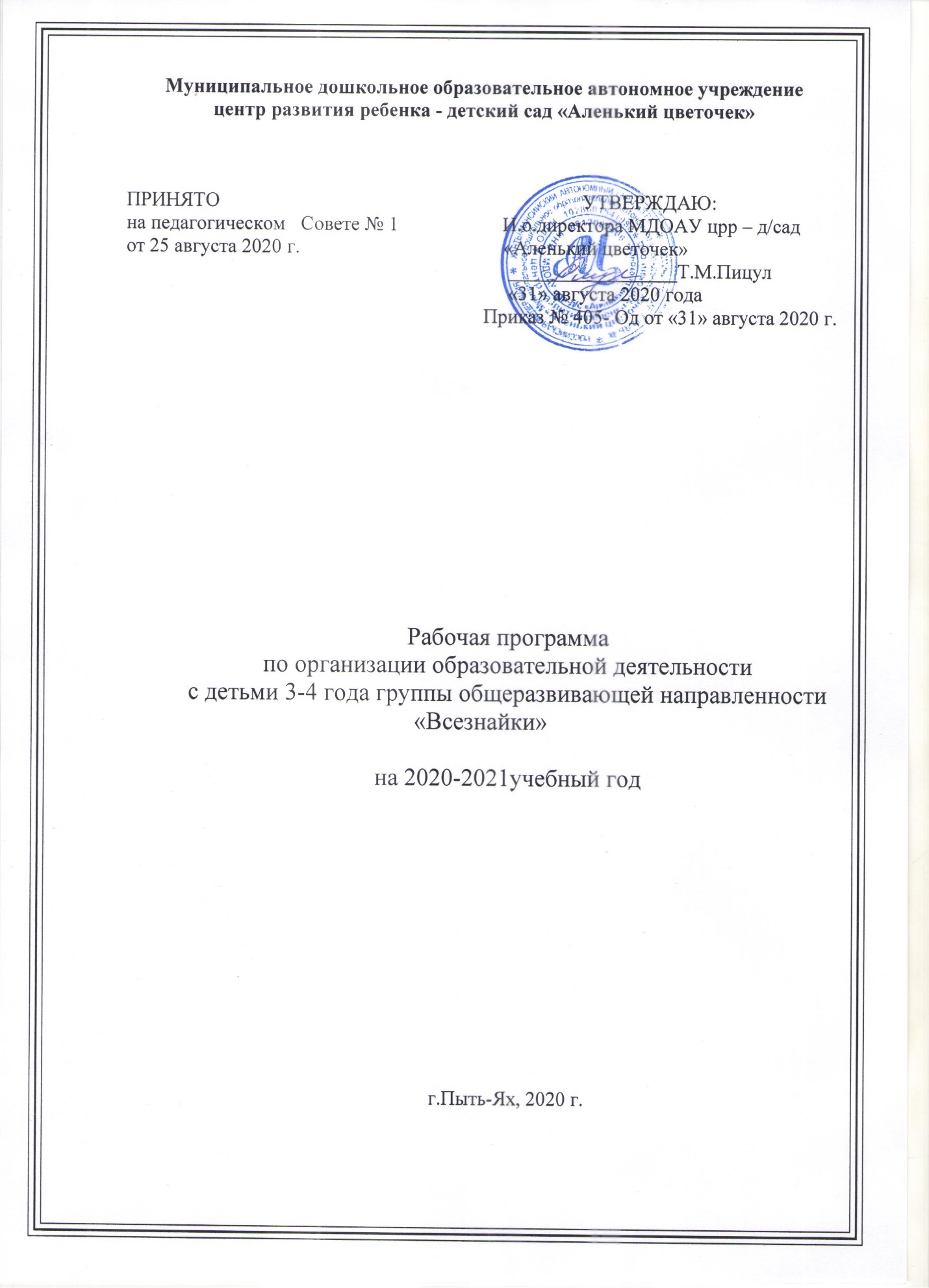 СОДЕРЖАНИЕ1. ЦЕЛЕВОЙ РАЗДЕЛ1. Пояснительная запискаРабочая программа (далее – Программа) – нормативный документ, характеризующий систему организации образовательной деятельности группы общеразвивающей направленности с 3 до 4 лет. Программа разработана на основе основной образовательной программы дошкольного образования муниципального дошкольного образовательного автономного учреждения центр развития ребенка – детский сад «Аленький цветочек».               Программа определяет содержание и организацию образовательной деятельности на уровне дошкольного образования и обеспечивает развитие личности воспитанников в различных видах общения и деятельности с учетом их возрастных, индивидуальных, психологических и физиологических особенностей и реализуется в течение всего времени пребывания детей в ДОУ.             Содержание рабочей программы отражает реальные условия группы, возрастные и индивидуальные особенности развития воспитанников. Режим работы – пятидневный, с 7.00 до 19.00, с 12 – часовым пребыванием детей в учреждении; выходные дни – суббота, воскресенье. Программа направлена на создание условий, которые способствуют полноценному развитию личности детей во всех основных образовательных областях, а именно: в сферах социально- коммуникативного, познавательного, речевого, художественно- эстетического и физического развития на фоне эмоционального благополучия воспитанников и положительного отношения к миру, к себе и к другим людям. Цели и задачи реализации ПрограммыВозрастные особенности развития детей второй группы раннего возрастаВ возрасте 3–4 лет ребенок постепенно выходит за пределы семейного круга. Его общение становится внеситуативным. Взрослый становится для ребенка не только членом семьи, но и носителем определенной общественной функции. Желание ребенка выполнять такую же функцию приводит к противоречию с его реальными возможностями. Это противоречие разрешается через развитие игры, которая становится ведущим видом деятельности в дошкольном возрасте.Главной особенностью игры является ее условность: выполнение одних действий с одними предметами предполагает их отнесенность к другим действиям с другими предметами. Основным содержанием игры младших дошкольников являются действия с игрушками и предметами-заместителями.Продолжительность игры небольшая. Младшие дошкольники ограничиваются игрой с одной-двумя ролями и простыми, неразвернутыми сюжетами.Игры с правилами в этом возрасте только начинают формироваться.Изобразительная деятельность ребенка зависит от его представлений о предмете. В этом возрасте они только начинают формироваться.Графические образы бедны. У одних детей в изображениях отсутствуют детали, у других рисунки могут быть более детализированы. Дети уже могут использовать цвет.Большое значение для развития мелкой моторики имеет лепка. Младшие дошкольники способны под руководством взрослого вылепить простые предметы.Известно, что аппликация оказывает положительное влияние на развитие восприятия. В этом возрасте детям доступны простейшие виды аппликации.Конструктивная деятельность в младшем дошкольном возрасте ограничена возведением несложных построек по образцу и по замыслу.В младшем дошкольном возрасте развивается перцептивная деятельность. Дети от использования предэталонов — индивидуальных единиц восприятия, переходят к сенсорным эталонам — культурно-выработанным средствам восприятия. К концу младшего дошкольного возраста дети могут воспринимать до 5 и более форм предметов и до 7 и более цветов, способны дифференцировать предметы по величине, ориентироваться в пространстве группы детского сада, а при определенной организации образовательного процесса — и в помещении всего дошкольного учреждения.Развиваются память и внимание. По просьбе взрослого дети могут запомнить 3–4 слова и 5–6 названий предметов. К концу младшего дошкольного возраста они способны запомнить значительные отрывки из любимых произведений.Продолжает развиваться наглядно-действенное мышление. При этом преобразования ситуаций в ряде случаев осуществляются на основе целенаправленных проб с учетом желаемого результата. Дошкольники способны установить некоторые скрытые связи и отношения между предметами.В младшем дошкольном возрасте начинает развиваться воображение, которое особенно наглядно проявляется в игре, когда одни объекты выступают в качестве заместителей других.Взаимоотношения детей обусловлены нормами и правилами. В результате целенаправленного воздействия они могут усвоить относительно большое количество норм, которые выступают основанием для оценки собственных действий и действий других детей.Взаимоотношения детей ярко проявляются в игровой деятельности. Они скорее играют рядом, чем активно вступают во взаимодействие. Однако уже в этом возрасте могут наблюдаться устойчивые избирательные взаимоотношения. Конфликты между детьми возникают преимущественно по поводу игрушек. Положение ребенка в группе сверстников во многом определяется мнением воспитателя. В младшем дошкольном возрасте можно наблюдать соподчинение мотивов поведения в относительно простых ситуациях. Сознательное управление поведением только начинает складываться; во многом поведение ребенка еще ситуативно. Вместе с тем можно наблюдать и случаи ограничения собственных побуждений самим ребенком, сопровождаемыми словесными указаниями. Начинает развиваться самооценка, при этом дети в значительной мере ориентируются на оценку воспитателя. Продолжает развиваться также их половая идентификация, что проявляется в характере выбираемых игрушек и сюжетов.Цель и задачи педагогической деятельностиЦелью педагогической деятельности по реализации Программы в группе ДОУ является – обеспечение полноценного развития личности детей во всех основных образовательных областях, а именно: в сферах социально-коммуникативного, познавательного, речевого, художественно-эстетического и физического развития личности детей на фоне их эмоционального благополучия и положительного отношения к миру, к себе и к другим людям.Задачи:-  воспитание свободного, уверенного в себе человека, с активной жизненной позицией, стремящегося творчески подходить к решению различных жизненных ситуаций, имеющего свое мнение и умеющего отстаивать его;- воспитанию в детях патриотических чувств, любви к Родине, гордости за ее достижения, уверенности в том, что Россия — великая многонациональная страна с героическим прошлым и счастливым будущим;- воспитание уважения к традиционным ценностям, таким как любовь к родителям, уважение к старшим, заботливое отношение к малышам, пожилым людям; формирование традиционных гендерных представлений; воспитание у детей стремления в своих поступках следовать положительному примеру.- развитие в детях познавательного интереса, стремления к получению знаний, положительной мотивации к дальнейшему обучению в течение всей последующей жизни (в школе, институте и др.); понимание того, что всем людям необходимо получать образование. Формирование отношения к образованию как к одной из ведущих жизненных ценностей;- забота о сохранении и укреплении здоровья детей, формирование у них элементарных представлений о здоровом образе жизни, воспитание полезных привычек, в том числе привычки к здоровому питанию, потребности в двигательной активности.- обеспечение эмоционального благополучия каждого ребенка, что достигается за счет учета индивидуальных особенностей детей как в вопросах организации жизнедеятельности (приближение режима дня к индивидуальным особенностям ребенка и пр.), так и в формах и способах взаимодействия с ребенком (проявление уважения к его индивидуальности, чуткости к его эмоциональным состояниям, поддержка его чувства собственного достоинства и т. д.).1.4. Проектирование образовательного процесса в соответствии с контингентом воспитанников, их индивидуальными и возрастными особенностями.Воспитательно-образовательный процесс строится с учетом контингента воспитанников, их индивидуальных и возрастных особенностей, социального заказа родителей.При организации воспитательно-образовательного процесса обеспечивается единство воспитательных, развивающих и обучающих целей и задач, при этом поставленные цели и задачи решаются, избегая перегрузки детей.Образовательная деятельность с детьми второй группы раннего возраста осуществляется в первой и второй половине дня. Санитарно-эпидемиологические  правила и нормативы СанПиН 2.4.1.3049-13 устанавливает максимально допустимый объем образовательной нагрузки:В середине времени, отведенного на  непрерывную образовательную деятельность, проводят физкультурные минутки. Перерывы между периодами непрерывной образовательной деятельности не менее 10 минут.  Образовательная деятельность, требующая повышенной познавательной активности и умственного напряжения детей, организуется в первую дня.Непосредственная образовательная деятельность реализуется через организацию различных видов детской деятельности (игровой, двигательной, познавательно-исследовательской, коммуникативной, продуктивной, музыкально-художественной, трудовой, чтения художественной литературы) или их интеграцию с использованием разнообразных форм и методов работы, выбор которых осуществляется педагогами в зависимости от контингента детей, уровня освоения Программы и решения конкретных образовательных задач.Планирование образовательной деятельностиПри организации воспитательно-образовательного процесса обеспечивается единство воспитательных, развивающих и обучающих целей и задач, при этом   поставленные цели и задачи решаются, избегая перегрузки детей, на необходимом и достаточном материале, максимально приближенного к разумному «минимуму». Построение образовательного процесса на комплексно-тематическом принципе с учетом интеграции образовательных областей дает возможность достичь этой цели. Построение всего образовательного процесса вокруг одной центральной темы дает большие возможности для развития детей. Темы помогают организовать информацию оптимальным способом. У дошкольников появляются многочисленные возможности для практики, экспериментирования, развития основных навыков, понятийного мышления. Выделение основной темы периода не означает, что абсолютно вся деятельность детей должна быть посвящена этой теме. Цель введения основной темы периода — интегрировать образовательную деятельность и избежать неоправданного дробления детской деятельности по образовательным областям. Введение похожих тем в различных возрастных группах обеспечивает достижение единства образовательных целей и преемственности в детском развитии на протяжении всего дошкольного возраста, органичное развитие детей в соответствии с их индивидуальными возможностями.Лексические темы:                                                                                  Одна тема рассматривается в течение одной недели. Тема недели отражается  в подборе материалов, находящихся в группе и центрах (уголках) развития. В начале недели, в понедельник, педагог проводит вводную беседу по теме недели, в ходе которой обозначается круг рассматриваемых вопросов, дети вносят свои предложения и пожелания, определяются виды совместной деятельности. В течение недели проводится совместная деятельность  по всем видам деятельности таких как игровая, включая сюжетно-ролевую игру, игру с правилами и другие виды игры, коммуникативная (общение и взаимодействие со взрослыми и сверстниками), познавательно-исследовательская (исследования объектов окружающего мира и экспериментирования с ними), а также восприятие художественной литературы и фольклора, самообслуживание и элементарный бытовой труд, конструирование из различного материала, изобразительная (рисование, лепка, аппликация), музыкальная (восприятие и понимание смысла музыкальных произведений, пение, музыкально-ритмические движения, игры на детских музыкальных инструментах) и двигательная формы активности ребенка. В конце недели подводится итог деятельности за неделю, воспитанники рассказывают о приобретенных знаниях и умениях, оформляется итоговая работа по теме в виде выставки, альбома, коллажа, или другого творческого решения. Проводятся игры на закрепление и систематизацию знаний по теме недели. На завершающем этапе большая роль отводится участию родителей, в течении разработки темы, совместно с детьми родители подготавливают материл, находят информацию, в завершении им  представляется творческий отчет о проделанной работе, с их участием проводится заключительное мероприятие.Планируемые результаты освоения программыЦелевые ориентирыСпецифика дошкольного детства (гибкость, пластичность развития ребенка, высокий разброс вариантов его развития, его непосредственность и непроизвольность) не позволяет требовать от ребенка дошкольного возраста достижения конкретных образовательных результатов и обусловливает необходимость определения результатов освоения образовательной программы в виде целевых ориентиров.	Целевые ориентиры программы базируются на ФГОС ДО  и целях обозначенных в программе   «От рождения до школы».              Целевые ориентиры на этапе завершения дошкольного образования	Ребенок овладевает основными культурными средствами, способами деятельности, проявляет инициативу и самостоятельность в разных видах деятельности — игре, общении, познавательно-исследовательской деятельности, конструировании и др.; способен выбирать себе род занятий, участников по совместной деятельности.Ребенок обладает установкой положительного отношения к миру, к разным видам труда, другим людям и самому себе, обладает чувством собственного достоинства; активно взаимодействует со сверстниками и взрослыми, участвует в совместных играх.Способен договариваться, учитывать интересы и чувства других, сопереживать неудачам и радоваться успехам других, адекватно проявляет свои чувства, в том числе чувство веры в себя, старается разрешать конфликты. Умеет выражать и отстаивать свою позицию по разным вопросам.Способен сотрудничать и выполнять как лидерские, так и исполнительские функции в совместной деятельности.Понимает, что все люди равны вне зависимости от их социального происхождения, этнической принадлежности, религиозных и других верований, их физических и психических особенностей.Проявляет эмпатию по отношению к другим людям, готовность прийти на помощь тем, кто в этом нуждается.Проявляет умение слышать других и стремление быть понятым другими.Ребенок обладает развитым воображением, которое реализуется в разных видах деятельности, и прежде всего в игре; владеет разными формами и видами игры, различает условную и реальную ситуации; умеет подчиняться разным правилам и социальным нормам. Умеет распознавать различные ситуации и адекватно их оценивать.Ребенок достаточно хорошо владеет устной речью, может выражать свои мысли и желания, использовать речь для выражения своих мыслей, чувств и желаний, построения речевого высказывания в ситуации общения, выделять звуки в словах, у ребенка складываются предпосылки    грамотности.У ребенка развита крупная и мелкая моторика; он подвижен, вынослив, владеет основными движениями, может контролировать свои движения и управлять ими.Ребенок способен к волевым усилиям, может следовать социальным нормам поведения и правилам в разных видах деятельности, во взаимоотношениях со взрослыми и сверстниками, может соблюдать правила безопасного поведения и навыки личной гигиены.Проявляет ответственность за начатое дело. Ребенок проявляет любознательность, задает вопросы взрослыми сверстникам, интересуется причинно-следственными связями, пытается самостоятельно придумывать объяснения явлениям природы и поступкам людей; склонен наблюдать, экспериментировать. Обладает начальными знаниями о себе, о природном и социальном мире, в котором он живет; знаком с произведениями детской литературы, обладает элементарными представлениями из области живой природы, естествознания, математики, истории и т. п.; способен к принятию собственных решений, опираясь на свои знания и умения в различных видах деятельности.Открыт новому, то есть проявляет стремления к получению знаний, положительной мотивации к дальнейшему обучению в школе, институте.Проявляет уважение к жизни (в различных ее формах) и заботу об окружающей среде.Эмоционально отзывается на красоту окружающего мира, произведения народного и профессионального искусства (музыку, танцы, театральную деятельность, изобразительную деятельность и т. д.).Проявляет патриотические чувства, ощущает гордость за свою страну, ее достижения, имеет представление о ее географическом разнообразии, многонациональности, важнейших исторических событиях.Имеет первичные представления о себе, семье, традиционных семейных ценностях, включая традиционные гендерные ориентации, проявляет уважение к своему и противоположному полу.Соблюдает элементарные общепринятые нормы, имеет первичные ценностные представления о том, «что такое хорошо и что такое плохо», стремится поступать хорошо; проявляет уважение к старшим и заботу о младших.Имеет начальные представления о здоровом образе жизни. Воспринимает здоровый образ жизни как ценность.2. СОДЕРЖАТЕЛЬНЫЙ РАЗДЕЛ ПРОГРАММЫ2.1.Игра как особое пространство развития ребенкаСоздание условий для развития игровой деятельности детей. Формирование игровых умений, развитых культурных форм игры. Развитие у детей интереса к различным видам игр. Всестороннее воспитание и гармоничное развитие детей в игре (эмоционально-нравственное, умственное, физическое, художественно-эстетическое и социально-коммуникативное). Развитие самостоятельности, инициативы, творчества, навыков саморегуляции; формирование доброжелательного отношения к сверстникам, умения взаимодействовать, договариваться, самостоятельно разрешать конфликтные ситуации.Содержание психолого-педагогической работы  для младшей группы (от 3 до 4 лет)Сюжетно-ролевые игры. Способствовать возникновению у детей игр на темы из окружающей жизни, по мотивам литературных произведений (потешек, песенок, сказок, стихов); обогащению игрового опыта детей посредством объединения отдельных действий в единую сюжетную линию. Развивать умение выбирать роль, выполнять в игре с игрушками несколько взаимосвязанных действий (готовить обед, накрывать на стол, кормить). Учить взаимодействовать в сюжетах с двумя действующими лицами(шофер — пассажир, мама — дочка, врач — больной); в индивидуальных играх с игрушками-заместителями исполнять роль за себя и за игрушку. Показывать способы ролевого поведения, используя обучающие игры. Поощрять попытки детей самостоятельно подбирать атрибуты для той или иной роли; дополнять игровую обстановку недостающими предметами, игрушками. Усложнять, обогащать предметно-игровую среду за счет использования предметов полифункционального назначения и увеличения количества игрушек. Учить детей использовать в играх строительный материал (кубы, бруски, пластины), простейшие деревянные и пластмассовые конструкторы, природный материал (песок, снег, вода); разнообразно действовать с ними (строить горку для кукол, мост, дорогу; лепить из снега заборчик, домик; пускать по воде игрушки).   Развивать умение взаимодействовать и ладить друг с другом в непродолжительной совместной игре.Подвижные игры. Развивать активность детей в двигательной деятельности. Организовывать игры со всеми детьми группы. Поощрять игры с каталками, автомобилями, тележками, велосипедами; игры, в которых развиваются навыки лазания, ползанья; игры с мячами, шарами, развивающие ловкость движений.   Постепенно вводить игры с более сложными правилами и сменой видов движений.Театрализованные игры. Пробуждать интерес детей к театрализованной игре, создавать условия для ее проведения. Формировать умение следить за развитием действия в играх-драматизациях и кукольных спектаклях, созданных силами взрослых и старших детей.   Учить детей имитировать характерные действия персонажей (птички летают, козленок скачет), передавать эмоциональное состояние человека(мимикой, позой, жестом, движением).   Знакомить детей с приемами вождения настольных кукол. Учить сопровождать движения простой песенкой.   Вызывать желание действовать с элементами костюмов (шапочки, воротнички и т. д.) и атрибутами как внешними символами роли.   Развивать стремление импровизировать на несложные сюжеты песен, сказок. Вызывать желание выступать перед куклами и сверстниками, обустраивая место для выступления.   Побуждать участвовать в беседах о театре (театр — актеры — зрители, поведение людей в зрительном зале).   Дидактические игры. Закреплять умение детей подбирать предметы по цвету и величине (большие, средние и маленькие шарики 2–3 цветов), собирать пирамидку из уменьшающихся по размеру колец, чередуя в определенной последовательности 2–3 цвета. Учить собирать картинку из4–6 частей («Наша посуда», «Игрушки» и др.).   В совместных дидактических играх учить детей выполнять постепенно усложняющиеся правила.2.2 ОБРАЗОВАТЕЛЬНАЯ ДЕЯТЕЛЬНОСТЬ В СООТВЕТСТВИИС НАПРАВЛЕНИЯМИ РАЗВИТИЯ  ДЕТЕЙ от 3 лет до 4 летСодержание психолого-педагогической работы с детьми 3–4 лет представлено по образовательным областям: «Социально-коммуникативное развитие», «Познавательное развитие», «Речевое развитие», «Художественно-эстетическое развитие», «Физическое развитие». Содержание работы ориентировано на разностороннее развитие дошкольников с учетом их возрастных и индивидуальных особенностей. Задачи психолого-педагогической работы по формированию физических, интеллектуальных и личностных качеств детей решаются интегрировано в ходе освоения всех образовательных областей наряду с задачами, отражающими специфику каждой образовательной области, с обязательным психологическим сопровождением.При этом решение программных образовательных задач предусматривается не только в рамках непосредственно образовательной деятельности, но и в ходе режимных моментов — как в совместной деятельности взрослого и детей, так и в самостоятельной деятельности дошкольников.	2.2.1 ОБРАЗОВАТЕЛЬНАЯ ОБЛАСТЬ    «СОЦИАЛЬНО-КОММУНИКАТИВНОЕ РАЗВИТИЕ»  «Социально-коммуникативное развитие направлено на усвоение норм и ценностей, принятых в обществе, включая моральные и нравственные ценности; развитие общения и взаимодействия ребенка со взрослыми и сверстниками; становление самостоятельности, целенаправленности и саморегуляции собственных действий; развитие социального и эмоционального интеллекта, эмоциональной отзывчивости, сопереживания, формирование готовности к совместной деятельности со сверстниками, формирование уважительного отношения и чувства принадлежности к своей семье и к сообществу детей и взрослых в Организации; формирование позитивных установок к различным видам труда и творчества; формирование основ безопасного поведения в быту, социуме, природе».Основные цели и задачи Социализация, развитие общения, нравственное воспитание. Усвоение норм и ценностей, принятых в обществе, воспитание моральных и нравственных качеств ребенка, формирование умения правильно оценивать свои поступки и поступки сверстников. Развитие общения и взаимодействия ребенка с взрослыми и сверстниками, развитие социального и эмоционального интеллекта, эмоциональной отзывчивости, сопереживания, уважительного и доброжелательного отношения к окружающим. Формирование готовности детей к совместной деятельности, развитие умения договариваться, самостоятельно разрешать конфликты со сверстниками. Ребенок в семье и сообществе. Формирование образа Я, уважительного отношения и чувства принадлежности к своей семье и к сообществу детей и взрослых в организации; формирование гендерной, семейной принадлежности. Самообслуживание, самостоятельность, трудовое воспитание. Развитие навыков самообслуживания; становление самостоятельности, целенаправленности и саморегуляции собственных действий. Воспитание культурно-гигиенических навыков. Формирование позитивных установок к различным видам труда и творчества, воспитание положительного отношения к труду, желания трудиться. Воспитание ценностного отношения к собственному труду, труду других людей и его результатам. Формирование умения ответственно относиться к порученному заданию (умение и желание доводить дело до конца, стремление сделать его хорошо). Формирование первичных представлений о труде взрослых, его роли в обществе и жизни каждого человека. Формирование основ безопасности. Формирование первичных представлений о безопасном поведении в быту, социуме, природе. Воспитание осознанного отношения к выполнению правил безопасности.Формирование осторожного и осмотрительного отношения к потенциально опасным для человека и окружающего мира природы ситуациям. Формирование представлений о некоторых типичных опасных ситуациях и способах поведения в них. Формирование элементарных представлений о правилах безопасности дорожного движения; воспитание осознанного отношения к необходимости выполнения этих правил.СОДЕРЖАНИЕ ПСИХОЛОГО-ПЕДАГОГИЧЕСКОЙ РАБОТЫСоциализация, развитие общения, нравственное воспитаниеЗакреплять навыки организованного поведения в детском саду, дома, на улице. Продолжать формировать элементарные представления о том, что хорошо и что плохо. Обеспечивать условия для нравственного воспитания детей. Поощрять попытки пожалеть сверстника, обнять его, помочь. Создавать игровые ситуации, способствующие формированию внимательного, заботливого отношения к окружающим. Приучать детей общаться спокойно, без крика.Формировать доброжелательное отношение друг к другу, умение делиться с товарищем, опыт правильной оценки хороших и плохих поступков.Учить жить дружно, вместе пользоваться игрушками, книгами, помогать друг другу.Приучать детей к вежливости (учить здороваться, прощаться, благодарить за помощь).Ребенок в семье и сообществеОбраз Я. Постепенно формировать образ Я. Сообщать детям разнообразные, касающиеся непосредственно их сведения (ты мальчик, у тебя серые глаза, ты любишь играть и т. п.), в том числе сведения о прошлом (не умел ходить, говорить; ел из бутылочки) и о происшедших с ними изменениях (сейчас умеешь правильно вести себя за столом, рисовать, танцевать; знаешь «вежливые» слова). Семья. Беседовать с ребенком о членах его семьи (как зовут, чем занимаются, как играют с ребенком и пр.).Детский сад. Формировать у детей положительное отношение к детскому саду. Обращать их внимание на красоту и удобство оформления групповой комнаты, раздевалки (светлые стены, красивые занавески, удобная мебель, новые игрушки, в книжном уголке аккуратно расставлены книги с яркими картинками). Знакомить детей с оборудованием и оформлением участка для игр и занятий, подчеркивая его красоту, удобство, веселую, разноцветную окраску строений. Обращать внимание детей на различные растения, на их разнообразие и красоту. Вовлекать детей в жизнь группы, воспитывать стремление поддерживать чистоту и порядок в группе, формировать бережное отношение к игрушкам, книгам, личным вещам и пр. Формировать чувство общности, значимости каждого ребенка для детского сада. Совершенствовать умение свободно ориентироваться в помещениях и на участке детского сада. Формировать уважительное отношение к сотрудникам детского сада(музыкальный руководитель, медицинская сестра, заведующая, старший воспитатель и др.), их труду; напоминать их имена и отчества.Самообслуживание, самостоятельность, трудовое воспитаниеКультурно-гигиенические навыки. Совершенствовать культурно-гигиенические навыки, формировать простейшие навыки поведения вовремя еды, умывания. Приучать детей следить за своим внешним видом; учить правильно пользоваться мылом, аккуратно мыть руки, лицо, уши; насухо вытираться после умывания, вешать полотенце на место, пользоваться расческой и носовым платком. Формировать элементарные навыки поведения за столом: умение правильно пользоваться столовой и чайной ложками, вилкой, салфеткой; не крошить хлеб, пережевывать пищу с закрытым ртом, не разговаривать с полным ртом Самообслуживание. Учить детей самостоятельно одеваться и раздеваться в определенной последовательности (надевать и снимать одежду, расстегивать и застегивать пуговицы, складывать, вешать предметы одежды и т. п.). Воспитывать навыки опрятности, умение замечать непорядок в одежде и устранять его при небольшой помощи взрослых.   Общественно-полезный труд. Формировать желание участвовать в посильном труде, умение преодолевать небольшие трудности. Побуждать детей к самостоятельному выполнению элементарных поручений: готовить материалы к занятиям (кисти, доски для лепки и пр.), после игры убирать на место игрушки, строительный материал.   Приучать соблюдать порядок и чистоту в помещении и на участке детского сада.   Во второй половине года начинать формировать у детей умения, необходимые при дежурстве по столовой (помогать накрывать стол к обеду: раскладывать ложки, расставлять хлебницы (без хлеба), тарелки, чашки и т. п.).Труд в природе. Воспитывать желание участвовать в уходе за растениями и животными в уголке природы и на участке: с помощью взрослого кормить рыб, птиц, поливать комнатные растения, растения на грядках, сажать лук, собирать овощи, расчищать дорожки от снега, счищать снег со скамеек.Уважение к труду взрослых. Формировать положительное отношение к труду взрослых. Рассказывать детям о понятных им профессиях(воспитатель, помощник воспитателя, музыкальный руководитель, врач, продавец, повар, шофер, строитель), расширять и обогащать представления о трудовых действиях, результатах труда.   Воспитывать уважение к людям знакомых профессий. Побуждать оказывать помощь взрослым, воспитывать бережное отношение к результатам их труда.Формирование основ безопасностиБезопасное поведение в природе. Формировать представления о простейших взаимосвязях в живой и неживой природе. Знакомить с правилами поведения в природе (не рвать без надобности растения, не ломать ветки деревьев, не трогать животных и др.).Безопасность на дорогах. Расширять ориентировку в окружающем пространстве. Знакомить детей с правилами дорожного движения.Учить различать проезжую часть дороги, тротуар, понимать значение зеленого, желтого и красного сигналов светофора.Формировать первичные представления о безопасном поведении на дорогах (переходить дорогу, держась за руку взрослого).Знакомить с работой водителя.Безопасность собственной жизнедеятельности. Знакомить с источниками опасности дома (горячая плита, утюг и др.).Формировать навыки безопасного передвижения в помещении (осторожно спускаться и подниматься по лестнице, держась за перила; открывать и закрывать двери, держась за дверную ручку).Формировать умение соблюдать правила в играх с мелкими предметами (не засовывать предметы в ухо, нос; не брать их в рот).Развивать умение обращаться за помощью к взрослым.Формировать навыки безопасного поведения в играх с песком, водой, снегом.2.2.2. ОБРАЗОВАТЕЛЬНАЯ ОБЛАСТЬ «ПОЗНАВАТЕЛЬНОЕ РАЗВИТИЕ»«Познавательное развитие предполагает развитие интересов детей, любознательности и познавательной мотивации; формирование познавательных действий, становление сознания; развитие воображения и творческой активности; формирование первичных представлений о себе, других людях, объектах окружающего мира, о свойствах и отношениях объектов окружающего мира (форме, цвете, размере, материале, звучании, ритме, темпе, количестве, числе, части и целом, пространстве и времени, движении и покое, причинах и следствиях и др.), о малой родине и Отечестве, представлений о социокультурных ценностях нашего народа, об отечественных традициях и праздниках, о планете Земля как общем доме людей, об особенностях ее природы, многообразии стран и народов мира».Основные цели  и задачиФормирование элементарных математических представлений. Формирование элементарных математических представлений, первичных представлений об основных свойствах и отношениях объектов окружающего мира: форме, цвете, размере, количестве, числе, части и целом, пространстве и времени. Развитие познавательно-исследовательской деятельности. Развитие познавательных интересов детей, расширение опыта ориентировки в окружающем, сенсорное развитие, развитие любознательности и познавательной мотивации; формирование познавательных действий, становление сознания; развитие воображения и творческой активности; формирование первичных представлений об объектах окружающего мира, о свойствах и отношениях объектов окружающего мира (форме, цвете, размере, материале, звучании, ритме, темпе, причинах и следствиях и др.). Развитие восприятия, внимания, памяти, наблюдательности, способности анализировать, сравнивать, выделять характерные, существенные признаки предметов и явлений окружающего мира; умения устанавливать простейшие связи между предметами и явлениями, делать простейшие обобщения. Ознакомление с предметным окружением. Ознакомление с предметным миром (название, функция, назначение, свойства и качества предмета); восприятие предмета как творения человеческой мысли и результата труда. Формирование первичных представлений о многообразии предметного окружения; о том, что человек создает предметное окружение, изменяет и совершенствует его для себя и других людей, делая жизнь более удобной и комфортной. Развитие умения устанавливать причинно-следственные связи между миром предметов и природным миром. Ознакомление с социальным миром. Ознакомление с окружающим социальным миром, расширение кругозора детей, формирование целостной картины мира. Формирование первичных представлений о малой родине и Отечестве, представлений о социокультурных ценностях нашего народа, об отечественных традициях и праздниках. Формирование гражданской принадлежности; воспитание любви к Родине, гордости за ее достижения, патриотических чувств. Формирование элементарных представлений о планете Земля как общем доме людей, о многообразии стран и народов мира. Ознакомление с миром природы. Ознакомление с природой и природными явлениями. Развитие умения устанавливать причинно-следственные связи между природными явлениями. Формирование первичных представлений о природном многообразии планеты Земля. Формирование элементарных экологических представлений. Формирование понимания того, что человек — часть природы, что он должен беречь, охранять и защищать ее, что в природе все взаимосвязано, что жизнь человека на Земле во многом зависит от окружающей среды. Воспитание умения правильно вести себя в природе. Воспитание любви к природе, желания беречь ее.СОДЕРЖАНИЕ ПСИХОЛОГО-ПЕДАГОГИЧЕСКОЙ РАБОТЫФормирование элементарных математических представленийКоличество. Развивать умение видеть общий признак предметов группы (все мячи — круглые, эти — все красные, эти — все большие и т. д.).  Учить составлять группы из однородных предметов и выделять из них отдельные предметы; различать понятия «много», «один», «по одному», «ни одного»; находить один и несколько одинаковых предметов в окружающей обстановке; понимать вопрос «Сколько?»; при ответе пользоваться словами «много», «один», «ни одного».  Сравнивать две равные (неравные) группы предметов на основе взаимного сопоставления элементов (предметов). Познакомить с приемами последовательного наложения и приложения предметов одной группы к предметам другой; учить понимать вопросы: «Поровну ли?», «Чего больше (меньше)?»; отвечать на вопросы, пользуясь предложениями типа: «Я на каждый кружок положил грибок. Кружков больше, а грибов меньше» или «Кружков столько же, сколько грибов».  Учить устанавливать равенство между неравными по количеству группами предметов путем добавления одного предмета или предметов к меньшей по количеству группе или убавления одного предмета из большей группы.Величина. Сравнивать предметы контрастных и одинаковых размеров; при сравнении предметов соизмерять один предмет с другим по заданному признаку величины (длине, ширине, высоте, величине в целом), пользуясь приемами наложения и приложения; обозначать результат сравнения словами (длинный — короткий, одинаковые (равные) по длине, широкий — узкий, одинаковые (равные) по ширине, высокий — низкий, одинаковые (равные) по высоте, большой — маленький, одинаковые (равные) по величине). Форма. Познакомить детей с геометрическими фигурами: кругом, квадратом, треугольником. Учить обследовать форму этих фигур, используя зрение и осязание.Ориентировка в пространстве. Развивать умение ориентироваться в расположении частей своего тела и в соответствии с ними различать пространственные направления от себя: вверху — внизу, впереди — сзади (позади), справа — слева. Различать правую и левую руки.Ориентировка во времени. Учить ориентироваться в контрастных частях суток: день — ночь, утро — вечер.Развитие познавательно-исследовательской деятельностиПознавательно-исследовательская деятельность. Учить детей обобщенным способам исследования разных объектов окружающей жизни с помощью специально разработанных систем эталонов, перцептивных действий. Стимулировать использование исследовательских действий.Включать детей в совместные с взрослыми практические познавательные действия экспериментального характера, в процессе которых выделяются ранее скрытые свойства изучаемого объекта.   Предлагать выполнять действия в соответствии с задачей и содержанием алгоритма деятельности. С помощью взрослого использовать действия моделирующего характера.   Сенсорное развитие. Обогащать чувственный опыт детей, развивать умение фиксировать его в речи. Совершенствовать восприятие (активно включая все органы чувств). Развивать образные представления (используя при характеристике предметов эпитеты и сравнения).   Создавать условия для ознакомления детей с цветом, формой, величиной, осязаемыми свойствами предметов (теплый, холодный, твердый, мягкий, пушистый и т. п.); развивать умение воспринимать звучание различных музыкальных инструментов, родной речи.   Закреплять умение выделять цвет, форму, величину как особые свойства предметов; группировать однородные предметы по нескольким сенсорным признакам: величине, форме, цвету.   Совершенствовать навыки установления тождества и различия предметов по их свойствам: величине, форме, цвету.   Подсказывать детям название форм (круглая, треугольная, прямоугольная и квадратная).Дидактические игры. Подбирать предметы по цвету и величине (большие, средние и маленькие; 2–3 цветов), собирать пирамидку из уменьшающихся по размеру колец, чередуя в определенной последовательности2–3 цвета; собирать картинку из 4–6 частей.   В совместных дидактических играх учить детей выполнять постепенно усложняющиеся правила.Календарно – тематическое планирование по формированию элементарных математических представлений (И. А. Помораева, В. А. Позина «Занятия по ФЭМП во второй младшей группе»):Ознакомление  с предметным окружениемПродолжать знакомить детей с предметами ближайшего окружения (игрушки, предметы домашнего обихода, виды транспорта), их функциями и назначением.   Побуждать вычленять некоторые особенности предметов домашнего обихода (части, размеры, форму, цвет), устанавливать связи между строением и функцией. Понимать, что отсутствие какой-то части нарушает предмет, возможность его использования.   Расширять представления детей о свойствах (прочность, твердость, мягкость) материала (дерево, бумага, ткань, глина). Способствовать овладению способами обследования предметов, включая простейшие опыты(тонет — не тонет, рвется — не рвется). Предлагать группировать (чайная, столовая, кухонная посуда) и классифицировать (посуда — одежда) хорошо знакомые предметы.   Рассказывать о том, что одни предметы сделаны руками человека(посуда, мебель и т. п.), другие созданы природой (камень, шишки). Формировать понимание того, что человек создает предметы, необходимые для его жизни и жизни других людей (мебель, одежда, обувь, посуда, игрушки и т. д.).Ознакомление с социальным миромЗнакомить с театром через мини-спектакли и представления, а также через игры-драматизации по произведениям детской литературы. Знакомить с ближайшим окружением (основными объектами городской/поселковой инфраструктуры): дом, улица, магазин, поликлиника, парикмахерская. Формировать интерес к малой родине и первичные представления о ней: напоминать детям название города (поселка), в котором они живут; самые любимые места посещения в выходные дни. Рассказывать детям о понятных им профессиях (воспитатель, помощник воспитателя, музыкальный руководитель, врач, продавец, повар, шофер, строитель), расширять и обогащать представления о трудовых действиях, результатах труда. Обращать внимание детей на личностные(доброжелательный, чуткий) и деловые (трудолюбивый, аккуратный)качества человека, которые ему помогают трудиться.Календарно – тематическое планирование  по ознакомлению с предметным и социальным окружением (О. В. Дыбина «Ознакомление с предметным социальным окружением»):Ознакомление с миром природыРасширять представления детей о растениях и животных. Продолжатьзнакомить с домашними животными и их детенышами, особенностями ихповедения и питания. Знакомить детей с аквариумными рыбками и декоративными птицами (волнистыми попугайчиками, канарейками и др.). Расширять представления о диких животных (медведь, лиса, белка, еж и др.), о земноводных (на примере лягушки). Учить наблюдать за птицами, прилетающими на участок (ворона, голубь, синица, воробей, снегирь и др.), подкармливать их зимой. Расширять представления детей о насекомых (бабочка, майский жук, божья коровка, стрекоза и др.). Учить отличать и называть по внешнему виду: овощи (огурец, помидор, морковь, репа и др.), фрукты (яблоко, груша, персики и др.), ягоды (малина, смородина и др.). Дать элементарные представления о растениях данной местности: деревьях, цветущих травянистых растениях (одуванчик, мать-и-мачеха и др.). Показать, как растут комнатные растения (фикус, герань и др.). Дать представления о том, что для роста растений нужны земля, вода и воздух. Знакомить с характерными особенностями следующих друг за другом времен года и теми изменениями, которые происходят в связи с этим в жизни и деятельности взрослых и детей. Дать представления о свойствах воды (льется, переливается, нагревается, охлаждается), песка (сухой — рассыпается, влажный — лепится), снега (холодный, белый, от тепла — тает). Учить отражать полученные впечатления в речи и продуктивных видах деятельности. Формировать умение понимать простейшие взаимосвязи в природе (чтобы растение росло, нужно его поливать и т. п.). Знакомить с правилами поведения в природе (не рвать без надобности растения, не ломать ветки деревьев, не трогать животных и др.).Сезонные наблюденияОсень. Учить замечать изменения в природе: становится холоднее, идут дожди, люди надевают теплые вещи, листья начинают изменять окраску и опадать, птицы улетают в теплые края. Расширять представления о том, что осенью собирают урожай овощей и фруктов. Учить различать по внешнему виду, вкусу, форме наиболее распространенные овощи и фрукты и называть их.Зима. Расширять представления о характерных особенностях зимней природы (холодно, идет снег; люди надевают зимнюю одежду).  Организовывать наблюдения за птицами, прилетающими на участок, подкармливать их. Учить замечать красоту зимней природы: деревья в снежном уборе, пушистый снег, прозрачные льдинки и т.д.; участвовать в катании с горки на санках, лепке поделок из снега, украшении снежных построек. Весна. Продолжать знакомить с характерными особенностями весенней природы: ярче светит солнце, снег начинает таять, становится рыхлым, выросла трава, распустились листья на деревьях, появляются бабочки и майские жуки. Расширять представления детей о простейших связях в природе: стало пригревать солнышко — потеплело — появилась травка, запели птицы, люди заменили теплую одежду на облегченную. Показать, как сажают крупные семена цветочных растений и овощей на грядки.Лето. Расширять представления о летних изменениях в природе: жарко, яркое солнце, цветут растения, люди купаются, летают бабочки, появляются птенцы в гнездах. Дать элементарные знания о садовых и огородных растениях. Закреплять знания о том, что летом созревают многие фрукты, овощи и ягоды.	Календарно – тематическое планирование  по ознакомлению с миром природы (О. А. Соломенникова «Ознакомление с природой в детском саду»):2.2.3 ОБРАЗОВАТЕЛЬНАЯ  ОБЛАСТЬ«РЕЧЕВОЕ  РАЗВИТИЕ» «Речевое развитие включает владение речью как средством общения и культуры; обогащение активного словаря; развитие связной, грамматически правильной диалогической и монологической речи; развитие речевого творчества; развитие звуковой и интонационной культуры речи, фонематического слуха; знакомство с книжной культурой, детской литературой, понимание на слух текстов различных жанров детской литературы; формирование звуковой аналитико-синтетической активности как предпосылки обучения грамоте».Основные цели и задачи Развитие речи. Развитие свободного общения с взрослыми и детьми, овладение конструктивными способами и средствами взаимодействия с окружающими. Развитие всех компонентов устной речи детей: грамматического строя речи, связной речи — диалогической и монологической форм; формирование словаря, воспитание звуковой культуры речи. Практическое овладение воспитанниками нормами речи. Художественная литература. Воспитание интереса и любви к чтению; развитие литературной речи. Воспитание желания и умения слушать художественные произведения, следить за развитием действия.СОДЕРЖАНИЕ ПСИХОЛОГО-ПЕДАГОГИЧЕСКОЙ РАБОТЫРазвитие речи    Развивающая речевая среда. Продолжать помогать детям общаться со знакомыми взрослыми и сверстниками посредством поручений (спроси, выясни, предложи помощь, поблагодари и т. п.).  Подсказывать детям образцы обращения к взрослым, зашедшим в группу («Скажите: „Проходите, пожалуйста“», «Предложите: „Хотите посмотреть...“», «Спросите: „Понравились ли наши рисунки?“»).  В быту, в самостоятельных играх помогать детям посредством речи взаимодействовать и налаживать контакты друг с другом («Посоветуй Мите перевозить кубики на большой машине», «Предложи Саше сделать ворота пошире», «Скажи: „Стыдно драться! Ты уже большой“»).  В целях развития инициативной речи, обогащения и уточнения представлений о предметах ближайшего окружения предоставлять детям для самостоятельного рассматривания картинки, книги, наборы предметов.  Продолжать приучать детей слушать рассказы воспитателя о забавных случаях из жизни.Формирование словаря. На основе обогащения представлений о ближайшем окружении продолжать расширять и активизировать словарный запас детей. Уточнять названия и назначение предметов одежды, обуви, головных уборов, посуды, мебели, видов транспорта.  Учить детей различать и называть существенные детали и части предметов (у платья — рукава, воротник, карманы, пуговицы), качества (цвет и его оттенки, форма, размер), особенности поверхности (гладкая, пушистая, шероховатая), некоторые материалы и их свойства (бумага легко рвется и размокает, стеклянные предметы бьются, резиновые игрушки после сжимания восстанавливают первоначальную форму), местоположение (за окном, высоко, далеко, под шкафом). Обращать внимание детей на некоторые сходные по назначению предметы (тарелка — блюдце, стул — табурет — скамеечка, шуба — пальто — дуб-ленка). Учить понимать обобщающие слова (одежда, посуда, мебель, овощи, фрукты, птицы и т. п.); называть части суток (утро, день, вечер, ночь); называть домашних животных и их детенышей, овощи и фрукты.Звуковая культура речи. Продолжать учить детей внятно произносить в словах гласные (а, у, и, о, э) и некоторые согласные звуки: п — б — т — д — к — г; ф — в; т — с — з — ц.    Развивать моторику речедвигательного аппарата, слуховое восприятие, речевой слух и речевое дыхание, уточнять и закреплять артикуляцию звуков. Вырабатывать правильный темп речи, интонационную выразительность. Учить отчетливо произносить слова и короткие фразы, говорить спокойно, с естественными интонациями.Грамматический строй речи. Продолжать учить детей согласовывать прилагательные с существительными в роде, числе, падеже; употреблять существительные с предлогами (в, на, под, за, около). Помогать детям употреблять в речи имена существительные в форме единственного и множественного числа, обозначающие животных и их детенышей (утка — утенок — утята); форму множественного числа существительных в родительном падеже (ленточек, матрешек, книг, груш, слив). Относиться к словотворчеству детей как к этапу активного овладения грамматикой, подсказывать им правильную форму слова.    Помогать получать из нераспространенных простых предложений (состоят только из подлежащего и сказуемого) распространенные путем введения в них определений, дополнений, обстоятельств; составлять предложения с однородными членами («Мы пойдем в зоопарк и увидим слона, зебру и тигра»).    Связная речь. Развивать диалогическую форму речи.    Вовлекать детей в разговор во время рассматривания предметов, картин, иллюстраций; наблюдений за живыми объектами; после просмотра спектаклей, мультфильмов.    Обучать умению вести диалог с педагогом: слушать и понимать заданный вопрос, понятно отвечать на него, говорить в нормальном темпе, не перебивая говорящего взрослого.    Напоминать детям о необходимости говорить «спасибо», «здравствуйте», «до свидания», «спокойной ночи» (в семье, группе).    Помогать доброжелательно общаться друг с другом.    Формировать потребность делиться своими впечатлениями с воспитателями и родителями.	Календарно – тематическое планирование по развитию речи (В. В. Гербова «Развитие речи в детском саду»):Приобщение к художественной литературеЧитать знакомые, любимые детьми художественные произведения. Воспитывать умение слушать новые сказки, рассказы, стихи, следить за развитием действия, сопереживать героям произведения. Объяснять детям поступки персонажей и последствия этих поступков. Повторять наиболее интересные, выразительные отрывки из прочитанного произведения, предоставляя детям возможность договаривать слова и несложные для воспроизведения фразы. Учить с помощью воспитателя инсценировать и драматизировать небольшие отрывки из народных сказок. Учить детей читать наизусть потешки и небольшие стихотворения. Продолжать способствовать формированию интереса к книгам. Регулярно рассматривать с детьми иллюстрации.Список литературы для чтения детямРусский фольклор Песенки, потешки, заклички. «Пальчик-мальчик...», «Заинька, попляши...», «Ночь пришла...», «Сорока, сорока...», «Еду-еду к бабе, к деду...», «Тили-бом! Тили-бом!...», «Как у нашего кота...», «Сидит белка на тележке...», «Ай, качи-качи-качи»...», «Жили у бабуси...», «Чики-чики-чикалочки...», «Кисонька-мурысенька...», «Заря-заряница...», «Травка-муравка...», «На улице три курицы...», «Тень, тень, потетень...», «Курочка-рябушечка...», «Дождик, дождик, пуще...», «Божья коровка...», «Радуга-дуга...». Сказки. «Колобок», обр. К. Ушинского; «Волк и козлята», обр. А. Н. Толстого; «Кот, петух и лиса», обр. М. Боголюбской; «Гуси-лебеди»; «Снегурочка и лиса»; «Бычок — черный бочок, белые копытца», обр. М. Булатова; «Лиса и заяц», обр. В. Даля; «У страха глаза велики», обр. М. Серовой; «Теремок», обр. Е. Чарушина. / 278 Фольклор народов мира Песенки. «Кораблик», «Храбрецы», «Маленькие феи», «Три зверолова», англ., обр. С. Маршака; «Что за грохот», пер. с латыш. С. Маршака; «Купите лук...», пер. с шотл. И. Токмаковой; «Разговор лягушек», «Несговорчивый удод», «Помогите!», пер. с чеш. С. Маршака. Сказки. «Рукавичка», «Коза-дереза», укр., обр. Е. Благининой; «Два жадных медвежонка», венг., обр. А. Краснова и В. Важдаева; «Упрямые козы», узб., обр. Ш. Сагдуллы; «У солнышка в гостях», пер. с словац. С. Могилевской и Л. Зориной; «Лиса-нянька», пер. с финск. Е. Сойни; «Храбрец-молодец», пер. с болг. Л. Грибовой; «Пых», белорус, обр. Н. Мялика; «Лесной мишка и проказница мышка», латыш., обр. Ю. Ванага, пер. Л. Воронковой; «Петух и лиса», пер. с шотл. М. Клягиной-Кондратьевой; «Свинья и коршун», сказка народов Мозамбика, пер. с португ. Ю. Чубкова.Произведения поэтов и писателей России Поэзия. К. Бальмонт. «Осень»; А. Блок. «Зайчик»; А. Кольцов. «Дуют ветры...» (из стихотворения «Русская песня»); А. Плещеев. «Осень наступила...», «Весна» (в сокр.); А. Майков. «Колыбельная песня», «Ласточка примчалась...» (из новогреческих песен); А. Пушкин. «Ветер, ветер! Ты могуч!..», «Свет наш, солнышко!..», «Месяц, месяц...» (из «Сказки о мертвой царевне и о семи богатырях»); С. Черный. «Приставалка», «Про Катюшу»; С. Маршак. «Зоосад», «Жираф», «Зебры». «Белые медведи», «Страусенок», «Пингвин», «Верблюд», «Где обедал воробей» (из цикла «Детки в клетке»); «Тихая сказка», «Сказка об умном мышонке»; К. Чуковский. «Путаница», «Краденое солнце», «Мойдодыр», «Муха-цокотуха», «Ежики смеются», «Елка», «Айболит», «Чудо-дерево». «Черепаха»; С. Гродецкий. «Кто это?»; В. Берестов. «Курица с цыплятами». «Бычок»; Н. Заболоцкий. «Как мыши с котом воевали»: В. Маяковский. «Что такое хорошо и что такое плохо?», «Что ни страница — то слон, то львица»; К. Бальмонт. «Комарики-макарики»; И. Косяков. «Все она»; А. Барто, П. Барто. «Девочка чумазая»; С. Михалков.Проза. К. Ушинский. «Петушок с семьей», «Уточки». «Васька», «Лиса Патрикеевна»: Т. Атександрова. «Медвежонок Бурик»: Б. Житков. «Какмы ездили в зоологический сад». «Как мы в зоосад приехали». «Зебра», «Слоны», «Как слон купался» (из книга «Что я видел»): М. Зощенко. «Умная птичка»: Г. Цыферов. «Про друзей». «Когда не хватает игрушек» (из книги «Про цыпленка, солнце и медвежонка»); К. Чуковский. «Так и не так»; Д. Мамин-Сибиряк. «Сказка про храброго Зайца — длинные уши, косые глаза, короткий хвост»: Л. Воронкова. «Маша-растеряша», «Снег идет» (из книга «Снег идет»); Н. Носов «Ступеньки»; Д. Хармс. «Храбрый еж»; Л. Толстой. «Птица cBiLia гнездо...»; «Таня знала буквы...»; «У Вари был 279 чиж...», «Пришла весна...»; В. Бианки. «Купание медвежат»; Ю. Дмитриев. «Синий шалашик»; С. Прокофьева. «Маша и Ойка», «Когда можно плакать». «Сказка о невоспитанном мышонке» (из книги «Машины сказки»); В. Сутеев. «Три котенка»; А. Н. Толстой. «Еж», «Лиса», «Петушки».Произведения поэтов и писателей разных стран Поэзия. Е. Виеру. «Ежик и барабан», пер. с молд. Я. Акима; П. Воронько. «Хитрый ежик», пер. с укр. С. Маршака; Л. Милева. «Быстроножка и Серая Одежка», пер. с болг. М. Маринова; А. Милн. «Три лисички», пер. с англ. Н. Слепаковой; Н. Забила. «Карандаш», пер. с укр. 3. Александровой: С. Капутикян. «Кто скорее допьет», «Маша не плачет», пер. с арм. Т. Спендиаровой; А. Босев. «Дождь», пер. с болг. И. Мазнина; «Поет зяблик», пер. с болг. И. Токмаковой; М. Карем. «Мой кот», пер. с франц. М. Кудиновой. Проза. Д. Биссет. «Лягушка в зеркале», пер. с англ. Н. Шерешевской; Л. Муур. «Крошка Енот и Тот, кто сидит в пруду», пер. с англ. О. Образцовой; Ч. Янчарский. «Игры», «Самокат» (из книги «Приключения Мишки Ушастика»), пер. с польск. В. Приходько; Е. Бехлерова. «Капустный лист», пер. с польск. Г. Лукина; А. Босев. «Трое», пер. с болг. В. Викторова; Б. Поттер. «Ухти-Тухти», пер. с англ. О. Образцовой; И. Чапек. «Трудный день», «В лесу», «Кукла Яринка» (из книги «Приключения песика и кошечки»), пер. с чешек. Г. Лукина; О. Альфаро. «Козлик-герой», пер. с исп. Т. Давитьянц; О. Панку-Яшь. «Покойной ночи, Дуку!», пер. с румын. М. Олсуфьева, «Не только в детском саду» (в сокр.), пер. с румын. Т. Ивановой.Произведения для заучивания наизусть«Пальчик-мальчик...», «Как у нашего кота...», «Огуречик, огуречик...», «Мыши водят хоровод...», рус. нар. песенки; А. Барто. «Мишка», «Мячик», «Кораблик»; В. Берестов. «Петушки»; К. Чуковский. «Елка» (в сокр.); Е. Ильина. «Наша елка» (в сокр.); А. Плещеев. «Сельская песня»; Н. Саконская. «Где мой пальчик?».2.2.4. ОБРАЗОВАТЕЛЬНАЯ ОБЛАСТЬ«ХУДОЖЕСТВЕННО-ЭСТЕТИЧЕСКОЕ РАЗВИТИЕ»«Художественно-эстетическое развитие предполагает развитие предпосылок ценностно-смыслового восприятия и понимания произведений искусства (словесного, музыкального, изобразительного), мира природы; становление эстетического отношения к окружающему миру; формирование элементарных представлений о видах искусства; восприятие музыки, художественной литературы, фольклора; стимулирование сопереживания персонажам художественных произведений; реализацию самостоятельной творческой деятельности детей (изобразительной, конструктивно-модельной, музыкальной и др.)».Основные цели и задачи Формирование интереса к эстетической стороне окружающей действительности, эстетического отношения к предметам и явлениям окружающего мира, произведениям искусства; воспитание интереса к художественно-творческой деятельности. Развитие эстетических чувств детей, художественного восприятия, образных представлений, воображения, художественно-творческих способностей. Развитие детского художественного творчества, интереса к самостоятельной творческой деятельности (изобразительной, конструктивно-модельной, музыкальной и др.); удовлетворение потребности детей в самовыражении. Приобщение к искусству. Развитие эмоциональной восприимчивости, эмоционального отклика на литературные и музыкальные произведения, красоту окружающего мира, произведения искусства. Приобщение детей к народному и профессиональному искусству (словесному, музыкальному, изобразительному, театральному, к архитектуре) через ознакомление с лучшими образцами отечественного и мирового искусства; воспитание умения понимать содержание произведений искусства. Формирование элементарных представлений о видах и жанрах искусства, средствах выразительности в различных видах искусства. Изобразительная деятельность. Развитие интереса к различным видам изобразительной деятельности; совершенствование умений в рисовании, лепке, аппликации, прикладном творчестве. Воспитание эмоциональной отзывчивости при восприятии произведений изобразительного искусства. Воспитание желания и умения взаимодействовать со сверстниками при создании коллективных работ. Конструктивно-модельная деятельность. Приобщение к конструированию; развитие интереса к конструктивной деятельности, знакомство с различными видами конструкторов. Воспитание умения работать коллективно, объединять свои поделки в соответствии с общим замыслом, договариваться, кто какую часть работы будет выполнять.Музыкальная деятельность. Приобщение к музыкальному искусству; развитие предпосылок ценностно-смыслового восприятия и понимания музыкального искусства; формирование основ музыкальной культуры, ознакомление с элементарными музыкальными понятиями, жанрами; воспитание эмоциональной отзывчивости при восприятии музыкальных произведений.Развитие музыкальных способностей: поэтического и музыкального слуха, чувства ритма, музыкальной памяти; формирование песенного, музыкального вкуса.Воспитание интереса к музыкально-художественной деятельности, совершенствование умений в этом виде деятельности.Развитие детского музыкально-художественного творчества, реализация самостоятельной творческой деятельности детей; удовлетворение потребности в самовыражении.СОДЕРЖАНИЕ ПСИХОЛОГО-ПЕДАГОГИЧЕСКОЙ РАБОТЫПриобщение к искусствуРазвивать эстетические чувства детей, художественное восприятие, содействовать возникновению положительного эмоционального отклика на литературные и музыкальные произведения, красоту окружающего мира, произведения народного и профессионального искусства (книжные иллюстрации, изделия народных промыслов, предметы быта, одежда). Подводить детей к восприятию произведений искусства. Знакомить с элементарными средствами выразительности в разных видах искусства(цвет, звук, форма, движение, жесты), подводить к различению видов искусства через художественный образ. Готовить детей к посещению кукольного театра, выставки детских работ и т.д.Изобразительная деятельность. Развивать эстетическое восприятие; обращать внимание детей на красоту окружающих предметов (игрушки), объектов природы (растения, животные), вызывать чувство радости.  Формировать интерес к занятиям изобразительной деятельностью. Учить в рисовании, лепке, аппликации изображать простые предметы и явления, передавая их образную выразительность.  Включать в процесс обследования предмета движения обеих рук по предмету, охватывание его руками.  Вызывать положительный эмоциональный отклик на красоту природы, произведения искусства (книжные иллюстрации, изделия народных промыслов, предметы быта, одежда).  Учить создавать как индивидуальные, так и коллективные композиции в рисунках, лепке, аппликации.Рисование. Предлагать детям передавать в рисунках красоту окружающих предметов и природы (голубое небо с белыми облаками; кружащиеся на ветру и падающие на землю разноцветные листья; снежинки и т. п.).Продолжать учить правильно держать карандаш, фломастер, кисть, не напрягая мышц и не сжимая сильно пальцы; добиваться свободного движения руки с карандашом и кистью во время рисования. Учить набирать краску на кисть: аккуратно обмакивать ее всем ворсом в баночку с краской, снимать лишнюю краску о край баночки легким прикосновением ворса, хорошо промывать кисть, прежде чем набрать краску другого цвета. Приучать осушать промытую кисть о мягкую тряпочку или бумажную салфетку.   Закреплять знание названий цветов (красный, синий, зеленый, желтый, белый, черный), познакомить с оттенками (розовый, голубой, серый). Обращать внимание детей на подбор цвета, соответствующего изображаемому предмету.   Приобщать детей к декоративной деятельности: учить украшать дымковскими узорами силуэты игрушек, вырезанных воспитателем (птичка, козлик, конь и др.), и разных предметов (блюдечко, рукавички).   Учить ритмичному нанесению линий, штрихов, пятен, мазков (опадают с деревьев листочки, идет дождь, «снег, снег кружится, белая вся улица»,«дождик, дождик, кап, кап, кап...»).   Учить изображать простые предметы, рисовать прямые линии (короткие, длинные) в разных направлениях, перекрещивать их (полоски, ленточки, дорожки, заборчик, клетчатый платочек и др.). Подводить детей к изображению предметов разной формы (округлая, прямоугольная) и предметов, состоящих из комбинаций разных форм и линий (неваляшка, снеговик, цыпленок, тележка, вагончик и др.).   Формировать умение создавать несложные сюжетные композиции, повторяя изображение одного предмета (елочки на нашем участке, неваляшки гуляют) или изображая разнообразные предметы, насекомых и т. п. (в траве ползают жучки и червячки; колобок)	Календарно – тематическое планирование по рисованию (Т. С. Комарова «Изобразительная деятельность в детском саду»)Лепка. Формировать интерес к лепке. Закреплять представления детей о свойствах глины, пластилина, пластической массы и способах лепки.Учить раскатывать комочки прямыми и круговыми движениями, соединять концы получившейся палочки, сплющивать шар, сминая его ладонями обеих рук. Побуждать детей украшать вылепленные предметы, используя палочку с заточенным концом; учить создавать предметы, состоящие из2–3 частей, соединяя их путем прижимания друг к другу.   Закреплять умение аккуратно пользоваться глиной, класть комочки и вылепленные предметы на дощечку.   Учить детей лепить несложные предметы, состоящие из нескольких частей (неваляшка, цыпленок, пирамидка и др.). Предлагать объединять вылепленные фигурки в коллективную композицию (неваляшки водят хоровод, яблоки лежат на тарелке и др.). Вызывать радость от восприятия результата общей работы.	Календарно – тематическое планирование по лепке (Т. С. Комарова  «Изобразительная деятельность в детском саду»):Аппликация. Приобщать детей к искусству аппликации, формировать интерес к этому виду деятельности. Учить предварительно выкладывать (в определенной последовательности) на листе бумаги готовые детали разной формы, величины, цвета, составляя изображение (задуманное ребенком или заданное воспитателем), и наклеивать их. Учить аккуратно пользоваться клеем: намазывать его кисточкой тонким слоем на обратную сторону наклеиваемой фигуры (на специально приготовленной клеенке); прикладывать стороной, намазанной клеем, к листу бумаги и плотно прижимать салфеткой. Формировать навыки аккуратной работы. Вызывать у детей радость от полученного изображения. Учить создавать в аппликации на бумаге разной формы (квадрат, розета и др.) предметные и декоративные композиции из геометрических форм и природных материалов, повторяя и чередуя их по форме и цвету. Закреплять знание формы предметов и их цвета. Развивать чувство ритма.Календарно – тематическое планирование по лепке (Т. С. Комарова  «Изобразительная деятельность в детском саду»):Конструктивно-модельная деятельностьПодводить детей к простейшему анализу созданных построек. Совершенствовать конструктивные умения, учить различать, называть и использовать основные строительные детали (кубики, кирпичики, пластины, цилиндры, трехгранные призмы), сооружать новые постройки, используя полученные ранее умения (накладывание, приставление, прикладывание),использовать в постройках детали разного цвета. Вызывать чувство радости при удавшейся постройке. Учить располагать кирпичики, пластины вертикально (в ряд, по кругу, по периметру четырехугольника), ставить их плотно друг к другу, на определенном расстоянии (заборчик, ворота). Побуждать детей к созданию вариантов конструкций, добавляя другие детали (на столбики ворот ставить трехгранные призмы, рядом со столбами — кубики и др.).Изменять постройки двумя способами: заменяя одни детали другими или надстраивая их в высоту, длину (низкая и высокая башенка, короткий и длинный поезд).Развивать желание сооружать постройки по собственному замыслу. Продолжать учить детей обыгрывать постройки, объединять их по сюжету: дорожка и дома — улица; стол, стул, диван — мебель для кукол. Приучать детей после игры аккуратно складывать детали в коробки.Музыкальная деятельностьВоспитывать у детей эмоциональную отзывчивость на музыку.Познакомить с тремя музыкальными жанрами: песней, танцем, маршем. Способствовать развитию музыкальной памяти. Формировать умение узнавать знакомые песни, пьесы; чувствовать характер музыки (веселый, бодрый, спокойный), эмоционально на нее реагировать.Слушание. Учить слушать музыкальное произведение до конца, понимать характер музыки, узнавать и определять, сколько частей в произведении. Развивать способность различать звуки по высоте в пределах октавы — септимы, замечать изменение в силе звучания мелодии (громко, тихо).   Совершенствовать умение различать звучание музыкальных игрушек, детских музыкальных инструментов (музыкальный молоточек, шарманка, погремушка, барабан, бубен, металлофон и др.).Пение. Способствовать развитию певческих навыков: петь без напряжения в диапазоне ре (ми) — ля (си), в одном темпе со всеми, чисто и ясно произносить слова, передавать характер песни (весело, протяжно, ласково, напевно).Песенное творчество. Учить допевать мелодии колыбельных песен на слог «баю-баю» и веселых мелодий на слог «ля-ля». Формировать навыки сочинительства веселых и грустных мелодий по образцу.Музыкально-ритмические движения. Учить двигаться в соответствии с двухчастной формой музыки и силой ее звучания (громко, тихо); реагировать на начало звучания музыки и ее окончание.   Совершенствовать навыки основных движений (ходьба и бег). Учить маршировать вместе со всеми и индивидуально, бегать легко, в умеренном и быстром темпе под музыку.   Улучшать качество исполнения танцевальных движений: притопывать попеременно двумя ногами и одной ногой.   Развивать умение кружиться в парах, выполнять прямой галоп, двигаться под музыку ритмично и согласно темпу и характеру музыкального произведения с предметами, игрушками и без них.   Способствовать развитию навыков выразительной и эмоциональной передачи игровых и сказочных образов: идет медведь, крадется кошка, бегают мышата, скачет зайка, ходит петушок, клюют зернышки цыплята, летают птички и т. д.Развитие танцевально-игрового творчества. Стимулировать самостоятельное выполнение танцевальных движений под плясовые мелодии.Учить более точно выполнять движения, передающие характер изображаемых животных.Игра на детских музыкальных инструментах. Знакомить детей с некоторыми детскими музыкальными инструментами: дудочкой, металлофоном, колокольчиком, бубном, погремушкой, барабаном, а также их звучанием.   Учить дошкольников подыгрывать на детских ударных музыкальных инструментах.Календарно-перспективное планирование по музыке:2.2.5. ОБРАЗОВАТЕЛЬНАЯ ОБЛАСТЬ	«ФИЗИЧЕСКОЕ РАЗВИТИЕ»«Физическое развитие включает приобретение опыта в следующих видах деятельности детей: двигательной, в том числе связанной с выполнением упражнений, направленных на развитие таких физических качеств, как координация и гибкость; способствующих правильному формированию опорно-двигательной системы организма, развитию равновесия, координации движения, крупной и мелкой моторики обеих рук, а также с правильным, не наносящим ущерба организму, выполнением основных движений (ходьба, бег, мягкие прыжки, повороты в обе стороны), формирование начальных представлений о некоторых видах спорта, овладение подвижными играми с правилами; становление целенаправленности и саморегуляции в двигательной сфере; становление ценностей здорового образа жизни, овладение его элементарными нормами и правилами (в питании, двигательном режиме, закаливании, при формировании полезных привычек и др.)».Основные цели и задачиФормирование начальных представлений о здоровом образе жизни.Формирование у детей начальных представлений о здоровом образе жизни.Физическая культура. Сохранение, укрепление и охрана здоровья детей; повышение умственной и физической работоспособности, предупреждение утомления.Обеспечение гармоничного физического развития, совершенствование умений и навыков в основных видах движений, воспитание красоты, грациозности, выразительности движений, формирование правильной осанки.Формирование потребности в ежедневной двигательной деятельности.Развитие инициативы, самостоятельности и творчества в двигательной активности, способности к самоконтролю, самооценке при выполнении движений.Развитие интереса к участию в подвижных и спортивных играх и физических упражнениях, активности в самостоятельной двигательной деятельности; интереса и любви к спорту.СОДЕРЖАНИЕ ПСИХОЛОГО-ПЕДАГОГИЧЕСКОЙ РАБОТЫФормирование начальных представлений о здоровом образе жизниРазвивать умение различать и называть органы чувств (глаза, рот, нос, уши), дать представление об их роли в организме и о том, как их беречь и ухаживать за ними. Дать представление о полезной и вредной пище; об овощах и фруктах, молочных продуктах, полезных для здоровья человека. Формировать представление о том, что утренняя зарядка, игры, физические упражнения вызывают хорошее настроение; с помощью сна восстанавливаются силы. Познакомить детей с упражнениями, укрепляющими различные органы и системы организма. Дать представление о необходимости закаливания. Дать представление о ценности здоровья; формировать желание вести здоровый образ жизни. Формировать умение сообщать о своем самочувствии взрослым, осознавать необходимость лечения. Формировать потребность в соблюдении навыков гигиены и опрятности в повседневной жизни.Физическая культураПродолжать развивать разнообразные виды движений. Учить детей ходить и бегать свободно, не шаркая ногами, не опуская головы, сохраняя перекрестную координацию движений рук и ног. Приучать действовать совместно. Учить строиться в колонну по одному, шеренгу, круг, находить свое место при построениях. Учить энергично отталкиваться двумя ногами и правильно приземляться в прыжках с высоты, на месте и с продвижением вперед; принимать правильное исходное положение в прыжках в длину и высоту с места; в метании мешочков с песком, мячей диаметром 15–20 см. Закреплять умение энергично отталкивать мячи при катании, бросании. Продолжать учить ловить мяч двумя руками одновременно. Обучать хвату за перекладину во время лазанья. Закреплять умение ползать.Учить сохранять правильную осанку в положениях сидя, стоя, в движении, при выполнении упражнений в равновесии.  Учить кататься на санках, садиться на трехколесный велосипед, кататься на нем и слезать с него.  Учить детей надевать и снимать лыжи, ходить на них, ставить лыжи на место.  Учить реагировать на сигналы «беги», «лови», «стой» и др.; выполнять правила в подвижных играх.  Развивать самостоятельность и творчество при выполнении физических упражнений, в подвижных играх.  Подвижные игры. Развивать активность и творчество детей в процессе двигательной деятельности. Организовывать игры с правилами.  Поощрять самостоятельные игры с каталками, автомобилями, тележками, велосипедами, мячами, шарами. Развивать навыки лазанья, ползания; ловкость, выразительность и красоту движений. Вводить в игры более сложные правила со сменой видов движений.  Воспитывать у детей умение соблюдать элементарные правила, согласовывать движения, ориентироваться в пространстве.Календарно – тематическое планирование  по физическому развитию (Л. И. Пензулаева «Физическая культура в детском саду»):2.3 ОПИСАНИЕ ВАРИАТИВНЫХ ФОРМ, СПОСОБОВ, МЕТОДОВ И СРЕДСТВ  РЕАЛИЗАЦИИ  ПРОГРАММЫЧасть, формируемая участниками образовательного процесса подготовительной  группы  представлена работой Кружка художественно-эстетической направленности  «Веселые ладошки». Цель программы: развивать мелкую моторики рук через различные виды продуктивной деятельности. Задачи программы:Воспитательные:
1.Воспитывать в детях аккуратность, усидчивость.
2.Воспитывать внимательность к выполнению заданий.
3.Воспитание уважительного отношения к своему и чужому труду.
Развивающие:
1.Развивать умения производить точные движения кистью и пальцами рук.
2.Развивать способности координированной работы рук со зрительным восприятием.
3.Развивать творческую активность, пространственное мышление, фантазию.
Образовательные:
1.Формировать навыки исполнительского мастерства.
2. Формировать умение воплощать свои идеи в художественный образ.Формы работы: дидактические упражнения по развитию мелкой моторики, занятия по аппликации, лепке, рисованию, пальчиковая гимнастика.Сроки реализации программы: программа рассчитана на один учебный год, с сентября по май включительно.Режим проведения: один раз в неделю во второй половине дня.Продолжительность: 15 минут.Общее количество занятий в год – 18 часов.Календарно-тематическое планирование по работе кружка отражено в плане программы.2.4.ОСОБЕННОСТИ ОБРАЗОВАТЕЛЬНОЙ ДЕЯТЕЛЬНОСТИ РАЗНЫХ ВИДОВ И КУЛЬТУРНЫХ ПРАКТИКОсобенности общей организации образовательного пространства Важнейшим условием реализации программы «От рождения до школы» является создание развивающей и эмоционально комфортной для ребенка образовательной среды.  Важнейшие образовательные ориентиры: • обеспечение эмоционального благополучия детей; • создание условий для формирования доброжелательного и внимательного отношения детей к другим людям; • развитие детской самостоятельности (инициативности, автономии и ответственности); • развитие детских способностей, формирующихся в разных видах деятельности. Для реализации этих целей педагогам рекомендуется: • проявлять уважение к личности ребенка и развивать демократический стиль взаимодействия с ним и с другими педагогами; • создавать условия для принятия ребенком ответственности и проявления эмпатии к другим людям; • обсуждать совместно с детьми возникающие конфликты, помогать решать их, вырабатывать общие правила, учить проявлять уважение друг к другу; • обсуждать с детьми важные жизненные вопросы, стимулировать проявление позиции ребенка; • обращать внимание детей на тот факт, что люди различаются по своим убеждениям и ценностям, обсуждать, как это влияет на их поведение; • обсуждать с родителями (законными представителями) целевые ориентиры, на достижение которых направлена деятельность педагоговОрганизации, и включать членов семьи в совместное взаимодействие по достижению этих целей.Система дошкольного образования в образовательной организации нацелена на развитие игры и познавательной активности. В МДОАУ созданы условия для проявления таких качеств, как: инициативность, жизнерадостность, любопытство и стремление узнавать новое. Адекватная организация образовательной среды стимулирует развитие уверенности в себе, оптимистического отношения к жизни, дает право на ошибку, формирует познавательные интересы, поощряет готовность к сотрудничеству и поддержку другого в трудной ситуации, то есть обеспечивает успешную социализацию ребенка и становление его личности. Изучаемые детьми темы выступают как материал для достижения целей образовательной работы — развития способностей и инициативы ребенка, овладения доступными для дошкольного возраста культурными средствами (наглядными моделями и символами). Благодаря этому образовательная программа становится залогом подготовки детей к жизни в современном обществе, требующем умения учиться всю жизнь и при этом разумно и творчески относиться к действительности. Все ситуации повседневной жизни, в которых оказывается ребенок в детском саду, имеют образовательное значение: на прогулке и во время режимных моментов ребенок выстраивает отношение к себе и другим, учится быть инициативным и принимать решения, использовать свое мышление и воображение.2.5. СПОСОБЫ И НАПРАВЛЕНИЯ ПОДДЕРЖКИ ДЕТСКОЙ ИНИЦИАТИВЫПоддержка детской инициативы реализуется в образовательной деятельности через проектную и познавательно-исследовательскую деятельность.Проектная деятельность осуществляется в соответствии с комплексно-тематическим планированием МДОАУ.  Познавательно-исследовательская деятельность детей дошкольного возраста – один из видов культурных практик, с помощью которых ребенок познает окружающий мир. Занимательные опыты, эксперименты вызывает у детей интерес к объектам живой и неживой природы, побуждают их к самостоятельному поиску причин, способов действий, проявлению творчества, а также стимулируют их активность в процессе познания окружающего мира. Развитие познавательно - исследовательской деятельности детей  предполагает решение следующих задач: Обогащать первичные представления детей о растениях, животных, о человеке, а также об объектах неживой природы, встречающихся прежде всего в ближайшем окружении. Осуществление этой задачи тесно связано с развитием сенсорных способностей, а также с освоением простейших форм наглядно-действенного и наглядно-образного мышления. Развитие собственного познавательного опыта в обобщенном виде с помощью наглядных средств (эталонов, символов, условных заместителей). Расширение перспектив развития поисково – познавательной деятельности детей путем включения их в мыслительные, моделирующие и преобразующие действия.  Поддержание у детей инициативы, сообразительности, пытливости, критичности, самостоятельности. Воспитывать добрые чувства, любопытство, любознательность, эстетическое восприятие, переживания, связанные с красотой природы.Познавательно-исследовательская деятельность проводится в  течение года.Наблюдение за демонстрацией опытов и практическое упражнение в их воспроизведении позволяет детям стать  первооткрывателями, исследователями того мира, который их окружает. Детям дошкольного возраста свойственна ориентация на познание окружающего мира и экспериментирование с объектами и явлениями реальности. В возрасте «почемучек» дети задумываются о таких физических явлениях, как замерзание воды зимой, распространение звука в воздухе и в воде, отличие объектов окружающей действительности по цвету и возможность самому достичь желаемого цвета и т.п. Опыты, самостоятельно проводимые детьми, способствуют созданию модели изучаемого явления и обобщению полученных действенным путем результатов. Создают условия для возможности сделать самостоятельные выводы о ценностной значимости физических явлений для человека и самого себя.Обеспечение эмоционального благополучия ребенкаОбеспечение эмоционального благополучия ребенка достигается за счет уважения к его индивидуальности, чуткости к его эмоциональному состоянию, поддержки его чувства собственного достоинства. В дошкольном учреждении создается атмосфера принятия, в которой каждый ребенок чувствует, что его ценят и принимают таким, какой он есть; могут выслушать его и понять.  Для обеспечения в группе эмоционального благополучия педагог должен:• общаться с детьми доброжелательно, без обвинений и угроз;• внимательно выслушивать детей, показывать, что понимает их чувства, помогать делиться своими переживаниями и мыслями;• помогать детям обнаружить конструктивные варианты поведения;• создавать ситуации, в которых дети при помощи разных культурных средств (игра, рисунок, движение и т. д.) могут выразить свое отношение личностно-значимым для них событиям и явлениям, в том числе происходящим в детском саду; • обеспечивать в течение дня чередование ситуаций, в которых дети играют вместе и могут при желании побыть в одиночестве или в небольшой группе детей. Особенности организации предметно-пространственной среды для обеспечения эмоционального благополучия ребенка. Для обеспечения эмоционального благополучия детей обстановка в детском саду должна быть располагающей, почти домашней, в таком случае дети быстро осваиваются в ней, свободно выражают свои эмоции. Все помещения детского сада, предназначенные для детей, должны быть оборудованы таким образом, чтобы ребенок чувствовал себя комфортно и свободно. Комфортная среда — это среда, в которой ребенку уютно и уверенно, где он может себя занять интересным, любимым делом. Комфортность среды дополняется ее художественно-эстетическим оформлением, которое положительно влияет на ребенка, вызывает эмоции, яркие и неповторимые ощущения.Пребывание в такой эмоциогенной среде способствует снятию напряжения, зажатости, излишней тревоги, открывает перед ребенком возможности выбора рода занятий, материалов, пространства.Формирование доброжелательных, внимательных отношений Воспитание у детей доброжелательного и внимательного отношения к людям возможно только в том случае, если педагог сам относится к детям доброжелательно и внимательно, помогает конструктивно разрешать возникающие конфликты. Для формирования у детей доброжелательного отношения к людям педагогу следует: • устанавливать понятные для детей правила взаимодействия; • создавать ситуации обсуждения правил, прояснения детьми их смысла; • поддерживать инициативу детей старшего дошкольного возраста по созданию новых норм и правил (когда дети совместно предлагают правила для разрешения возникающих проблемных ситуаций).Развитие самостоятельности Развитие самостоятельности включает две стороны: адаптивную (умение понимать существующие социальные нормы и действовать в соответствии с ними) и активную (готовность принимать самостоятельные решения).В ходе реализации Программы дошкольники получают позитивный социальный опыт создания и воплощения собственных замыслов. Дети должны чувствовать, что их попытки пробовать новое, в том числе и при планировании собственной жизни в течение дня, будут поддержаны взрослыми.Это возможно в том случае, если образовательная ситуация будет строиться с учетом детских интересов. Образовательная траектория группы детей может меняться с учетом происходящих в жизни дошкольников событий.  Самостоятельность человека (инициативность, автономия, ответственность) формируется именно в дошкольном возрасте, разумеется, если взрослые создают для этого условия.  Для формирования детской самостоятельности педагог должен выстраивать образовательную среду таким образом, чтобы дети могли:  • учиться на собственном опыте, экспериментировать с различными объектами, в том числе с растениями;  • находиться в течение дня как в одновозрастных, так и в разновозрастных группах;  • изменять или конструировать игровое пространство в соответствии с возникающими игровыми ситуациями;  • быть автономными в своих действиях и принятии доступных им решений.  С целью поддержания детской инициативы педагогам следует регулярно создавать ситуации, в которых дошкольники учатся:  • при участии взрослого обсуждать важные события со сверстниками;  • совершать выбор и обосновывать его (например, детям можно предлагать специальные способы фиксации их выбора);  • предъявлять и обосновывать свою инициативу (замыслы, предложения и пр.);  • планировать собственные действия индивидуально и в малой группе, команде;  • оценивать результаты своих действий индивидуально и в малой группе, команде.  Важно, чтобы все утренники и праздники создавались с учетом детской инициативы и включали импровизации и презентации детских произведений.  Особенности организации предметно-пространственной среды для развития самостоятельности. Среда должна быть вариативной, состоять из различных площадок (мастерских, исследовательских площадок, художественных студий, библиотечек, игровых, лабораторий и пр.), которые дети могут выбирать по собственному желанию. Предметно-пространственная среда должна меняться в соответствии с интересами и проектами детей не реже, чем один раз в несколько недель. В течение дня необходимо выделять время, чтобы дети могли выбрать пространство активности (площадку) по собственному желанию.Создание условий для развития познавательной деятельности Обучение наиболее эффективно тогда, когда ребенок занят значимым и интересным исследованием окружающего мира, в ходе которого он самостоятельно и при помощи взрослого совершает открытия. Педагог должен создавать ситуации, в которых может проявляться детская познавательная активность, а не просто воспроизведение информации. Ситуации, которые могут стимулировать познавательное развитие (то есть требующие от детей развития восприятия, мышления, воображения, памяти), возникают в повседневной жизни ребенка постоянно: на прогулках, во время еды, укладывания спать, одевания, подготовки к празднику и т. д. Стимулировать детскую познавательную активность педагог может:• регулярно предлагая детям вопросы, требующие не только воспроизведения информации, но и мышления;• регулярно предлагая детям открытые, творческие вопросы, в том числе — проблемно-противоречивые ситуации, на которые могут быть даны разные ответы;• обеспечивая в ходе обсуждения атмосферу поддержки и принятия;• позволяя детям определиться с решением в ходе обсуждения той или иной ситуации;• организуя обсуждения, в которых дети могут высказывать разные точки зрения по одному и тому же вопросу, помогая увидеть несовпадение точек зрения;• строя обсуждение с учетом высказываний детей, которые могут изменить ход дискуссии;• помогая детям обнаружить ошибки в своих рассуждениях;• помогая организовать дискуссию;• предлагая дополнительные средства (двигательные, образные, в т. ч. наглядные модели и символы), в тех случаях, когда детям трудно решить задачу. Особенности организации предметно-пространственной среды для развития познавательной деятельности. Среда должна быть насыщенной, предоставлять ребенку возможность для активного исследования и решения задач, содержать современные материалы (конструкторы, материалы для формирования сенсорики, наборы для экспериментирования и пр.).Создание условий для развития проектной деятельности В дошкольном возрасте у детей должен появиться опыт создания собственного замысла и воплощения своих проектов. В дошкольном возрасте дети могут задумывать и реализовывать исследовательские, творческие и нормативные проекты. С целью развития проектной деятельности в группе следует создавать открытую атмосферу, которая вдохновляет детей на проектное действие и поощряет его. Необходимо регулярно выделять время для проектной деятельности, создавать условия для презентации проектов. С целью развития проектной деятельности педагоги должны: • создавать проблемные ситуации, которые инициируют детское любопытство, стимулируют стремление к исследованию;• быть внимательными к детским вопросам, возникающим в разных ситуациях, регулярно предлагать проектные образовательные ситуации в ответ на заданные детьми вопросы; • поддерживать детскую автономию: предлагать детям самим выдвигать проектные решения; • помогать детям планировать свою деятельность при выполнении своего замысла; • в ходе обсуждения предложенных детьми проектных решений поддерживать их идеи, делая акцент на новизне каждого предложенного варианта; • помогать детям сравнивать предложенные ими варианты решений, аргументировать выбор варианта. Особенности организации предметно-пространственной среды для развития проектной деятельности. Стимулируя детей к исследованию и творчеству, следует предлагать им большое количество увлекательных материалов и оборудования. Природа и ближайшее окружение — важные элементы среды исследования, содержащие множество явлений и объектов, которые можно использовать в совместной исследовательской деятельности воспитателей и детей.Создание условий для самовыражения средствами искусстваВ дошкольном возрасте дети должны получить опыт осмысления происходящих событий и выражения своего отношения к ним при помощи культурных средств — линий, цвета, формы, звука, движения, сюжета и пр.Для того чтобы дети научились выражать себя средствами искусства, педагог должен:• планировать время в течение дня, когда дети могут создавать свои произведения;• создавать атмосферу принятия и поддержки во время занятий творческими видами деятельности;• оказывать помощь и поддержку в овладении необходимыми для занятий техническими навыками;• предлагать такие задания, чтобы детские произведения не были стереотипными, отражали их замысел;• поддерживать детскую инициативу в воплощении замысла и выборе необходимых для этого средств;• организовывать события, мероприятия, выставки проектов, на которых дошкольники могут представить свои произведения для детей разных групп и родителей.Особенности организации предметно-пространственной среды для самовыражения средствами искусства. Образовательная среда должна обеспечивать наличие необходимых материалов, возможность заниматься разными видами деятельности: живописью, рисунком, игрой на музыкальных инструментах, пением, конструированием, актерским мастерством, танцем, различными видами ремесел, поделками по дереву, из глины и пр.Создание условий для физического развития Физическое развитие очень важно для здоровья детей, потому что позволяет реализовать их врожденное стремление к движению. Становление детской идентичности, образа Я тесно связано с физическим развитием ребенка, с его ловкостью, подвижностью, активностью. Для того чтобы стимулировать физическое развитие детей, важно: • ежедневно предоставлять детям возможность активно двигаться; • обучать детей правилам безопасности; • создавать доброжелательную атмосферу эмоционального принятия, способствующую проявлениям активности всех детей (в том числе и менее активных) в двигательной сфере; • использовать различные методы обучения, помогающие детям с разным уровнем физического развития с удовольствием бегать, лазать, прыгать. Особенности организации предметно-пространственной среды для физического развития. Среда должна стимулировать физическую активность детей, присущее им желание двигаться, познавать, побуждать к подвижным играм. В ходе подвижных игр, в том числе спонтанных, дети должны иметь возможность использовать игровое и спортивное оборудование. Игровая площадка должна предоставлять условия для развития крупной моторики. Игровое пространство (как на площадке, так и в помещениях) должно быть трансформируемым (меняться в зависимости от игры и предоставлять достаточно места для двигательной активности).Создание условий для развития свободной игровой деятельности  Игра — одно из наиболее ценных новообразований дошкольного возраста. Играя, ребенок свободно и с удовольствием осваивает мир во всей его полноте — со стороны смыслов и норм, учась понимать правила и творчески преобразовывать их. Развитие свободной игровой деятельности требует поддержки со стороны взрослого. При этом роль педагога в игре может быть разной в зависимости от возраста детей, уровня развития игровой деятельности, характера ситуации и пр. Педагог может выступать в игре и в роли активного участника, и в роли внимательного наблюдателя.  С целью развития игровой деятельности педагоги должны уметь:  • создавать в течение дня условия для свободной игры детей;  • определять игровые ситуации, в которых детям нужна косвенная помощь;  • наблюдать за играющими детьми и понимать, какие именно события дня отражаются в игре;  • отличать детей с развитой игровой деятельностью от тех, у кого игра развита слабо;  • косвенно руководить игрой, если игра носит стереотипный характер (например, предлагать новые идеи или способы реализации детских идей).  Кроме того, педагоги должны знать детскую субкультуру: наиболее типичные роли и игры детей, понимать их значимость.  Воспитатели должны устанавливать взаимосвязь между игрой и другими видами деятельности. Спонтанная игра является не столько средством для организации обучения, сколько самоценной деятельностью детей.  Особенности организации предметно-пространственной среды для развития игровой деятельности. Игровая среда должна стимулировать детскую активность и постоянно обновляться в соответствии с текущими интересами и инициативой детей. Игровое оборудование должно быть разнообразным и легко трансформируемым. Дети должны иметь возможность участвовать в создании и обновлении игровой среды. Возможность внести свой вклад в ее усовершенствование должны иметь и родители.	2.6. ВЗАИМОДЕЙСТВИЕ ДЕТСКОГО САДА С СЕМЬЕЙОсновные цели и задачиВажнейшим условием обеспечения целостного развития личности ребенка является развитие конструктивного взаимодействия с семьей.Ведущая цель — создание необходимых условий для формирования ответственных взаимоотношений с семьями воспитанников и развития компетентности родителей (способности разрешать разные типы социальнo-педагогических ситуаций, связанных с воспитанием ребенка); обеспечение права родителей на уважение и понимание, на участие в жизни детского сада. Родителям и воспитателям необходимо преодолеть субординацию, монологизм в отношениях друг с другом, отказаться от привычки критиковать друг друга, научиться видеть друг в друге не средство решения своих проблем, а полноправных партнеров, сотрудников. Основные задачи взаимодействия детского сада с семьей: • изучение отношения педагогов и родителей к различным вопросам воспитания, обучения, развития детей, условий организации разнообразной деятельности в детском саду и семье; • знакомство педагогов и родителей с лучшим опытом воспитания в детском саду и семье, а также с трудностями, возникающими в семейном и общественном воспитании дошкольников; • информирование друг друга об актуальных задачах воспитания и обучения детей и о возможностях детского сада и семьи в решении данных задач; • создание в детском саду условий для разнообразного по содержанию и формам сотрудничества, способствующего развитию конструктивного взаимодействия педагогов и родителей с детьми; • привлечение семей воспитанников к участию в совместных с педагогами мероприятиях, организуемых в городе; • поощрение родителей за внимательное отношение к разнообразным стремлениям и потребностям ребенка, создание необходимых условий для их удовлетворения в семье.Основные направления и формы взаимодействия с семьейВзаимопознание и взаимоинформирование. Успешное взаимодействие возможно лишь в том случае, если детский сад знаком с воспитательными возможностями семьи ребенка, а семья имеет представление о дошкольном учреждении, которому доверяет воспитание ребенка. Это позволяет оказывать друг другу необходимую поддержку в развитии ребенка, привлекать имеющиеся педагогические ресурсы для решения общих задач воспитания.        Прекрасную возможность для обоюдного познания воспитательного потенциала дают: специально организуемая социально-педагогическая диагностика с использованием бесед, анкетирования, сочинений; посещение педагогами семей воспитанников; организация дней открытых дверей в детском саду; разнообразные собрания-встречи, ориентированные на знакомство с достижениями и трудностями воспитывающих детей сторон.Такое информирование происходит при непосредственном общении (в ходе бесед, консультаций, на собраниях, конференциях) либо опосредованно, при получении информации из различных источников: стендов, газет, журналов (рукописных, электронных), семейных календарей, разнообразных буклетов, интернет-сайтов (детского сада, органов управления образованием), а также переписки (в том числе электронной). Непрерывное образование воспитывающих взрослых  В современном быстро меняющемся мире родители и педагоги должны непрерывно повышать свое образование. Под образованием родителей понимается обогащение знаний, установок и умений, необходимых для ухода за детьми и их воспитания, гармонизации семейных отношений; выполнения родительских ролей в семье и обществе. При этом образование родителей важно строить не на императивном принципе, диктующем, как надо воспитывать детей, а на принципе личностной центрированности.  Основными формами просвещения  выступают: родительские собрания (общие детсадовские, групповые), родительские и педагогические чтения.  Родителям предоставляется право выбора форм и содержания взаимодействия с партнерами, обеспечивающими их образование (социальным педагогом, психологом, старшим воспитателем, группой родителей и пр.).Основные формы обучения родителей: лекции, семинары, мастер-классы, тренинги, проекты, игры.Совместная деятельность педагогов, родителей, детей Определяющей целью разнообразной совместной деятельности в триаде «педагоги-родители-дети» является удовлетворение не только базисных стремлений и потребностей ребенка, но и стремлений и потребностей родителей и педагогов. Совместная деятельность воспитывающих взрослых организуется в разнообразных традиционных и инновационных формах (акции, вечера музыки и поэзии,  семейные гостиные, фестивали, вечера вопросов и ответов, праздники, прогулки, экскурсии, проектная деятельность). В этих формах совместной деятельности заложены возможности коррекции поведения родителей и педагогов, предпочитающих авторитарный стиль общения с ребенком; воспитания у них бережного отношения к детскому творчеству.Проектная деятельность. Все большую актуальность приобретает такая форма совместной деятельности, как проекты. Они меняют роль воспитывающих взрослых в управлении детским садом, в развитии партнерских отношений, помогают им научиться работать в «команде», овладеть способами коллективной мыслительной деятельности; освоить алгоритм создания проекта, отталкиваясь от потребностей ребенка; достичь позитивной открытости по отношению к коллегам, воспитанникам и родителям, к своей личности; объединить усилия педагогов, родителей и детей с целью реализации проекта.План взаимодействия с семьями воспитанников:2.7.ОСОБЕННОСТИ ОРГАНИЗАЦИИ ПЕДАГОГИЧЕСКОЙ ДИАГНОСТИКИ И МОНИТОРИНГА2.7.1.Педагогическая  диагностика  Реализация программы «От рождения до школы» предполагает оценку индивидуального развития детей. Такая оценка производится педагогическим работником в рамках педагогической диагностики (оценки индивидуального развития дошкольников, связанной с оценкой эффективности педагогических действий и лежащей в основе их дальнейшего планирования).Педагогическая диагностика проводится в ходе наблюдений за активностью детей в спонтанной и специально организованной деятельности.Инструментарий для педагогической диагностики — карты наблюдений детского развития, позволяющие фиксировать индивидуальную динамику и перспективы развития каждого ребенка в ходе:  • коммуникации со сверстниками и взрослыми (как меняются способы установления и поддержания контакта, принятия совместных решений, разрешения конфликтов, лидерства и пр.);  • игровой деятельности;  • познавательной деятельности (как идет развитие детских способностей, познавательной активности);  • проектной деятельности (как идет развитие детской инициативности, ответственности и автономии, как развивается умение планировать и организовывать свою деятельность);  • художественной деятельности;  • физического развития.  Результаты педагогической диагностики могут использоваться исключительно для решения следующих образовательных задач:  1) индивидуализации образования (в том числе поддержки ребенка, построения его образовательной траектории или профессиональной коррекции особенностей его развития);  2) оптимизации работы с группой детей.  В ходе образовательной деятельности педагоги создают диагностические ситуации, чтобы оценить индивидуальную динамику детей и скорректировать свои действия.2.7.2.Мониторинг образовательного процессаКарты наблюдений детского развития, составлены по пяти образовательным областям в соответствии с ФГОС ДО: «Социально-коммуникативное развитие», «Познавательное развитие», «Речевое развитие», «Художественно эстетическое развитие», «Физическое развитие».Оценка педагогического процесса связана оценкой индивидуального развития ребенка по образовательным областям в бальной системе:1 балл – ребенок не может выполнить все параметры оценки, помощь взрослого не принимает;2 балла – ребенок выполняет все параметры оценки с частичной помощью взрослого;балла - ребенок выполняет все параметры оценки самостоятельно.Образовательная область «Социально-коммуникативное развитие»14 - 18  баллов  - высокий уровень7 -13     баллов  - средний уровень1 - 6      баллов  - низкий уровеньОбразовательная область «Познавательное развитие»20 - 24  баллов  - высокий уровень9  - 19   баллов  - средний уровень1 - 8      баллов  - низкий уровеньОбразовательная область «Речевое развитие»13- 15  баллов  - высокий уровень5 - 12    баллов  - средний уровень1 - 4     баллов  - низкий уровеньОбразовательная область «Художественно-эстетическое развитие»16-21   баллов  - высокий уровень8-15  баллов  - средний уровень1 - 7    баллов  - низкий уровеньОбразовательная область «Физическое развитие»14 - 18  баллов  - высокий уровень7-  13    баллов  - средний уровень1 - 6      баллов  - низкий уровеньОбщая динамика индивидуального развития детейпо пяти образовательным областям75 - 93   баллов  - высокий уровень55  - 74  баллов  - средний уровень30 - 54   баллов  - низкий уровень	По результатам мониторинга анализируются знания детей на начало, середину и конец учебного года.3.ОРГАНИЗАЦИОННЫЙ РАЗДЕЛ	3.1  Методическое обеспечение образовательного процессаОбразовательная область «Социально-коммуникативное развитие»	Социализация, развитие общения, нравственное воспитание: Наглядно-дидактические пособияСерия «Мир в картинках»: «Государственные символы России»; «День  Победы».Серия «Рассказы по картинкам»: «Великая Отечественная война в произведениях художников»; «Защитники Отечества».Серия «Расскажите детям о...»: «Расскажите детям о достопримечательностях Москвы»; «Расскажите детям о Московском Кремле»; «Расскажите детям об Отечественной войне 1812 года.Самообслуживание, самостоятельность, трудовое воспитание	Формирование основ безопасностиНаглядно-дидактические пособияБ о р д а ч е в а И. Ю. Безопасность на дороге: Плакаты для оформления родительского уголка в ДОУ.Игровая деятельность   Методические пособия               Гу б а н о в а Н. Ф. Развитие игровой деятельности. Вторая группа раннего возраста (3-4года)Образовательная область  «Познавательное развитие»	Развитие познавательно-исследовательской деятельностиНаглядно-дидактические пособияСерия «Играем в сказку»: «Репка»; «Теремок»; «Три медведя»; «Три поросенка». Веракса Н. Е., Веракса А. Н.	Ознакомление с предметным окружением и социальным миром  Методические пособия  Д ы б и н а О. В. Ознакомление с предметным и социальным окружением: Вторая группа раннего возраста (3-4года) Электронные образовательные ресурсы (ЭОР)  Д ы б и н а О. В. Ознакомление с предметным и социальным окружением: Вторая группа раннего возраста (3-4года)Электронные образовательные ресурсы (ЭОР)  Д ы б и н а О. В. Ознакомление с предметным и социальным окружением: Вторая группа раннего возраста (3-4года)Наглядно-дидактические пособия Серия «Мир в картинках»: «Авиация»; «Автомобильный транспорт»; «Арктика и Антарктика»; «Бытовая техника»; «Водный транспорт»; «Высоко в горах»; «Инструменты домашнего мастера»; «Космос»; «Офисная  техника и оборудование»; «Посуда»; «Школьные принадлежности». Серия «Рассказы по картинкам»: «В деревне»; «Кем быть?»; «Мой дом»; «Профессии».Серия «Расскажите детям о...»: «Расскажите детям о бытовых приборах»;«Расскажите детям о космонавтике»; «Расскажите детям о космосе»; «Расскажите детям о рабочих инструментах»; «Расскажите детям о транспорте»,  «Расскажите детям о специальных машинах»; «Расскажите детям о хлебе».	Формирование элементарных математических представленийМетодические пособияП о м о р а е в а И. А., П о з и н а В. А. Формирование элементарных математических представлений. Вторая группа раннего возраста (3-4года) Электронные образовательные ресурсы (ЭОР)П о м о р а е в а И. А., П о з и н а В. А. Формирование элементарных математических представлений. Вторая группа раннего возраста 3-4года) Наглядно-дидактические пособияПлакаты:«Цвет»;«Форма»	Ознакомление с миром природыМетодические пособияС о л о м е н н и к о в а О. А. Ознакомление с природой в детском саду. Вторая группа раннего возраста (2-3года)   Электронные образовательные ресурсы (ЭОР)   С о л о м е н н и к о в а О. А. Ознакомление с природой. Вторая группа раннего возраста (2-3года)Наглядно-дидактические пособия Плакаты: «Домашние животные»; «Домашние питомцы»; «Домашние птицы»; «Животные Африки»; «Животные средней полосы»; «Овощи»; «Птицы»; «Фрукты». Картины для рассматривания: «Коза с козлятами»; «Кошка с котятами»; «Свинья с поросятами»; «Собака с щенками». Серия «Мир в картинках»: «Деревья и листья»; «Домашние животные»; «Домашние птицы»; «Животные — домашние питомцы»; «Животные жарких стран»; «Животные средней полосы»; «Морские обитатели»; «Насекомые»; «Овощи»; «Рептилии и амфибии»; «Собаки — друзья и помощники»; «Фрукты»; «Цветы»; «Ягоды лесные»; «Ягоды садовые». Серия «Рассказы по картинкам»: «Весна»; «Времена года»; «Зима»; «Лето»; «Осень»; «Родная природа». Серия «Расскажите детям о...»: «Расскажите детям о грибах»; «Расскажите детям о деревьях»; «Расскажите детям о домашних животных»; «Расскажите детям о домашних питомцах»; «Расскажите детям о животных  жарких стран»; «Расскажите детям о лесных животных»; «Расскажите детям о морских обитателях»; «Расскажите детям о насекомых»; «Расскажите  детям о фруктах».Образовательная область  «Речевое развитие»Электронные образовательные ресурсы (ЭОР)Ге р б о в а В. В. Развитие речи в детском саду: Младшая группа (3-4года)Наглядно-дидактические пособияСерия «Рассказы по картинкам»: «Колобок»; «Курочка Ряба»; «Репка»; «Теремок»	Образовательная область  «Художественно-эстетическое развитие»Методические пособия К о м а р о в а Т. С. Детское художественное творчество. Для работы  с детьми 2–7 лет. К о м а р о в а Т. С. Изобразительная деятельность в детском саду. Младшая  группа (3-4года)К о м а р о в а Т. С. Развитие художественных способностей дошкольников.К о м а р о в а Т. С., З а ц е п и н а М. Б. Интеграция в воспитательно - образовательной работе детского сада.К у ц а к о в а Л. В. Конструирование из строительного материала: Младшая  группа (3-4года)Хрестоматии Хрестоматия для чтения детям в детском саду и дома: 3-4года.Электронные образовательные ресурсы (ЭОР)К о м а р о в а Т. С. Изобразительная деятельность в детском саду.С о л о м е н н и к о в а О. А. Ознакомление детей с народным искусством. Наглядно-дидактические пособия Серия «Мир в картинках»: «Гжель»; «Городецкая роспись по дереву»; «Дымковская игрушка»; «Каргополь — народная игрушка»; «Музыкальные инструменты»; «Полхов Майдан»; «Филимоновская народная игрушка»; «Хохлома». Плакаты: «Гжель. Изделия. Гжель»; «Орнаменты. Полхов Майдан»; «Изделия. Полхов Майдан»; «Орнаменты. Филимоновская свистулька»; «Хохлома. Изделия»; «Хохлома. Орнаменты». Серия «Расскажите детям о...»: «Расскажите детям о музыкальных инструментах», «Расскажите детям о музеях и выставках Москвы», «Расскажите детям о Московском Кремле». Серия «Искусство — детям»: «Волшебный пластилин»; «Городецкая роспись»; «Дымковская игрушка»; «Простые узоры и орнаменты»; «Сказочная гжель»; «Секреты бумажного листа»; «Тайны бумажного листа»;  «Узоры Северной Двины»; «Филимоновская игрушка»; «Хохломская  роспись».	Образовательная область  «Физическая культура»Методические пособияП е н з у л а е в а Л. И. Физическая культура в детском саду: Младшая группа (3-4года)Сборник подвижных игр / Автор-сост. Э. Я. Степаненкова. Наглядно-дидактические пособия Серия «Мир в картинках»: «Спортивный инвентарь». Серия «Рассказы по картинкам»: «Зимние виды спорта»; «Летние виды спорта»; «Распорядок дня». Серия «Расскажите детям о...»: «Расскажите детям о зимних видах спорта»; «Расскажите детям об олимпийских играх»; «Расскажите детям об олимпийских чемпионах». Плакаты: «Зимние виды спорта»; «Летние виды спорта».3.2.  РАСПОРЯДОК И РЕЖИМ ДНЯ  ДЕТЕЙ 3-4 летПравильный распорядок дня — это рациональная продолжительность и разумное чередование различных видов деятельности и отдыха детей в течение суток. Основным принципом правильного построения распорядка является его соответствие возрастным психофизиологическим особенностям детей.Режим дня составлен с расчетом на 12-часовое пребывание ребенка в детском саду.Организация режима пребывания детей  младшей группы	Физкультурно-оздоровительная работаВ группе постоянно проводится работа по укреплению здоровья детей, закаливанию организма и совершенствованию его функций. В течении дня обеспечивается оптимальный двигательный режим – рациональное сочетание различных видов занятий и форм двигательной активности, в котором общая продолжительность двигательной активности составляет не менее 60% от всего времени бодрствования.	3.3.Особенности традиционных событий, праздников, мероприятийРазвитие культурно - досуговой деятельности дошкольников по интересам позволяет обеспечить каждому ребенку отдых (пассивный и активный), эмоциональное благополучие, способствует формированию умения занимать себя. Задачи по организации досуга детей:Содействовать созданию эмоционально-положительного климата в группе и детском саду, обеспечивать детям чувство комфорта и защищенности. Привлекать детей к посильному участию в играх, забавах, развлечениях и праздниках. Развивать умение следить за действиями заводных игрушек, сказочных героев, адекватно реагировать на них. Способствовать формированию навыка перевоплощения в образы сказочных героев. Отмечать праздники в соответствии с возрастными возможностями и интересами детей.Перечень развлечений и праздников:Праздники. Новогодняя елка, «Мамин праздник»,  «Осень», «Весна», «Лето».Тематические праздники и развлечения. «Здравствуй, осень!», День защитника Отечества, «В весеннем лесу», «Здравствуй, лето!», «Ой, бежит ручьем вода», «На бабушкином дворе», «Во саду ли, в огороде», «На птичьем дворе».Театрализованные представления. «Маша и медведь», «Теремок», «Волк и козлята», «Заюшкина избушка» (по мотивам рус. нар. сказок);«Потешки да шутки», «Были-небылицы», «Бабушка-загадушка» (по мотивам русского фольклора).Музыкально-литературные развлечения. Концерт для кукол, представление «Мы любим петь и танцевать». Спортивные развлечения. «Кто быстрее?», «Зимние радости»,«Мы растем сильными и смелыми». Забавы. «Музыкальные заводные игрушки», «Сюрпризные моменты»;забавы с красками, карандашами и т. д. Фокусы. «Цветная водичка», «Волшебная коробочка».Тематическое планирование развлечений3.4. Особенности организации развивающей предметно-пространственной среды	Образовательная среда в группепредполагает специально созданные условия, такие, которые необходимы для полноценного проживания ребенком дошкольного детства. Под предметно-развивающей средой понимают определенное пространство, организационно оформленное и предметно насыщенное, приспособленное для удовлетворения потребностей ребенка в познании, общении, труде, физическом и духовном развитии в целом. Современное понимание развивающей предметно-пространственной среды включает в себя обеспечение активной жизнедеятельности ребенка, становления его субъектной позиции, развития творческих проявлений всеми доступными, побуждающими к самовыражению средствами.	Основные требования к организации среды	Развивающая предметно-пространственная среда группы является:• содержательно-насыщенной, развивающей;• трансформируемой;• полифункциональной;• вариативной; доступной;• безопасной;• здоровьесберегающей;• эстетически-привлекательной.		Основные принципы организации среды	Оборудование группы является безопасным, здоровьесберегающим, эстетически привлекательным и развивающим. Мебель соответствует росту и возрасту детей, игрушки — обеспечивают максимальный для данного возраста разивающий эффект.		Оснащение уголков меняется в соответствии с тематическим планированием образовательного процесса.В качестве центров развития в группе выступают:• уголок для сюжетно-ролевых игр;• уголок ряжения (для театрализованных игр);• книжный уголок;• зона для настольно-печатных игр;• выставка (детского рисунка, детского творчества, изделий народныхмастеров и т. д.);• спортивный уголок;• уголок безопасности дорожного движения;•уголок природы;• уголки для разнообразных видов самостоятельной деятельности детей — конструктивной, изобразительной, музыкальной.Целевой разделПояснительная записка3Возрастные и индивидуальные особенности детей4Цель и задачи педагогической деятельности5Проектирование образовательного процесса в соответствии с контингентом воспитанников, их индивидуальными и возрастными особенностями6Планируемые результаты освоения программы9Содержательный разделИгра как особое пространство развития ребенка11Описание образовательной деятельности в соответствии с направлениями развития ребенка, представленными в пяти образовательных областях12Образовательная область  «Социально-коммуникативное развитие»12Образовательная область «Познавательное развитие»15Образовательная область «Речевое развитие»29Образовательная область «Художественно-эстетическое развитие»37Образовательная область «Физическое развитие»67Описание вариативных форм, способов, методов и средств  реализации  программы79Особенности образовательной деятельности разных видов и культурных практик80Способы и направления поддержки детской инициативы81Особенности взаимодействия с семьями воспитанников86Особенности организации педагогической диагностики90Педагогическая диагностика90Мониторинг образовательного процесса91Организационный разделМетодическое обеспечение программы94Распорядок и режим дня97Особенности традиционных событий, праздников, мероприятий98Особенности организации развивающей предметно-пространственной среды101Возрастная группаДлительность НОДМаксимально допустимый объем образовательной нагрузки в Iполовине дняМаксимально допустимый объем образовательной нагрузки в IIполовине дня Максимально допустимый объем образовательной нагрузки в течение дняМладшая группа3-4 года15 мин30 мин-30 минБазовый вид  деятельностиМладшая группаФизическое развитиеФизкультура (зал)3 раза в неделюПознавательное  развитиеОзнакомление с окружающим миром1 раз в неделюПознавательное  развитиеФормирование элементарных математических представлений1 раз в неделюРечевое развитиеРазвитие речи1 раз в неделюХудожественно-эстетическое развитиеРисование 1 раз в неделюХудожественно-эстетическое развитиеЛепка 1 раз в  неделюХудожественно-эстетическое развитиеАппликация 1 раз в 2 неделиХудожественно-эстетическое развитиеМузыка 2 раза в неделюЕжедневно планируетсяЕжедневно планируетсяЕжедневно планируетсяЕжедневно планируетсяВзаимодействие взрослого с детьмичтение художественной литературы;конструктивно-модельная деятельность;игровая деятельность:общение при проведении режимных моментовдежурствапрогулкичтение художественной литературы;конструктивно-модельная деятельность;игровая деятельность:общение при проведении режимных моментовдежурствапрогулкичтение художественной литературы;конструктивно-модельная деятельность;игровая деятельность:общение при проведении режимных моментовдежурствапрогулкиСамостоятельная деятельность детейсамостоятельные игрыпознавательно-исследовательская деятельностьсамостоятельная деятельность детей в центрах развитиясамостоятельная двигательная деятельностьсамостоятельные игрыпознавательно-исследовательская деятельностьсамостоятельная деятельность детей в центрах развитиясамостоятельная двигательная деятельностьсамостоятельные игрыпознавательно-исследовательская деятельностьсамостоятельная деятельность детей в центрах развитиясамостоятельная двигательная деятельностьОздоровительная работаутренняя гимнастикагигиенические процедурыподвижные и спортивные игры и упражненияфизкультминуткиутренняя гимнастикагигиенические процедурыподвижные и спортивные игры и упражненияфизкультминуткиутренняя гимнастикагигиенические процедурыподвижные и спортивные игры и упражненияфизкультминуткиВид деятельностиВид деятельностипродолжительностьпримечаниеЕжедневные прогулкиЕжедневные прогулки3-4 часаПри t воздуха ниже минус 15  градусов и скорости ветра более 7 м/с продолжительность прогулки сокращается                Дневной сон                Дневной сон2-2,5 часаСамостоятельная деятельностьСамостоятельная деятельность3-4 часа(игры, подготовка к образовательной деятельности, личная гигиена)месяцнеделяТема неделиСентябрь1Мониторинг,  тестированиеСентябрь2Осень в гости к нам пришлаСентябрь3Мой город – Пыть-ЯхСентябрь4Овощи - фруктыОктябрь1Я вырасту здоровымОктябрь2Дом, квартира, мебельОктябрь3ПрофессииОктябрь4Золотая осень в произведениях писателей и художниковНоябрь1День народного единстваНоябрь2Человек Ноябрь3Моя семьяНоябрь4Мама – милая мояДекабрь1Посуда Декабрь2Продукты питанияДекабрь3Электроприборы Декабрь4Праздник Новый годЯнварь1Каникулы Январь2Домашние животныеЯнварь3Дикие животные леса и жарких странЯнварь4Зима Февраль1Одежда, обувь, головные уборыФевраль2Виды транспортаФевраль3День Защитника ОтечестваФевраль4Масленица Март1Международный Женский деньМарт2Народная культура и традицииМарт3Птицы наших лесовМарт4Здоровье надо беречьАпрель1Весна Апрель2День космонавтикиАпрель3Деревья и кустарникиАпрель4День ПобедыМай1Прошлое предметовМай2Водное царствоМай3Повторение – закреплениеМай4Открытый просмотр для родителей и педагогов№ТемаПрограммное содержаниеПрограммное содержаниеПрограммное содержаниеПрограммное содержание№ страницыСЕНТЯБРЬСЕНТЯБРЬСЕНТЯБРЬСЕНТЯБРЬСЕНТЯБРЬСЕНТЯБРЬСЕНТЯБРЬ1ШарЗакреплять умение различать и называть шар (шарик) независимо от цвета и размера фигур.Закреплять умение различать и называть шар (шарик) независимо от цвета и размера фигур.Закреплять умение различать и называть шар (шарик) независимо от цвета и размера фигур.Закреплять умение различать и называть шар (шарик) независимо от цвета и размера фигур.112КубЗакреплять умение различать и называть куб (кубик) независимо от цвета и размера фигур.Закреплять умение различать и называть куб (кубик) независимо от цвета и размера фигур.Закреплять умение различать и называть куб (кубик) независимо от цвета и размера фигур.Закреплять умение различать и называть куб (кубик) независимо от цвета и размера фигур.113Величина предметов Закреплять умение различать контрастные по величине предметы, используя при этом слова большой, маленький. Закреплять умение различать контрастные по величине предметы, используя при этом слова большой, маленький. Закреплять умение различать контрастные по величине предметы, используя при этом слова большой, маленький. Закреплять умение различать контрастные по величине предметы, используя при этом слова большой, маленький.124Величина предметовПродолжать закреплять умение различать контрастные по величине предметы, используя при этом слова большой, маленький.Продолжать закреплять умение различать контрастные по величине предметы, используя при этом слова большой, маленький.Продолжать закреплять умение различать контрастные по величине предметы, используя при этом слова большой, маленький.Продолжать закреплять умение различать контрастные по величине предметы, используя при этом слова большой, маленький.12ОКТЯБРЬОКТЯБРЬОКТЯБРЬОКТЯБРЬОКТЯБРЬОКТЯБРЬОКТЯБРЬ5Количество предметов. Понятия «один», «много», «мало»Закреплять умение различать количество предметов, используя слова один, много, мало.Закреплять умение различать количество предметов, используя слова один, много, мало.Закреплять умение различать количество предметов, используя слова один, много, мало.Закреплять умение различать количество предметов, используя слова один, много, мало.126Понятия «много», «один», «ни одного»Познакомить с составлением группы предметов из отдельных предметов и выделения из нее одного предмета; учить понимать слова много, один, ни одного.Познакомить с составлением группы предметов из отдельных предметов и выделения из нее одного предмета; учить понимать слова много, один, ни одного.Познакомить с составлением группы предметов из отдельных предметов и выделения из нее одного предмета; учить понимать слова много, один, ни одного.Познакомить с составлением группы предметов из отдельных предметов и выделения из нее одного предмета; учить понимать слова много, один, ни одного.137Понятия «много», «один», «ни одного». КругПродолжать формировать умение составлять группу предметов из отдельных предметов и выделять из нее один предмет, учить отвечать на вопрос «сколько?» и определять совокупности словами один, много, ни одного.Познакомить с кругом; учить обследовать его форму осязательно-двигательным путем.Продолжать формировать умение составлять группу предметов из отдельных предметов и выделять из нее один предмет, учить отвечать на вопрос «сколько?» и определять совокупности словами один, много, ни одного.Познакомить с кругом; учить обследовать его форму осязательно-двигательным путем.Продолжать формировать умение составлять группу предметов из отдельных предметов и выделять из нее один предмет, учить отвечать на вопрос «сколько?» и определять совокупности словами один, много, ни одного.Познакомить с кругом; учить обследовать его форму осязательно-двигательным путем.Продолжать формировать умение составлять группу предметов из отдельных предметов и выделять из нее один предмет, учить отвечать на вопрос «сколько?» и определять совокупности словами один, много, ни одного.Познакомить с кругом; учить обследовать его форму осязательно-двигательным путем.148Понятия «много», «один», «ни одного». КругСовершенствовать умение составлять группу из отдельных предметов и выделять один предмет из группы, обозначать совокупности словами один, много, ни одного.Продолжать учить различать и называть круг, обследовать его осязательно-двигательным путем и сравнивать круги по величине: большой, маленький.Совершенствовать умение составлять группу из отдельных предметов и выделять один предмет из группы, обозначать совокупности словами один, много, ни одного.Продолжать учить различать и называть круг, обследовать его осязательно-двигательным путем и сравнивать круги по величине: большой, маленький.Совершенствовать умение составлять группу из отдельных предметов и выделять один предмет из группы, обозначать совокупности словами один, много, ни одного.Продолжать учить различать и называть круг, обследовать его осязательно-двигательным путем и сравнивать круги по величине: большой, маленький.Совершенствовать умение составлять группу из отдельных предметов и выделять один предмет из группы, обозначать совокупности словами один, много, ни одного.Продолжать учить различать и называть круг, обследовать его осязательно-двигательным путем и сравнивать круги по величине: большой, маленький.15НОЯБРЬНОЯБРЬНОЯБРЬНОЯБРЬНОЯБРЬНОЯБРЬНОЯБРЬ9Длина предметов. Понятия:длинный – короткий, длиннее – корочеУчить сравнивать два предмета по длине и обозначать результат сравнения словами длинный – короткий, длиннее – короче. Совершенствовать умение составлять группу предметов из отдельных предметов и выделять один предмет из группы; обозначать совокупности словами один, много, ни одного.Учить сравнивать два предмета по длине и обозначать результат сравнения словами длинный – короткий, длиннее – короче. Совершенствовать умение составлять группу предметов из отдельных предметов и выделять один предмет из группы; обозначать совокупности словами один, много, ни одного.Учить сравнивать два предмета по длине и обозначать результат сравнения словами длинный – короткий, длиннее – короче. Совершенствовать умение составлять группу предметов из отдельных предметов и выделять один предмет из группы; обозначать совокупности словами один, много, ни одного.Учить сравнивать два предмета по длине и обозначать результат сравнения словами длинный – короткий, длиннее – короче. Совершенствовать умение составлять группу предметов из отдельных предметов и выделять один предмет из группы; обозначать совокупности словами один, много, ни одного.1610Сравнение предметовУчить находить один и много предметов в специально созданной обстановке, отвечать на вопрос «сколько?», используя слова один, много.Продолжать учить сравнивать два предмета по длине способами наложения и приложения, обозначать результаты сравнения словами длинный – короткий, длиннее – короче.Учить находить один и много предметов в специально созданной обстановке, отвечать на вопрос «сколько?», используя слова один, много.Продолжать учить сравнивать два предмета по длине способами наложения и приложения, обозначать результаты сравнения словами длинный – короткий, длиннее – короче.Учить находить один и много предметов в специально созданной обстановке, отвечать на вопрос «сколько?», используя слова один, много.Продолжать учить сравнивать два предмета по длине способами наложения и приложения, обозначать результаты сравнения словами длинный – короткий, длиннее – короче.Учить находить один и много предметов в специально созданной обстановке, отвечать на вопрос «сколько?», используя слова один, много.Продолжать учить сравнивать два предмета по длине способами наложения и приложения, обозначать результаты сравнения словами длинный – короткий, длиннее – короче.1711Понятия: один, много. КвадратПродолжать учить находить один и много предметов в специально созданной обстановке, обозначать совокупности словами один, много.Познакомить с квадратом, учить различать круг и квадрат.Продолжать учить находить один и много предметов в специально созданной обстановке, обозначать совокупности словами один, много.Познакомить с квадратом, учить различать круг и квадрат.Продолжать учить находить один и много предметов в специально созданной обстановке, обозначать совокупности словами один, много.Познакомить с квадратом, учить различать круг и квадрат.Продолжать учить находить один и много предметов в специально созданной обстановке, обозначать совокупности словами один, много.Познакомить с квадратом, учить различать круг и квадрат.1812Понятия: один, много. Квадрат и кругЗакреплять умение находить один и много предметов в специально созданной обстановке, обозначать совокупности словами один, много.Продолжать учить различать и называть круг и квадрат.Закреплять умение находить один и много предметов в специально созданной обстановке, обозначать совокупности словами один, много.Продолжать учить различать и называть круг и квадрат.Закреплять умение находить один и много предметов в специально созданной обстановке, обозначать совокупности словами один, много.Продолжать учить различать и называть круг и квадрат.Закреплять умение находить один и много предметов в специально созданной обстановке, обозначать совокупности словами один, много.Продолжать учить различать и называть круг и квадрат.18ДЕКАБРЬДЕКАБРЬДЕКАБРЬДЕКАБРЬДЕКАБРЬДЕКАБРЬДЕКАБРЬ13Сравнение двух предметов по длине Совершенствовать умение сравнивать два предмета по длине, результаты сравнения обозначать словами длинный – короткий, длиннее – короче, одинаковые по длине.Упражнять в умении находить один и много предметов в окружающей обстановке. Совершенствовать умение сравнивать два предмета по длине, результаты сравнения обозначать словами длинный – короткий, длиннее – короче, одинаковые по длине.Упражнять в умении находить один и много предметов в окружающей обстановке. Совершенствовать умение сравнивать два предмета по длине, результаты сравнения обозначать словами длинный – короткий, длиннее – короче, одинаковые по длине.Упражнять в умении находить один и много предметов в окружающей обстановке. Совершенствовать умение сравнивать два предмета по длине, результаты сравнения обозначать словами длинный – короткий, длиннее – короче, одинаковые по длине.Упражнять в умении находить один и много предметов в окружающей обстановке.1914Сравнение двух предметов по длине Продолжать совершенствовать умение находить один и много предметов в окружающей обстановке.Закреплять умение различать и называть круг и квадрат. Совершенствовать умение сравнивать два предмета по длине способами наложения и приложения; обозначать результаты сравнения словами длинный – короткий, длиннее – короче. Продолжать совершенствовать умение находить один и много предметов в окружающей обстановке.Закреплять умение различать и называть круг и квадрат. Совершенствовать умение сравнивать два предмета по длине способами наложения и приложения; обозначать результаты сравнения словами длинный – короткий, длиннее – короче. Продолжать совершенствовать умение находить один и много предметов в окружающей обстановке.Закреплять умение различать и называть круг и квадрат. Совершенствовать умение сравнивать два предмета по длине способами наложения и приложения; обозначать результаты сравнения словами длинный – короткий, длиннее – короче. Продолжать совершенствовать умение находить один и много предметов в окружающей обстановке.Закреплять умение различать и называть круг и квадрат. Совершенствовать умение сравнивать два предмета по длине способами наложения и приложения; обозначать результаты сравнения словами длинный – короткий, длиннее – короче.2015Сравнение предметов способами наложенияУчить сравнивать две равные группы предметов способом наложения, понимать значение слов по много, поровну.Упражнять в ориентировании на собственном теле, различать правую и левую руки.Учить сравнивать две равные группы предметов способом наложения, понимать значение слов по много, поровну.Упражнять в ориентировании на собственном теле, различать правую и левую руки.Учить сравнивать две равные группы предметов способом наложения, понимать значение слов по много, поровну.Упражнять в ориентировании на собственном теле, различать правую и левую руки.Учить сравнивать две равные группы предметов способом наложения, понимать значение слов по много, поровну.Упражнять в ориентировании на собственном теле, различать правую и левую руки.2116Сравнение групп предметов способами наложения Продолжать учить сравнивать две равные группы предметов способом наложения, активизировать в речи выражения по много, поровну, столько – сколько. Совершенствовать умение сравнивать два предмета по длине, используя приемы наложения и приложения и слова длинный – короткий, длиннее – короче. Продолжать учить сравнивать две равные группы предметов способом наложения, активизировать в речи выражения по много, поровну, столько – сколько. Совершенствовать умение сравнивать два предмета по длине, используя приемы наложения и приложения и слова длинный – короткий, длиннее – короче. Продолжать учить сравнивать две равные группы предметов способом наложения, активизировать в речи выражения по много, поровну, столько – сколько. Совершенствовать умение сравнивать два предмета по длине, используя приемы наложения и приложения и слова длинный – короткий, длиннее – короче. Продолжать учить сравнивать две равные группы предметов способом наложения, активизировать в речи выражения по много, поровну, столько – сколько. Совершенствовать умение сравнивать два предмета по длине, используя приемы наложения и приложения и слова длинный – короткий, длиннее – короче.22ЯНВАРЬЯНВАРЬЯНВАРЬЯНВАРЬЯНВАРЬЯНВАРЬЯНВАРЬ17Сравнение двух предметов. Понятия: широкий – узкий, шире – ужеСравнение двух предметов. Понятия: широкий – узкий, шире – ужеУчить сравнивать два предмета, контрастных по ширине, используя приемы наложения и приложения, обозначать результаты сравнения словами широкий – узкий, шире – уже.Продолжать учить сравнивать две равные группы предметов способом наложения, обозначать результаты сравнения словами по много, поровну, столько – сколько.Учить сравнивать два предмета, контрастных по ширине, используя приемы наложения и приложения, обозначать результаты сравнения словами широкий – узкий, шире – уже.Продолжать учить сравнивать две равные группы предметов способом наложения, обозначать результаты сравнения словами по много, поровну, столько – сколько.Учить сравнивать два предмета, контрастных по ширине, используя приемы наложения и приложения, обозначать результаты сравнения словами широкий – узкий, шире – уже.Продолжать учить сравнивать две равные группы предметов способом наложения, обозначать результаты сравнения словами по много, поровну, столько – сколько.2318Сравнение двух предметов по ширинеСравнение двух предметов по ширинеПродолжать учить сравнивать два предмета по ширине способами наложения и приложения, определять результаты сравнения словами широкий – узкий, шире – уже.Совершенствовать навыки сравнения двух равных групп предметов способом наложения; умение обозначать результаты сравнения словами по много, поровну, столько – сколько.Закреплять умение различать и называть круг и квадрат.Продолжать учить сравнивать два предмета по ширине способами наложения и приложения, определять результаты сравнения словами широкий – узкий, шире – уже.Совершенствовать навыки сравнения двух равных групп предметов способом наложения; умение обозначать результаты сравнения словами по много, поровну, столько – сколько.Закреплять умение различать и называть круг и квадрат.Продолжать учить сравнивать два предмета по ширине способами наложения и приложения, определять результаты сравнения словами широкий – узкий, шире – уже.Совершенствовать навыки сравнения двух равных групп предметов способом наложения; умение обозначать результаты сравнения словами по много, поровну, столько – сколько.Закреплять умение различать и называть круг и квадрат.2419ТреугольникТреугольник Познакомить с треугольником: учить различать и называть фигуру.Совершенствовать умение сравнивать две равные группы предметов способом наложения, обозначать результаты сравнения словами по много, поровну, столько – сколько.Закреплять навыки сравнения двух предметов по ширине, учить пользоваться словами широкий – узкий, шире – уже, одинаковые по ширине. Познакомить с треугольником: учить различать и называть фигуру.Совершенствовать умение сравнивать две равные группы предметов способом наложения, обозначать результаты сравнения словами по много, поровну, столько – сколько.Закреплять навыки сравнения двух предметов по ширине, учить пользоваться словами широкий – узкий, шире – уже, одинаковые по ширине. Познакомить с треугольником: учить различать и называть фигуру.Совершенствовать умение сравнивать две равные группы предметов способом наложения, обозначать результаты сравнения словами по много, поровну, столько – сколько.Закреплять навыки сравнения двух предметов по ширине, учить пользоваться словами широкий – узкий, шире – уже, одинаковые по ширине.2620ТреугольникСравнение двух равных групп предметовТреугольникСравнение двух равных групп предметовУчить сравнивать две равные группы предметов способом приложения, обозначать результаты сравнения словами по много, поровну, столько – сколько.Продолжать знакомить с треугольником, учить называть и сравнивать его с квадратом.Учить сравнивать две равные группы предметов способом приложения, обозначать результаты сравнения словами по много, поровну, столько – сколько.Продолжать знакомить с треугольником, учить называть и сравнивать его с квадратом.Учить сравнивать две равные группы предметов способом приложения, обозначать результаты сравнения словами по много, поровну, столько – сколько.Продолжать знакомить с треугольником, учить называть и сравнивать его с квадратом.27ФЕВРАЛЬФЕВРАЛЬФЕВРАЛЬФЕВРАЛЬФЕВРАЛЬФЕВРАЛЬФЕВРАЛЬ21Сравнение двух равных групп предметовПродолжать учить сравнивать две равные группы предметов способом приложения, обозначать результаты сравнения словами по много, поровну, столько – сколько.Совершенствовать умение различать и называть знакомые геометрические фигуры (круг, квадрат, треугольник).Упражнять в определении пространственных направлений от себя и обозначать их словами вверху – внизу.Продолжать учить сравнивать две равные группы предметов способом приложения, обозначать результаты сравнения словами по много, поровну, столько – сколько.Совершенствовать умение различать и называть знакомые геометрические фигуры (круг, квадрат, треугольник).Упражнять в определении пространственных направлений от себя и обозначать их словами вверху – внизу.Продолжать учить сравнивать две равные группы предметов способом приложения, обозначать результаты сравнения словами по много, поровну, столько – сколько.Совершенствовать умение различать и называть знакомые геометрические фигуры (круг, квадрат, треугольник).Упражнять в определении пространственных направлений от себя и обозначать их словами вверху – внизу.Продолжать учить сравнивать две равные группы предметов способом приложения, обозначать результаты сравнения словами по много, поровну, столько – сколько.Совершенствовать умение различать и называть знакомые геометрические фигуры (круг, квадрат, треугольник).Упражнять в определении пространственных направлений от себя и обозначать их словами вверху – внизу.2822Сравнение предметов по высоте Познакомить с приемами сравнения двух предметов по высоте, учить понимать слова высокий – низкий, выше – ниже. Упражнять в определении пространственных направлений от себя.Совершенствовать навыки сравнения двух равных групп предметов способом приложения и пользоваться словами по много, поровну, столько – сколько. Познакомить с приемами сравнения двух предметов по высоте, учить понимать слова высокий – низкий, выше – ниже. Упражнять в определении пространственных направлений от себя.Совершенствовать навыки сравнения двух равных групп предметов способом приложения и пользоваться словами по много, поровну, столько – сколько. Познакомить с приемами сравнения двух предметов по высоте, учить понимать слова высокий – низкий, выше – ниже. Упражнять в определении пространственных направлений от себя.Совершенствовать навыки сравнения двух равных групп предметов способом приложения и пользоваться словами по много, поровну, столько – сколько. Познакомить с приемами сравнения двух предметов по высоте, учить понимать слова высокий – низкий, выше – ниже. Упражнять в определении пространственных направлений от себя.Совершенствовать навыки сравнения двух равных групп предметов способом приложения и пользоваться словами по много, поровну, столько – сколько.2923Сравнение предметов по высотеПродолжать учить сравнивать два предмета по высоте способами наложения и приложения, обозначать результаты сравнения словами высокий – низкий, выше – ниже. Продолжать совершенствовать навыки сравнения двух равных групп предметов способами наложения и приложения, обозначать результаты сравнения словами поровну, столько – сколько.Продолжать учить сравнивать два предмета по высоте способами наложения и приложения, обозначать результаты сравнения словами высокий – низкий, выше – ниже. Продолжать совершенствовать навыки сравнения двух равных групп предметов способами наложения и приложения, обозначать результаты сравнения словами поровну, столько – сколько.Продолжать учить сравнивать два предмета по высоте способами наложения и приложения, обозначать результаты сравнения словами высокий – низкий, выше – ниже. Продолжать совершенствовать навыки сравнения двух равных групп предметов способами наложения и приложения, обозначать результаты сравнения словами поровну, столько – сколько.Продолжать учить сравнивать два предмета по высоте способами наложения и приложения, обозначать результаты сравнения словами высокий – низкий, выше – ниже. Продолжать совершенствовать навыки сравнения двух равных групп предметов способами наложения и приложения, обозначать результаты сравнения словами поровну, столько – сколько.3024Сравнение двух неравных групп предметов Учить сравнивать две неравные группы предметов способом наложения, обозначать результаты сравнения словами больше – меньше, столько – сколько.Совершенствовать умение сравнивать два контрастных по высоте предмета знакомыми способами, обозначать результаты сравнения словами высокий – низкий, выше – ниже. Учить сравнивать две неравные группы предметов способом наложения, обозначать результаты сравнения словами больше – меньше, столько – сколько.Совершенствовать умение сравнивать два контрастных по высоте предмета знакомыми способами, обозначать результаты сравнения словами высокий – низкий, выше – ниже. Учить сравнивать две неравные группы предметов способом наложения, обозначать результаты сравнения словами больше – меньше, столько – сколько.Совершенствовать умение сравнивать два контрастных по высоте предмета знакомыми способами, обозначать результаты сравнения словами высокий – низкий, выше – ниже. Учить сравнивать две неравные группы предметов способом наложения, обозначать результаты сравнения словами больше – меньше, столько – сколько.Совершенствовать умение сравнивать два контрастных по высоте предмета знакомыми способами, обозначать результаты сравнения словами высокий – низкий, выше – ниже.31МАРТМАРТМАРТМАРТМАРТМАРТМАРТ25Сравнение двух неравных групп предметовСравнение двух неравных групп предметовСравнение двух неравных групп предметовПродолжать учить сравнивать две неравные группы предметов способами наложения и приложения, обозначать результаты сравнения словами больше – меньше, столько – сколько, поровну.Совершенствовать умение различать и называть круг, квадрат, треугольник.Продолжать учить сравнивать две неравные группы предметов способами наложения и приложения, обозначать результаты сравнения словами больше – меньше, столько – сколько, поровну.Совершенствовать умение различать и называть круг, квадрат, треугольник.3326Сравнение двух равных и неравных групп предметовСравнение двух равных и неравных групп предметовСравнение двух равных и неравных групп предметовСовершенствовать умение сравнивать две равные и неравные группы предметов, пользоваться выражениями поровну, столько – сколько, больше – меньше. Закреплять способы сравнения двух предметов по длине и высоте, обозначать результаты сравнения соответствующими словами.Совершенствовать умение сравнивать две равные и неравные группы предметов, пользоваться выражениями поровну, столько – сколько, больше – меньше. Закреплять способы сравнения двух предметов по длине и высоте, обозначать результаты сравнения соответствующими словами.3427Части суток: день, ночьЧасти суток: день, ночьЧасти суток: день, ночьУпражнять в сравнении двух групп предметов способами наложения и приложения и пользоваться словами столько – сколько, больше – меньше.Закреплять умение различать и называть части суток: день, ночь.Упражнять в сравнении двух групп предметов способами наложения и приложения и пользоваться словами столько – сколько, больше – меньше.Закреплять умение различать и называть части суток: день, ночь.3528Закрепление способов сравнения двух предметов по длине и ширинеЗакрепление способов сравнения двух предметов по длине и ширинеЗакрепление способов сравнения двух предметов по длине и ширинеЗакреплять способы сравнения двух предметов по длине и ширине, обозначать результаты сравнения соответствующими словами.Формировать умение различать количество звуков на слух (много и один). Упражнять в различении и назывании геометрических фигур: круга, квадрата, треугольника.Закреплять способы сравнения двух предметов по длине и ширине, обозначать результаты сравнения соответствующими словами.Формировать умение различать количество звуков на слух (много и один). Упражнять в различении и назывании геометрических фигур: круга, квадрата, треугольника.36АПРЕЛЬАПРЕЛЬАПРЕЛЬАПРЕЛЬАПРЕЛЬАПРЕЛЬАПРЕЛЬ29Воспроизведение заданного количества предметов и звуков по образцуВоспроизведение заданного количества предметов и звуков по образцуВоспроизведение заданного количества предметов и звуков по образцуВоспроизведение заданного количества предметов и звуков по образцуУчить воспроизводить заданное количество предметов и звуков по образцу (без счета и называния числа). Совершенствовать умение различать и называть знакомые геометрические фигуры: круг, квадрат, треугольник.3730Воспроизведение заданного количества предметов и звуков по образцуВоспроизведение заданного количества предметов и звуков по образцуВоспроизведение заданного количества предметов и звуков по образцуВоспроизведение заданного количества предметов и звуков по образцуЗакреплять умение воспроизводить заданное количество предметов и звуков по образцу (без счета и называния числа).Упражнять в умении сравнивать два предмета по величине, обозначать результат сравнения словами большой, маленький.Упражнять в умении различать пространственные направления от себя и обозначать их словами: впереди – сзади, слева – справа.3831Пространственные направления впереди – сзади, вверху – внизу, слева – справа.Пространственные направления впереди – сзади, вверху – внизу, слева – справа.Пространственные направления впереди – сзади, вверху – внизу, слева – справа.Пространственные направления впереди – сзади, вверху – внизу, слева – справа.Учить различать одно и много движений и обозначать их количество словами один, много.Упражнять в умении различать пространственные направления относительно себя и обозначать их словами впереди – сзади, вверху – внизу, слева – справа.Совершенствовать умение составлять группу предметов из отдельных предметов и выделять один предмет из группы.3932Части суток: утро, вечер.Части суток: утро, вечер.Части суток: утро, вечер.Части суток: утро, вечер.Упражнять в умении воспроизводить заданное количество движений и называть их словами много и один.Закреплять умение различать и называть части суток: утро, вечер.40МАЙМАЙМАЙМАЙМАЙМАЙМАЙ33Сравнение двух предметов по величинеСравнение двух предметов по величинеСравнение двух предметов по величинеСравнение двух предметов по величине Закреплять умение сравнивать две равные и неравные группы предметов способами наложения и приложения, пользоваться выражениями столько – сколько, больше – меньше.4134Геометрические фигуры: круг, квадрат, треугольник, шар, куб.Геометрические фигуры: круг, квадрат, треугольник, шар, куб.Геометрические фигуры: круг, квадрат, треугольник, шар, куб.Геометрические фигуры: круг, квадрат, треугольник, шар, куб. Совершенствовать умение различать и называть геометрические фигуры: круг, квадрат, треугольник, шар, куб.4235Сравнение двух предметов по величинеСравнение двух предметов по величинеСравнение двух предметов по величинеСравнение двух предметов по величинеУпражнять в сравнении двух предметов по величине, обозначать результаты сравнения словами большой, маленький. Учить определять пространственное расположение предметов, используя предлоги на, под, в и т. д.4136Пространственные направления впереди – сзади, вверху – внизу, слева – справа.Пространственные направления впереди – сзади, вверху – внизу, слева – справа.Пространственные направления впереди – сзади, вверху – внизу, слева – справа.Пространственные направления впереди – сзади, вверху – внизу, слева – справа.Совершенствовать умение составлять группу предметов из отдельных предметов и выделять один предмет из группы.39№ТемаПрограммное содержаниеПрограммное содержание№ страницыСЕНТЯБРЬСЕНТЯБРЬСЕНТЯБРЬСЕНТЯБРЬСЕНТЯБРЬ1«Транспорт»Учить детей определять и различать транспорт, виды транспорта, основные признаки (цвет, форма, величина, строение, функции и т.д.)19192«Мебель»Учить детей определять и различать мебель, виды мебели, выделять основные признаки предметов мебели (цвет, форма, величина, строение, функции и т.д.); группировать предметы по признакам20203«Папа, мама, я — семья»Формировать первоначальные представления о семье. Воспитывать у ребенка интерес к собственному имени.2121ОКТЯБРЬОКТЯБРЬОКТЯБРЬОКТЯБРЬОКТЯБРЬ4ОдеждаУпражнять детей в умении определять  и различать одежду, выделять основные  признаки предметов одежды (цвет, форма, строение, величина); Группировать предметы  по  признакам.23235«Чудесный мешочек»Дать детям понятие о том, что одни предметы сделаны руками человека, другие предметы созданы природой.24246«Кто в домике живет?»Учить детей запоминать имена товарищей, обращать внимание на черты их характера, особенности поведения.2525НОЯБРЬНОЯБРЬНОЯБРЬНОЯБРЬНОЯБРЬ7«Помогите Незнайке»Побуждать детей определять, различать и описывать предметы природного и рукотворного мира.26268«Теремок»Знакомить детей со свойствами дерева, со структурой его поверхности.27279«Варвара-краса, длинная коса»Знакомить детей с трудом мамы, дать представление о том, что мама проявляет заботу о своей семье, о своем любимом ребенке. Формировать уважение к маме.2828ДЕКАБРЬДЕКАБРЬДЕКАБРЬДЕКАБРЬДЕКАБРЬ10«Найди предметы рукотворного мира»Побуждать детей определять, различать и описывать предметы природного мира и рукотворного мира.292911«Хорошо у нас в детском саду»Учить детей ориентироваться в некоторых помещениях дошкольного учреждения. Воспитывать доброжелательное отношение, уважение к работникам дошкольного учреждения.303012«Наш зайчонок заболел»Дать представление о том, что мама проявляет заботу о своей семье, о своем ребенке; мама умеет осматривать горло, кожу, ставить градусник и т. д. Формировать уважение к маме.3232ЯНВАРЬЯНВАРЬЯНВАРЬЯНВАРЬЯНВАРЬ13«Деревянный брусочек»Продолжать знакомить детей с некоторыми свойствами дерева; учить выделять признаки дерева.343414«Приключение в комнате»Продолжать знакомить с трудом мамы дома (убирается, моет посуду, чистит ковры, ухаживает за комнатными растениями, стирает и гладит белье и т. д.). Формировать уважение к маме, желание помогать ей.343415«Радио»Побуждать детей составлять рассказы о предмете с опорой на алгоритм (условные символы: материал, назначение, составные части, принадлежность к природному или рукотворному миру), определять обобщающее слово для группы предметов.3636ФЕВРАЛЬФЕВРАЛЬФЕВРАЛЬФЕВРАЛЬФЕВРАЛЬ16«Смешной рисунок»Знакомить детей со свойствами бумаги, со структурой ее поверхности.373717«Мой родной город»Учить детей называть родной город (поселок). Дать элементарные представления о родном городе (поселке). Подвести детей к пониманию того, что в городе много улиц, многоэтажных домов, разных машин. Воспитывать любовь к родному городу (поселку).383818«Вот так мама, золотая прямо!»Продолжать знакомить детей с трудом мам и бабушек, показать их деловые качества; формировать уважение к маме и бабушке, желание рассказывать о них.3939МАРТМАРТМАРТМАРТМАРТ19«Золотая мама»Знакомить детей со свойствами ткани, со структурой ее поверхности. Расширять представления о предметах одежды.393920«Как мы с Фунтиком возили песок»Дать детям представление о том, что папа проявляет заботу о своей семье; папа умеет управлять машиной, перевозить груз и людей — он шофер в своем доме. Формировать уважение к папе.414121Что мы делаем в детском саду»Продолжать знакомить детей с трудом работников дошкольного учреждения — воспитателей, учить называть воспитателей по имени, отчеству, обращаться к ним на «вы». Воспитывать уважение к воспитателю, к его труду.4242АПРЕЛЬАПРЕЛЬАПРЕЛЬАПРЕЛЬАПРЕЛЬ22«Тарелочка из глины»Знакомить детей со свойствами глины, со структурой ее поверхности.444423«Няня моет посуду»Продолжать знакомить детей с трудом работников дошкольного учреждения — помощников воспитателей; учить называть их по имени. отчеству, обращаться к ним на «вы»; показать отношение взрослого к труду. Воспитывать уважение к помощнику воспитателя и к его труду.454524Что лучше: бумага или ткань?»Закреплять знания детей о бумаге и ткани, их свойствах и качествах; учить устанавливать отношения между материалом, из которого изготовлен предмет, и способом использования предмета.4646МАЙМАЙМАЙМАЙМАЙ25«Подарки для медвежонка»Закреплять знания детей о свойствах различных материалов структуре их поверхности. Совершенствовать умения детей различать материалы, производить с ними разнообразные действия.484826«Подарок для крокодила Гены»Познакомить детей с трудом повара, показать важность положительного отношения взрослого к своей  работе. Воспитывать интерес к трудовой деятельности  взрослых.494927Опиши  предметСовершенствовать умения детей выделять существенные признаки предметов, устанавливать элементарные причинно-следственые связи  между предметами.5050№ТемаПрограммное содержание№ страницы№ страницыСЕНТЯБРЬСЕНТЯБРЬСЕНТЯБРЬСЕНТЯБРЬСЕНТЯБРЬ1«Овощисогорода»Формировать умения  детей различать по внешнему виду и вкусу и называть овощи (огурец, помидор, морковь, репа).Расширять представления о овощных культур. Вызвать желание участвовать в инсценировке русской народной сказки «Репка».Формировать умения  детей различать по внешнему виду и вкусу и называть овощи (огурец, помидор, морковь, репа).Расширять представления о овощных культур. Вызвать желание участвовать в инсценировке русской народной сказки «Репка».4ОКТЯБРЬОКТЯБРЬОКТЯБРЬОКТЯБРЬОКТЯБРЬ2«В гостях у бабушки»Продолжать знакомить детей с домашними животными и их детенышами; Формировать умения  правильно, обращаться с домашними животными; Воспитывать заботливое отношение к домашним животным.Продолжать знакомить детей с домашними животными и их детенышами; Формировать умения  правильно, обращаться с домашними животными; Воспитывать заботливое отношение к домашним животным.8НОЯБРЬНОЯБРЬНОЯБРЬНОЯБРЬНОЯБРЬ3«Птицы и рыбки у нас дома», «Меняем воду в аквариуме»Продолжать знакомить с живыми объектами. Формировать элементарные представления об уходе за декоративными рыбками, попугае. Развивать доброе отношение к окружающему миру.  Воспитывать бережное отношение к живым существам.Продолжать знакомить с живыми объектами. Формировать элементарные представления об уходе за декоративными рыбками, попугае. Развивать доброе отношение к окружающему миру.  Воспитывать бережное отношение к живым существам.8ДЕКАБРЬДЕКАБРЬДЕКАБРЬДЕКАБРЬДЕКАБРЬ4«Подкормим птиц зимой»Закреплять знания детей о зимних явлениях природы;  Показать детям кормушку для птиц; Формировать желание подкармливать птиц зимой;  Расширять представления о зимующих птицах. Воспитывать бережное отношение к птицам.Закреплять знания детей о зимних явлениях природы;  Показать детям кормушку для птиц; Формировать желание подкармливать птиц зимой;  Расширять представления о зимующих птицах. Воспитывать бережное отношение к птицам.15ЯНВАРЬЯНВАРЬЯНВАРЬЯНВАРЬЯНВАРЬ5«В январе, в январе, много снега во дворе…»Уточнять знания детей о зимних явлениях природы; Формировать эстетическое отношение к окружающей природе; Обогащать и активизировать словарный запас. Развивать умения устанавливать причинно - следственные связи. Воспитывать интерес к природным явления зимой.Уточнять знания детей о зимних явлениях природы; Формировать эстетическое отношение к окружающей природе; Обогащать и активизировать словарный запас. Развивать умения устанавливать причинно - следственные связи. Воспитывать интерес к природным явления зимой.17ФЕВРАЛЬФЕВРАЛЬФЕВРАЛЬФЕВРАЛЬФЕВРАЛЬ«У меня живет котенок»Продолжать знакомить с домашними животными. Развивать желание наблюдать за котенком, делиться полученными впечатлениями. Развивать нравственные чувства, любовь к животным. Продолжать формировать представления о способах взаимодействия с животными, не беспокоя их и не причиняя вреда. Воспитывать бережное отношение к животным.Продолжать знакомить с домашними животными. Развивать желание наблюдать за котенком, делиться полученными впечатлениями. Развивать нравственные чувства, любовь к животным. Продолжать формировать представления о способах взаимодействия с животными, не беспокоя их и не причиняя вреда. Воспитывать бережное отношение к животным.18МАРТМАРТМАРТМАРТМАРТ6«Уход за комнатным  растением»Расширять представления детей о комнатных растениях (бальзамин, фикус, колеус, аспидистра);формировать умения различать листья, стебли, цветы, знать, что корни в земле; развивать умение протирать листья влажной тряпочкой. Воспитывать интерес к комнатным растениям и желание ухаживать за ними.Расширять представления детей о комнатных растениях (бальзамин, фикус, колеус, аспидистра);формировать умения различать листья, стебли, цветы, знать, что корни в земле; развивать умение протирать листья влажной тряпочкой. Воспитывать интерес к комнатным растениям и желание ухаживать за ними.20АПРЕЛЬАПРЕЛЬАПРЕЛЬАПРЕЛЬАПРЕЛЬ7«Прогулка по весеннему лесу»Формировать знания  детей о характерных особенностях весенней погоды;Расширять представления о лесных растениях и животных; Развивать  элементарные представления о простейших связях в природе. Воспитывать интерес к весенней природе.Формировать знания  детей о характерных особенностях весенней погоды;Расширять представления о лесных растениях и животных; Развивать  элементарные представления о простейших связях в природе. Воспитывать интерес к весенней природе.22МАЙМАЙМАЙМАЙМАЙ9«Экологическая тропа (Деревья и кустарники на нашем участке)»Формировать знания детей о растениях; Развивать  и  обогащать представления  о весенних изменениях в природе. Воспитывать бережное отношение к ним.Формировать знания детей о растениях; Развивать  и  обогащать представления  о весенних изменениях в природе. Воспитывать бережное отношение к ним.25№ТемаПрограммное содержаниеПрограммное содержание№ страницыСЕНТЯБРЬСЕНТЯБРЬСЕНТЯБРЬСЕНТЯБРЬСЕНТЯБРЬ1Кто у нас хороший, кто у нас пригожий. Чтение стихотворенияС. Черного «Приставалка»Вызвать у детей симпатию к сверстникам с помощью рассказа воспитателя (игры); помочь малышам поверить в то, что каждый из них — замечательный ребенок, и взрослые их любят.Вызвать у детей симпатию к сверстникам с помощью рассказа воспитателя (игры); помочь малышам поверить в то, что каждый из них — замечательный ребенок, и взрослые их любят.262Чтение русской народной сказки «Кот, петух и лиса»Познакомить детей со сказкой «Кот, петух и лиса» (обраб. М. Боголюбской).Познакомить детей со сказкой «Кот, петух и лиса» (обраб. М. Боголюбской).293Звуковая культура речи: звуки а, у. Дидактическая игра «Не ошибись»Упражнять детей в правильном и отчетливом произношении звуков (изолированных, в звукосочетаниях, сло-вах). Активизация в речи детей обобщающих слов.Упражнять детей в правильном и отчетливом произношении звуков (изолированных, в звукосочетаниях, сло-вах). Активизация в речи детей обобщающих слов.304Звуковая культура речи: звук уУпражнять детей в четкой артикуляции звука (изолированного, в звукосочетаниях); отрабатывать плавный выдох; пoбyждать произносить звук в разной тональности с разной громкостью( по подражанию).Упражнять детей в четкой артикуляции звука (изолированного, в звукосочетаниях); отрабатывать плавный выдох; пoбyждать произносить звук в разной тональности с разной громкостью( по подражанию).33ОКТЯБРЬОКТЯБРЬОКТЯБРЬОКТЯБРЬОКТЯБРЬ5Дидактическая игра «Чья вещь?» Рассматривание сюжетных картин (по выбору педагога)Упражнять в согласовании притяжательных местоимений с существительными и прилагательными. Помочь детям понять сюжет картины,охарактеризовать взаимоотношения между персонажамиУпражнять в согласовании притяжательных местоимений с существительными и прилагательными. Помочь детям понять сюжет картины,охарактеризовать взаимоотношения между персонажами346Чтение русской народной сказки «Колобок». Дидактическое упражнение «Играем в слова»Познакомить со сказкой «Колобок» (обр. К. Ушинского). Упражнять детей в образовании слов по аналогии.Познакомить со сказкой «Колобок» (обр. К. Ушинского). Упражнять детей в образовании слов по аналогии.377Звуковая культура речи: звук о. Рассматривание иллюстраций к сказке «Колобок»Продолжать приучать детей внимательно рассматривать рисунки в книгах, объяснять содержание иллюстраций. Отрабатывать четкоепроизношение звука о.Продолжать приучать детей внимательно рассматривать рисунки в книгах, объяснять содержание иллюстраций. Отрабатывать четкоепроизношение звука о.378Чтение стихотворения А. Блока «Зайчик» Заучивание стихотворения А. Плещеева «Осень наступила…»Помочь детям запомнить стихотворение А. Плещеева «Осень наступила». При восприятии стихотворения А. Блока «Зайчик» вызватьсочувствие к зайчишке, которому холодно, голодно и страшно в неуютную осеннюю пору.Помочь детям запомнить стихотворение А. Плещеева «Осень наступила». При восприятии стихотворения А. Блока «Зайчик» вызватьсочувствие к зайчишке, которому холодно, голодно и страшно в неуютную осеннюю пору.38НОЯБРЬНОЯБРЬНОЯБРЬНОЯБРЬНОЯБРЬ9Чтение стихотворений об осени. Дидактическое упражнение «Что из чего получается»Приобщать детей к поэзии, развивать поэтический слух. Упражнять в образовании слов по аналогии.Приобщать детей к поэзии, развивать поэтический слух. Упражнять в образовании слов по аналогии.4010Звуковая культура речи: звук иУпражнять детей в четком и правильном произношении звука и (изолированного, в словосочетаниях, в словах).Упражнять детей в четком и правильном произношении звука и (изолированного, в словосочетаниях, в словах).4111Рассматривание сюжетных картин (по выбору педагога)Учить детей рассматривать картину, отвечать на вопросы воспитателя, слушать его пояснения. Упражнять в умении вести диалог,употреблять существительные, обозначающие детенышей животных, правильно и четко проговаривать слова со звуками к, т.Учить детей рассматривать картину, отвечать на вопросы воспитателя, слушать его пояснения. Упражнять в умении вести диалог,употреблять существительные, обозначающие детенышей животных, правильно и четко проговаривать слова со звуками к, т.4212Чтение стихотворений из цикла С. Маршака «Детки в клетке»Познакомить детей с яркими поэтическими образами животных из стихотворений С. Маршака.Познакомить детей с яркими поэтическими образами животных из стихотворений С. Маршака.45ДЕКАБРЬДЕКАБРЬДЕКАБРЬДЕКАБРЬДЕКАБРЬ13Чтение сказки «Снегурушка и лиса»Познакомить детей с русской народной сказкой «Снегурушка и лиса» (обр. М. Булатова), с образом лисы (отличным от лисиц из других сказок). Упражнять в выразительном чтении отрывка – причитания Снегурушки.Познакомить детей с русской народной сказкой «Снегурушка и лиса» (обр. М. Булатова), с образом лисы (отличным от лисиц из других сказок). Упражнять в выразительном чтении отрывка – причитания Снегурушки.4914Повторение сказки «Снегурушка и лиса»Дидактические игры «Эхо», «Чудесный мешочек»Помочь детям вспомнить русскую народную сказку «Снегурушка и лиса». Упражнять в произношении слов со звуком э (игра «Эхо»), в определении качеств предметов на ощупь (игра «Чудесный мешочек»).Помочь детям вспомнить русскую народную сказку «Снегурушка и лиса». Упражнять в произношении слов со звуком э (игра «Эхо»), в определении качеств предметов на ощупь (игра «Чудесный мешочек»).5015Чтение рассказа Л. Воронковой «Снег идет», стихотворения А. Босева «Трое»Познакомить детей с рассказом Л. Воронковой «Снег идет», оживив в памяти детей их собственные впечатления от обильного снегопада.Помочь запомнить стихотворение А. Босева «Трое» (пер. с болг.В. Викторова).Познакомить детей с рассказом Л. Воронковой «Снег идет», оживив в памяти детей их собственные впечатления от обильного снегопада.Помочь запомнить стихотворение А. Босева «Трое» (пер. с болг.В. Викторова).5116Игра-инсценировка«У матрешки новоселье»Познакомить детей со сказкой «Гуси – лебеди» (обр. М. Булатова), вызвать желание послушать еѐ ещѐ раз, поиграть в сказку.Познакомить детей со сказкой «Гуси – лебеди» (обр. М. Булатова), вызвать желание послушать еѐ ещѐ раз, поиграть в сказку.52ЯНВАРЬЯНВАРЬЯНВАРЬЯНВАРЬЯНВАРЬ17Чтение русской народной сказки «Гуси – лебеди»Познакомить детей со сказкой «Гуси – лебеди» (обр. М. Булатова), вызвать желание послушать еѐ ещѐ раз, поиграть в сказку.Познакомить детей со сказкой «Гуси – лебеди» (обр. М. Булатова), вызвать желание послушать еѐ ещѐ раз, поиграть в сказку.5318Рассматривание иллюстраций к сказке «Гуси-лебеди» и сюжетных картин (по выбору педагога)Продолжать объяснять детям, как много интересного можно узнать, если внимательно рассматривать рисунки в книгах. Учить детейрассматривать сюжетную картину, отвечать на вопросы воспитателя, делать простейшие выводы, высказывать предложения.Продолжать объяснять детям, как много интересного можно узнать, если внимательно рассматривать рисунки в книгах. Учить детейрассматривать сюжетную картину, отвечать на вопросы воспитателя, делать простейшие выводы, высказывать предложения.5419Звуковая культура речи: звуки м, мь. Дидактическое упражнение «Вставь словечко».Упражнять детей в четком произношении звуков м, мь в словах, фразовой речи; способствовать воспитанию интонационной выразительности речи. Продолжать учить образовывать слова по аналогииУпражнять детей в четком произношении звуков м, мь в словах, фразовой речи; способствовать воспитанию интонационной выразительности речи. Продолжать учить образовывать слова по аналогии5620Звуковая культура речи: звуки п, пь. Дидактическая игра «ЯрмаркаУпражнять детей в отчетливом и правильном произношении звуков п, пь. С помощью дидактической игры побуждать детей вступать вдиалог, употреблять слова со звуками п, пь.Упражнять детей в отчетливом и правильном произношении звуков п, пь. С помощью дидактической игры побуждать детей вступать вдиалог, употреблять слова со звуками п, пь.57ФЕВРАЛЬФЕВРАЛЬФЕВРАЛЬФЕВРАЛЬФЕВРАЛЬ21Чтение русской народной сказки «Лиса и заяц»Познакомить детей со сказкой «Лиса и заяц» (обр. В. Даля), помочь понять смысл произведения (мал удалец, да храбрец).Познакомить детей со сказкой «Лиса и заяц» (обр. В. Даля), помочь понять смысл произведения (мал удалец, да храбрец).5922Звуковая культура речи: звуки б, бьУпражнять детей в правильном произношении звуков б, бь (в звукосочетаниях, словах, фразах).Упражнять детей в правильном произношении звуков б, бь (в звукосочетаниях, словах, фразах).6023Заучивание стихотворения В. Берестова «Петушки распетушились»Помочь детям запомнить стихотворение В. Берестова «Петушки распетушились», учить выразительно читать его.Помочь детям запомнить стихотворение В. Берестова «Петушки распетушились», учить выразительно читать его.6124Беседа на тему «Что такое хорошо и что такое плохо»Беседуя с детьми о плохом и хорошем, совершенствовать их диалогическую речь (умение вступать в разговор; высказывыть суждение так, чтобы оно было понятно окружающим; грамматически правильно отражать в речи свои впечатления).Беседуя с детьми о плохом и хорошем, совершенствовать их диалогическую речь (умение вступать в разговор; высказывыть суждение так, чтобы оно было понятно окружающим; грамматически правильно отражать в речи свои впечатления).62МАРТМАРТМАРТМАРТМАРТ25Чтение стихотворения И. Косякова «Все она»Дидактическое упражнение «Очень мамочку люблю, потому что…»Чтение стихотворения И. Косякова «Все она»Дидактическое упражнение «Очень мамочку люблю, потому что…»Познакомить детей со стихотворением И. Косякова «Все она». Совершенствовать диалогическую речь.6426Звуковая культура речи: звуки т, п, к.Звуковая культура речи: звуки т, п, к.Закреплять произношение звука т в словах и фразовой речи; учить детей отчетливо произносить звукоподражания со звуками т, п, к:упражнять в произнесении звукоподражаний с разной скоростью и громкостью.6527Чтение русской народной сказки «У страха глаза велики»Чтение русской народной сказки «У страха глаза велики»Напомнить детям известные им русские народные сказки и познакомить со сказкой «У страха глаза велики» (обр. М. Серовой). Помочь правильно воспроизвести начало и конец сказки.6728Рассматривание сюжетных картин (по выбору педагога). Дидактическое упражнение на звукопроизношение(дидактическая игра «Что изменилось»).Рассматривание сюжетных картин (по выбору педагога). Дидактическое упражнение на звукопроизношение(дидактическая игра «Что изменилось»).Продолжать учить детей рассматривать сюжетную картину, помогая им определить ее тему и конкретизировать действия и взаимоотношения персонажей. Отрабатывать правильное и отчетливое произношение звукоподражательных слов (учить характеризовать местоположение предметов).68АПРЕЛЬАПРЕЛЬАПРЕЛЬАПРЕЛЬАПРЕЛЬ29Чтение стихотворения А. Плещеева «Весна». Дидактическое упражнение «Когда это бывает?»Чтение стихотворения А. Плещеева «Весна». Дидактическое упражнение «Когда это бывает?»Познакомить детей со стихотворением А. Плещеева «Весна». Учить называть признаки времен года7030Звуковая культура речи: звук фЗвуковая культура речи: звук фУчить детей отчетливо и правильно произносить изолированный звук ф и звукоподражательные слова с этим звуком.7131Чтение и драматизация русской народной песенки «Курочка – рябушечка». Рассматривание сюжетных картин (по выборупедагога)Чтение и драматизация русской народной песенки «Курочка – рябушечка». Рассматривание сюжетных картин (по выборупедагога)Познакомить детей с русской народной песенкой «Курочка – рябушечка». Продолжать учить рассматривать сюжетную картину и рассказывать о том, что на ней изображено.7332Звуковая культура речи: звук сЗвуковая культура речи: звук сОтрабатывать четкое произношение звука с. Упражнять детей в умении вести диалог.75МАЙМАЙМАЙМАЙМАЙ33Чтение русской народной сказки «Бычок – черный бочок, белые копытца»Литературная викторинаПознакомить детей с русской народной сказкой «Бычок – черный бочок, белые копытца» (обр. М. Булатова). Помочь детям вспомнить названия и содержание сказок, которые им читали на занятиях.Познакомить детей с русской народной сказкой «Бычок – черный бочок, белые копытца» (обр. М. Булатова). Помочь детям вспомнить названия и содержание сказок, которые им читали на занятиях.7634Звуковая культура речи: звук зУпражнять детей в четком произношении звука з.Отрабатывать четкое произношение звука ц, параллельно упражняя детей в интонационно правильном воспроизведении звукоподражаний;учить изменять темп речи.Упражнять детей в четком произношении звука з.Отрабатывать четкое произношение звука ц, параллельно упражняя детей в интонационно правильном воспроизведении звукоподражаний;учить изменять темп речи.7735Повторение стихотворений. Заучивание стихотворения   И.Белоусова «Весенняя гостья»Помочь детям вспомнить стихи, которые они учили в течение года; запомнить новое стихотворение.Помочь детям вспомнить стихи, которые они учили в течение года; запомнить новое стихотворение.7836Звуковая культура речи: звук цОтрабатывать четкое произношение звука ц, параллельно упражняя детей в интонационно правильном воспроизведении звукоподражаний; учить изменять темп речи.Отрабатывать четкое произношение звука ц, параллельно упражняя детей в интонационно правильном воспроизведении звукоподражаний; учить изменять темп речи.79№ТемаТемаТемаТемаПрограммное содержание№ страницыСЕНТЯБРЬСЕНТЯБРЬСЕНТЯБРЬСЕНТЯБРЬСЕНТЯБРЬСЕНТЯБРЬСЕНТЯБРЬ1«Знакомство с карандашом и бумагой»Учить детей рисовать карандашами. Учить правильно держать карандаш, вести им по бумаге, не нажимая слишком сильно на бумагу и не сжимая его сильно в пальцах. Обращать внимание детей на следы, оставляемые карандашом на бумаге; предлагать провести пальчиками по нарисованным линиям и конфигурациям. Учить видеть сходство штрихов с предметами. Развивать желание рисовать.Учить детей рисовать карандашами. Учить правильно держать карандаш, вести им по бумаге, не нажимая слишком сильно на бумагу и не сжимая его сильно в пальцах. Обращать внимание детей на следы, оставляемые карандашом на бумаге; предлагать провести пальчиками по нарисованным линиям и конфигурациям. Учить видеть сходство штрихов с предметами. Развивать желание рисовать.Учить детей рисовать карандашами. Учить правильно держать карандаш, вести им по бумаге, не нажимая слишком сильно на бумагу и не сжимая его сильно в пальцах. Обращать внимание детей на следы, оставляемые карандашом на бумаге; предлагать провести пальчиками по нарисованным линиям и конфигурациям. Учить видеть сходство штрихов с предметами. Развивать желание рисовать.Учить детей рисовать карандашами. Учить правильно держать карандаш, вести им по бумаге, не нажимая слишком сильно на бумагу и не сжимая его сильно в пальцах. Обращать внимание детей на следы, оставляемые карандашом на бумаге; предлагать провести пальчиками по нарисованным линиям и конфигурациям. Учить видеть сходство штрихов с предметами. Развивать желание рисовать.262«Идет дождь»Учить детей передавать в рисунке впечатления от окружающей жизни, видеть в рисунке образ явления. Закреплять умение рисовать короткие штрихи и линии, правильно держать карандаш. Развивать желание рисовать.Учить детей передавать в рисунке впечатления от окружающей жизни, видеть в рисунке образ явления. Закреплять умение рисовать короткие штрихи и линии, правильно держать карандаш. Развивать желание рисовать.Учить детей передавать в рисунке впечатления от окружающей жизни, видеть в рисунке образ явления. Закреплять умение рисовать короткие штрихи и линии, правильно держать карандаш. Развивать желание рисовать.Учить детей передавать в рисунке впечатления от окружающей жизни, видеть в рисунке образ явления. Закреплять умение рисовать короткие штрихи и линии, правильно держать карандаш. Развивать желание рисовать.273«Привяжем к шарикам цветные ниточки»Учить детей правильно держать карандаш; рисовать прямые линии сверху вниз; вести линии неотрывно, слитно. Развивать эстетическое восприятие. Учить видеть в линиях образ предмета.Учить детей правильно держать карандаш; рисовать прямые линии сверху вниз; вести линии неотрывно, слитно. Развивать эстетическое восприятие. Учить видеть в линиях образ предмета.Учить детей правильно держать карандаш; рисовать прямые линии сверху вниз; вести линии неотрывно, слитно. Развивать эстетическое восприятие. Учить видеть в линиях образ предмета.Учить детей правильно держать карандаш; рисовать прямые линии сверху вниз; вести линии неотрывно, слитно. Развивать эстетическое восприятие. Учить видеть в линиях образ предмета.294«Разноцветный ковер из листьев»Развивать эстетическое восприятие, формировать образные представления. Учить детей правильно держать кисть, опускать ее в краску всем ворсом, снимать лишнюю каплю о край баночки. Учить изображатьлисточки способом прикладывания ворса кисти к бумаге.Развивать эстетическое восприятие, формировать образные представления. Учить детей правильно держать кисть, опускать ее в краску всем ворсом, снимать лишнюю каплю о край баночки. Учить изображатьлисточки способом прикладывания ворса кисти к бумаге.Развивать эстетическое восприятие, формировать образные представления. Учить детей правильно держать кисть, опускать ее в краску всем ворсом, снимать лишнюю каплю о край баночки. Учить изображатьлисточки способом прикладывания ворса кисти к бумаге.Развивать эстетическое восприятие, формировать образные представления. Учить детей правильно держать кисть, опускать ее в краску всем ворсом, снимать лишнюю каплю о край баночки. Учить изображатьлисточки способом прикладывания ворса кисти к бумаге.33ОКТЯБРЬОКТЯБРЬОКТЯБРЬОКТЯБРЬОКТЯБРЬОКТЯБРЬОКТЯБРЬ5«Цветные клубочки»Учить детей рисовать слитные линии круговыми движениями, не отрывая карандаша (фломастера) от бумаги; правильно держать карандаш; в процессе рисования использовать карандаши разных цветов. Обращать внимание детей на красоту разноцветных изображений.Учить детей рисовать слитные линии круговыми движениями, не отрывая карандаша (фломастера) от бумаги; правильно держать карандаш; в процессе рисования использовать карандаши разных цветов. Обращать внимание детей на красоту разноцветных изображений.Учить детей рисовать слитные линии круговыми движениями, не отрывая карандаша (фломастера) от бумаги; правильно держать карандаш; в процессе рисования использовать карандаши разных цветов. Обращать внимание детей на красоту разноцветных изображений.Учить детей рисовать слитные линии круговыми движениями, не отрывая карандаша (фломастера) от бумаги; правильно держать карандаш; в процессе рисования использовать карандаши разных цветов. Обращать внимание детей на красоту разноцветных изображений.346«Колечки»Учить детей правильно держать карандаш, передавать в рисунке округлую форму. Отрабатывать кругообразное движение руки. Учить использовать в процессе рисования карандаши разных цветов. Развивать восприятие цвета. Закреплять знание цветов. Вызвать чувство радости от созерцания разноцветных рисунков.Учить детей правильно держать карандаш, передавать в рисунке округлую форму. Отрабатывать кругообразное движение руки. Учить использовать в процессе рисования карандаши разных цветов. Развивать восприятие цвета. Закреплять знание цветов. Вызвать чувство радости от созерцания разноцветных рисунков.Учить детей правильно держать карандаш, передавать в рисунке округлую форму. Отрабатывать кругообразное движение руки. Учить использовать в процессе рисования карандаши разных цветов. Развивать восприятие цвета. Закреплять знание цветов. Вызвать чувство радости от созерцания разноцветных рисунков.Учить детей правильно держать карандаш, передавать в рисунке округлую форму. Отрабатывать кругообразное движение руки. Учить использовать в процессе рисования карандаши разных цветов. Развивать восприятие цвета. Закреплять знание цветов. Вызвать чувство радости от созерцания разноцветных рисунков.367«Раздувайся, пузырь»Учить детей передавать в рисунке образы подвижной игры. Закреплять умение рисовать предметы круглой формы разной величины. Формировать умение рисовать красками, правильно держать кисть. Закреплять знание цветов. Развивать образные представления, воображение.Учить детей передавать в рисунке образы подвижной игры. Закреплять умение рисовать предметы круглой формы разной величины. Формировать умение рисовать красками, правильно держать кисть. Закреплять знание цветов. Развивать образные представления, воображение.Учить детей передавать в рисунке образы подвижной игры. Закреплять умение рисовать предметы круглой формы разной величины. Формировать умение рисовать красками, правильно держать кисть. Закреплять знание цветов. Развивать образные представления, воображение.Учить детей передавать в рисунке образы подвижной игры. Закреплять умение рисовать предметы круглой формы разной величины. Формировать умение рисовать красками, правильно держать кисть. Закреплять знание цветов. Развивать образные представления, воображение.378Рисование по замыслуУчить детей самостоятельно задумывать содержание рисунка. Закреплять ранее усвоенные умения и навыки в рисовании красками. Воспитывать желание рассматривать рисунки и радоваться им. Развивать цветовое восприятие, творчество.Учить детей самостоятельно задумывать содержание рисунка. Закреплять ранее усвоенные умения и навыки в рисовании красками. Воспитывать желание рассматривать рисунки и радоваться им. Развивать цветовое восприятие, творчество.Учить детей самостоятельно задумывать содержание рисунка. Закреплять ранее усвоенные умения и навыки в рисовании красками. Воспитывать желание рассматривать рисунки и радоваться им. Развивать цветовое восприятие, творчество.Учить детей самостоятельно задумывать содержание рисунка. Закреплять ранее усвоенные умения и навыки в рисовании красками. Воспитывать желание рассматривать рисунки и радоваться им. Развивать цветовое восприятие, творчество.40НОЯБРЬНОЯБРЬНОЯБРЬНОЯБРЬНОЯБРЬНОЯБРЬНОЯБРЬ9«Красивые воздушные шары (мячи)»Учить детей рисовать предметы круглой формы. Учить правильно держать карандаш, в процессе рисования использовать карандаши разных цветов. Развивать интерес к рисованию. Вызывать положительное эмоциональное отношение к созданным изображениям.Учить детей рисовать предметы круглой формы. Учить правильно держать карандаш, в процессе рисования использовать карандаши разных цветов. Развивать интерес к рисованию. Вызывать положительное эмоциональное отношение к созданным изображениям.Учить детей рисовать предметы круглой формы. Учить правильно держать карандаш, в процессе рисования использовать карандаши разных цветов. Развивать интерес к рисованию. Вызывать положительное эмоциональное отношение к созданным изображениям.Учить детей рисовать предметы круглой формы. Учить правильно держать карандаш, в процессе рисования использовать карандаши разных цветов. Развивать интерес к рисованию. Вызывать положительное эмоциональное отношение к созданным изображениям.4110«Разноцветные колеса»Учить рисовать предметы круглой формы слитным неотрывным движением кисти. Закреплять умение промывать кисть, промакивать ворс промытой кисти о тряпочку (салфетку). Развивать восприятие цвета. Закреплять знание цветов. Учить детей рассматривать готовые работы; выделять ровные красивые колечки.Учить рисовать предметы круглой формы слитным неотрывным движением кисти. Закреплять умение промывать кисть, промакивать ворс промытой кисти о тряпочку (салфетку). Развивать восприятие цвета. Закреплять знание цветов. Учить детей рассматривать готовые работы; выделять ровные красивые колечки.Учить рисовать предметы круглой формы слитным неотрывным движением кисти. Закреплять умение промывать кисть, промакивать ворс промытой кисти о тряпочку (салфетку). Развивать восприятие цвета. Закреплять знание цветов. Учить детей рассматривать готовые работы; выделять ровные красивые колечки.Учить рисовать предметы круглой формы слитным неотрывным движением кисти. Закреплять умение промывать кисть, промакивать ворс промытой кисти о тряпочку (салфетку). Развивать восприятие цвета. Закреплять знание цветов. Учить детей рассматривать готовые работы; выделять ровные красивые колечки.4311«Нарисуй что-то круглое»Упражнять в рисовании предметов круглой формы. Закреплять умение пользоваться красками, правильно держать кисть. Учить промывать кисть перед тем, как набрать другую краску, и по окончании работы. Учить радоваться своим рисункам, называть изображенные предметы и явления. Развивать самостоятельность, творчество.Упражнять в рисовании предметов круглой формы. Закреплять умение пользоваться красками, правильно держать кисть. Учить промывать кисть перед тем, как набрать другую краску, и по окончании работы. Учить радоваться своим рисункам, называть изображенные предметы и явления. Развивать самостоятельность, творчество.Упражнять в рисовании предметов круглой формы. Закреплять умение пользоваться красками, правильно держать кисть. Учить промывать кисть перед тем, как набрать другую краску, и по окончании работы. Учить радоваться своим рисункам, называть изображенные предметы и явления. Развивать самостоятельность, творчество.Упражнять в рисовании предметов круглой формы. Закреплять умение пользоваться красками, правильно держать кисть. Учить промывать кисть перед тем, как набрать другую краску, и по окончании работы. Учить радоваться своим рисункам, называть изображенные предметы и явления. Развивать самостоятельность, творчество.4512«Нарисуй, что хочешь красивое»Вызвать желание рисовать. Развивать умение самостоятельно задумывать содержание рисунка, осуществлять свой замысел. Упражнять в рисовании карандашами. Учить радоваться своим рисункам и рисункам товарищей; называть нарисованные предметы и явления. Воспитывать самостоятельность, развивать творчество.Вызвать желание рисовать. Развивать умение самостоятельно задумывать содержание рисунка, осуществлять свой замысел. Упражнять в рисовании карандашами. Учить радоваться своим рисункам и рисункам товарищей; называть нарисованные предметы и явления. Воспитывать самостоятельность, развивать творчество.Вызвать желание рисовать. Развивать умение самостоятельно задумывать содержание рисунка, осуществлять свой замысел. Упражнять в рисовании карандашами. Учить радоваться своим рисункам и рисункам товарищей; называть нарисованные предметы и явления. Воспитывать самостоятельность, развивать творчество.Вызвать желание рисовать. Развивать умение самостоятельно задумывать содержание рисунка, осуществлять свой замысел. Упражнять в рисовании карандашами. Учить радоваться своим рисункам и рисункам товарищей; называть нарисованные предметы и явления. Воспитывать самостоятельность, развивать творчество.46ДЕКАБРЬДЕКАБРЬДЕКАБРЬДЕКАБРЬДЕКАБРЬДЕКАБРЬДЕКАБРЬ13«Снежные комочки, большие и маленькие»«Снежные комочки, большие и маленькие»Закреплять умение детей рисовать предметы круглой формы. Учить правильным приемам закрашивания красками (не выходя за контур, проводить линии кистью сверху вниз или слева направо). Учить повторять изображение, заполняя свободное пространство листа.Закреплять умение детей рисовать предметы круглой формы. Учить правильным приемам закрашивания красками (не выходя за контур, проводить линии кистью сверху вниз или слева направо). Учить повторять изображение, заполняя свободное пространство листа.Закреплять умение детей рисовать предметы круглой формы. Учить правильным приемам закрашивания красками (не выходя за контур, проводить линии кистью сверху вниз или слева направо). Учить повторять изображение, заполняя свободное пространство листа.4814«Деревья на нашем участке»«Деревья на нашем участке»Учить детей создавать в рисовании образ дерева; рисовать предметы, состоящие из прямых вертикальных и наклонных линий, располагать изображения по всему листу бумаги, рисовать крупно, во весь лист. Продолжать учить рисовать красками.Учить детей создавать в рисовании образ дерева; рисовать предметы, состоящие из прямых вертикальных и наклонных линий, располагать изображения по всему листу бумаги, рисовать крупно, во весь лист. Продолжать учить рисовать красками.Учить детей создавать в рисовании образ дерева; рисовать предметы, состоящие из прямых вертикальных и наклонных линий, располагать изображения по всему листу бумаги, рисовать крупно, во весь лист. Продолжать учить рисовать красками.4815 «Елочка» «Елочка»Учить детей передавать в рисовании образ елочки; рисовать предметы, состоящие из линий (вертикальных, горизонтальных или наклонных). Продолжать учить пользоваться красками и кистью (промывать кисть в воде и промокать ее о тряпочку (салфетку), прежде чем набрать краску другого цвета).Учить детей передавать в рисовании образ елочки; рисовать предметы, состоящие из линий (вертикальных, горизонтальных или наклонных). Продолжать учить пользоваться красками и кистью (промывать кисть в воде и промокать ее о тряпочку (салфетку), прежде чем набрать краску другого цвета).Учить детей передавать в рисовании образ елочки; рисовать предметы, состоящие из линий (вертикальных, горизонтальных или наклонных). Продолжать учить пользоваться красками и кистью (промывать кисть в воде и промокать ее о тряпочку (салфетку), прежде чем набрать краску другого цвета).5116«Знакомство с дымковскими игрушками».«Знакомство с дымковскими игрушками».Познакомить с народными дымковскими игрушками. Вызвать радость от рассматривания яркой, нарядной расписной игрушки. Обратить внимание детей на узоры, украшающие игрушки. Учить выделять и называть отдельные элементы узора, их цвет.Познакомить с народными дымковскими игрушками. Вызвать радость от рассматривания яркой, нарядной расписной игрушки. Обратить внимание детей на узоры, украшающие игрушки. Учить выделять и называть отдельные элементы узора, их цвет.Познакомить с народными дымковскими игрушками. Вызвать радость от рассматривания яркой, нарядной расписной игрушки. Обратить внимание детей на узоры, украшающие игрушки. Учить выделять и называть отдельные элементы узора, их цвет.53ЯНВАРЬЯНВАРЬЯНВАРЬЯНВАРЬЯНВАРЬЯНВАРЬЯНВАРЬ17“Новогодняя елка с огоньками и шарами”“Новогодняя елка с огоньками и шарами”Учить детей передавать в рисунке образ нарядной елочки; рисовать елочку крупно, во весь лист; украшать ее, используя приемы примакивания, рисования круглых форм и линий. Развивать эстетическое восприятие, формировать образные представления. Познакомить с розовым и голубым цветами. Вызывать чувство радости от красивых рисунков.Учить детей передавать в рисунке образ нарядной елочки; рисовать елочку крупно, во весь лист; украшать ее, используя приемы примакивания, рисования круглых форм и линий. Развивать эстетическое восприятие, формировать образные представления. Познакомить с розовым и голубым цветами. Вызывать чувство радости от красивых рисунков.Учить детей передавать в рисунке образ нарядной елочки; рисовать елочку крупно, во весь лист; украшать ее, используя приемы примакивания, рисования круглых форм и линий. Развивать эстетическое восприятие, формировать образные представления. Познакомить с розовым и голубым цветами. Вызывать чувство радости от красивых рисунков.5518«Украсим рукавичку-домик»«Украсим рукавичку-домик»Учить детей рисовать по мотивам сказки «Рукавичка», создавать сказочный образ. Развивать воображение, творчество. Формировать умение украшать предмет. Закреплять умение использовать в процессе рисования краски разных цветов; чисто промывать кисть и осушать ее о салфеточку, прежде чем взять другую краску.Учить детей рисовать по мотивам сказки «Рукавичка», создавать сказочный образ. Развивать воображение, творчество. Формировать умение украшать предмет. Закреплять умение использовать в процессе рисования краски разных цветов; чисто промывать кисть и осушать ее о салфеточку, прежде чем взять другую краску.Учить детей рисовать по мотивам сказки «Рукавичка», создавать сказочный образ. Развивать воображение, творчество. Формировать умение украшать предмет. Закреплять умение использовать в процессе рисования краски разных цветов; чисто промывать кисть и осушать ее о салфеточку, прежде чем взять другую краску.5619«Украсим дымковскую уточку»«Украсим дымковскую уточку»Продолжать знакомить детей с дымковской игрушкой. Учить выделять элементы росписи, наносить их на вырезанную из бумаги уточку. Вызывать радость от получившегося результата; от яркости, красоты дымковской росписи.Продолжать знакомить детей с дымковской игрушкой. Учить выделять элементы росписи, наносить их на вырезанную из бумаги уточку. Вызывать радость от получившегося результата; от яркости, красоты дымковской росписи.Продолжать знакомить детей с дымковской игрушкой. Учить выделять элементы росписи, наносить их на вырезанную из бумаги уточку. Вызывать радость от получившегося результата; от яркости, красоты дымковской росписи.5820Рисование  по замыслуРисование  по замыслуУчить детей задумывать содержание рисунка, использовать усвоенные приемы рисования. Учить заполнять изображениями весь лист. Вызывать желание рассматривать рисунки, обсуждать их; радоваться красочным изображениям, их разнообразию.Учить детей задумывать содержание рисунка, использовать усвоенные приемы рисования. Учить заполнять изображениями весь лист. Вызывать желание рассматривать рисунки, обсуждать их; радоваться красочным изображениям, их разнообразию.Учить детей задумывать содержание рисунка, использовать усвоенные приемы рисования. Учить заполнять изображениями весь лист. Вызывать желание рассматривать рисунки, обсуждать их; радоваться красочным изображениям, их разнообразию.58ФЕВРАЛЬФЕВРАЛЬФЕВРАЛЬФЕВРАЛЬФЕВРАЛЬФЕВРАЛЬФЕВРАЛЬ21“Мы слепили на прогулке снеговика”“Мы слепили на прогулке снеговика”Вызывать у детей желание создавать в рисунке образы забавных снеговиков. Упражнять в рисовании предметов круглой формы. Продолжать учить передавать в рисунке строение предмета, состоящего из нескольких частей; закреплять навык закрашивания круглой формы слитными линиями сверху вниз или слева направо всем ворсом кисти.Вызывать у детей желание создавать в рисунке образы забавных снеговиков. Упражнять в рисовании предметов круглой формы. Продолжать учить передавать в рисунке строение предмета, состоящего из нескольких частей; закреплять навык закрашивания круглой формы слитными линиями сверху вниз или слева направо всем ворсом кисти.Вызывать у детей желание создавать в рисунке образы забавных снеговиков. Упражнять в рисовании предметов круглой формы. Продолжать учить передавать в рисунке строение предмета, состоящего из нескольких частей; закреплять навык закрашивания круглой формы слитными линиями сверху вниз или слева направо всем ворсом кисти.6222«Светит солнышко»«Светит солнышко»Учить детей передавать в рисунке образ солнышка, сочетать округлую форму с прямыми и изогнутыми линиями. Закреплять умение отжимать лишнюю краску о край розетки (баночки). Учить дополнять рисунок изображениями, соответствующими теме. Развивать самостоятельность, творчество дошкольников.Учить детей передавать в рисунке образ солнышка, сочетать округлую форму с прямыми и изогнутыми линиями. Закреплять умение отжимать лишнюю краску о край розетки (баночки). Учить дополнять рисунок изображениями, соответствующими теме. Развивать самостоятельность, творчество дошкольников.Учить детей передавать в рисунке образ солнышка, сочетать округлую форму с прямыми и изогнутыми линиями. Закреплять умение отжимать лишнюю краску о край розетки (баночки). Учить дополнять рисунок изображениями, соответствующими теме. Развивать самостоятельность, творчество дошкольников.6323«Самолеты летят»«Самолеты летят»Закреплять умение рисовать предметы, состоящие из нескольких частей; проводить прямые линии в разных направлениях. Учить передавать в рисунке образ предмета. Развивать эстетическое восприятие.Закреплять умение рисовать предметы, состоящие из нескольких частей; проводить прямые линии в разных направлениях. Учить передавать в рисунке образ предмета. Развивать эстетическое восприятие.Закреплять умение рисовать предметы, состоящие из нескольких частей; проводить прямые линии в разных направлениях. Учить передавать в рисунке образ предмета. Развивать эстетическое восприятие.6524«Деревья в снегу»«Деревья в снегу»Учить детей передавать в рисунке картину зимы. Упражнять в рисовании деревьев. Учить располагать на листе несколько деревьев. Закреплять умение промывать кисть. Развивать эстетическое восприятие.Учить детей передавать в рисунке картину зимы. Упражнять в рисовании деревьев. Учить располагать на листе несколько деревьев. Закреплять умение промывать кисть. Развивать эстетическое восприятие.Учить детей передавать в рисунке картину зимы. Упражнять в рисовании деревьев. Учить располагать на листе несколько деревьев. Закреплять умение промывать кисть. Развивать эстетическое восприятие.66МАРТМАРТМАРТМАРТМАРТМАРТМАРТ25«Красивые флажки на ниточке»«Красивые флажки на ниточке»Учить детей рисовать предметы прямоугольной формы отдельными вертикальными и горизонтальными линиями. Познакомить с прямоугольной формой. Продолжать отрабатывать приемы рисования и закрашивания рисунков цветными карандашами.Учить детей рисовать предметы прямоугольной формы отдельными вертикальными и горизонтальными линиями. Познакомить с прямоугольной формой. Продолжать отрабатывать приемы рисования и закрашивания рисунков цветными карандашами.Учить детей рисовать предметы прямоугольной формы отдельными вертикальными и горизонтальными линиями. Познакомить с прямоугольной формой. Продолжать отрабатывать приемы рисования и закрашивания рисунков цветными карандашами.6926«Нарисуйте, кто что хочет красивое»«Нарисуйте, кто что хочет красивое»Развивать эстетическое восприятие. Учить видеть и выделять красивые предметы, явления. Закреплять умение детей рисовать разными материалами, выбирая их по своему желанию.Развивать эстетическое восприятие. Учить видеть и выделять красивые предметы, явления. Закреплять умение детей рисовать разными материалами, выбирая их по своему желанию.Развивать эстетическое восприятие. Учить видеть и выделять красивые предметы, явления. Закреплять умение детей рисовать разными материалами, выбирая их по своему желанию.7127«Книжки-малышки»«Книжки-малышки»Учить формообразующим движениям рисования четырехугольных форм непрерывным движением руки слева направо, сверху вниз и т. д. (начинать движение можно с любой стороны). Уточнить прием закрашивания движением руки сверху вниз или слева направо. Развивать воображение.Учить формообразующим движениям рисования четырехугольных форм непрерывным движением руки слева направо, сверху вниз и т. д. (начинать движение можно с любой стороны). Уточнить прием закрашивания движением руки сверху вниз или слева направо. Развивать воображение.Учить формообразующим движениям рисования четырехугольных форм непрерывным движением руки слева направо, сверху вниз и т. д. (начинать движение можно с любой стороны). Уточнить прием закрашивания движением руки сверху вниз или слева направо. Развивать воображение.7328«Нарисуй что-то прямоугольной формы»«Нарисуй что-то прямоугольной формы»Учить детей самостоятельно задумывать содержание рисунка, применять полученные навыки изображения разных предметов прямоугольной формы. Учить отбирать для рисунка карандаши нужных цветов. Упражнять в рисовании и закрашивании предметов прямоугольной формы. Развивать чувство цвета, воображение.Учить детей самостоятельно задумывать содержание рисунка, применять полученные навыки изображения разных предметов прямоугольной формы. Учить отбирать для рисунка карандаши нужных цветов. Упражнять в рисовании и закрашивании предметов прямоугольной формы. Развивать чувство цвета, воображение.Учить детей самостоятельно задумывать содержание рисунка, применять полученные навыки изображения разных предметов прямоугольной формы. Учить отбирать для рисунка карандаши нужных цветов. Упражнять в рисовании и закрашивании предметов прямоугольной формы. Развивать чувство цвета, воображение.74АПРЕЛЬАПРЕЛЬАПРЕЛЬАПРЕЛЬАПРЕЛЬАПРЕЛЬАПРЕЛЬ29«Разноцветные платочки сушатся»«Разноцветные платочки сушатся»Упражнять детей в рисовании знакомых предметов квадратной формы неотрывным движением. Закреплять умение аккуратно закрашивать изображения в одном направлении – сверху вниз, не заходя за контур; располагать изображения по всему листу бумаги.Упражнять детей в рисовании знакомых предметов квадратной формы неотрывным движением. Закреплять умение аккуратно закрашивать изображения в одном направлении – сверху вниз, не заходя за контур; располагать изображения по всему листу бумаги.Упражнять детей в рисовании знакомых предметов квадратной формы неотрывным движением. Закреплять умение аккуратно закрашивать изображения в одном направлении – сверху вниз, не заходя за контур; располагать изображения по всему листу бумаги.7630«Скворечник»«Скворечник»Учить детей рисовать предмет, состоящий из прямоугольной формы, круга, прямой крыши; правильно передавать относительную величину частей предмета. Закреплять приемы закрашивания.Учить детей рисовать предмет, состоящий из прямоугольной формы, круга, прямой крыши; правильно передавать относительную величину частей предмета. Закреплять приемы закрашивания.Учить детей рисовать предмет, состоящий из прямоугольной формы, круга, прямой крыши; правильно передавать относительную величину частей предмета. Закреплять приемы закрашивания.7831«Красивый коврик»«Красивый коврик»Упражнять детей в рисовании линий разного характера (прямых, наклонных, волнистых и др.). Учить пересекать линии; украшать квадратный лист бумаги разноцветными линиями, проведенными в разных направлениях. Вызывать положительный эмоциональный отклик на общий результат.Упражнять детей в рисовании линий разного характера (прямых, наклонных, волнистых и др.). Учить пересекать линии; украшать квадратный лист бумаги разноцветными линиями, проведенными в разных направлениях. Вызывать положительный эмоциональный отклик на общий результат.Упражнять детей в рисовании линий разного характера (прямых, наклонных, волнистых и др.). Учить пересекать линии; украшать квадратный лист бумаги разноцветными линиями, проведенными в разных направлениях. Вызывать положительный эмоциональный отклик на общий результат.7832 «Красивая тележка» «Красивая тележка»Продолжать формировать умение изображать предмет, состоящий из нескольких частей прямоугольной и круглой формы. Упражнять в рисовании и закрашивании красками. Поощрять умение выбирать краску по своему вкусу; дополнять рисунок деталями, подходящими по содержанию к главному изображению. Развивать инициативу, воображение.Продолжать формировать умение изображать предмет, состоящий из нескольких частей прямоугольной и круглой формы. Упражнять в рисовании и закрашивании красками. Поощрять умение выбирать краску по своему вкусу; дополнять рисунок деталями, подходящими по содержанию к главному изображению. Развивать инициативу, воображение.Продолжать формировать умение изображать предмет, состоящий из нескольких частей прямоугольной и круглой формы. Упражнять в рисовании и закрашивании красками. Поощрять умение выбирать краску по своему вкусу; дополнять рисунок деталями, подходящими по содержанию к главному изображению. Развивать инициативу, воображение.80МАЙМАЙМАЙМАЙМАЙМАЙМАЙ33«Картинка о празднике»«Картинка о празднике»«Картинка о празднике»Продолжать развивать умение на основе полученных впечатлений определять содержание своего рисунка. Воспитывать самостоятельность, желание рисовать то, что понравилось. Упражнять в рисовании красками. Воспитывать положительное эмоциональное отношение к красивым изображениям. Развивать желание рассказывать о своих рисунках.Продолжать развивать умение на основе полученных впечатлений определять содержание своего рисунка. Воспитывать самостоятельность, желание рисовать то, что понравилось. Упражнять в рисовании красками. Воспитывать положительное эмоциональное отношение к красивым изображениям. Развивать желание рассказывать о своих рисунках.8434«Одуванчики в траве»«Одуванчики в траве»«Одуванчики в траве»Вызывать у детей желание передавать в рисунке красоту цветущего луга, форму цветов. Отрабатывать приемы рисования красками. Закреплять умение аккуратно промывать кисть, осушать ее о тряпочку. Учить радоваться своим рисункам. Развивать эстетическое восприятие, творческое воображение.Вызывать у детей желание передавать в рисунке красоту цветущего луга, форму цветов. Отрабатывать приемы рисования красками. Закреплять умение аккуратно промывать кисть, осушать ее о тряпочку. Учить радоваться своим рисункам. Развивать эстетическое восприятие, творческое воображение.8535Рисование красками по замыслуРисование красками по замыслуРисование красками по замыслуРазвивать самостоятельность в выборе темы. Учить детей вносить в рисунок элементы творчества, отбирать для своего рисунка нужные краски, пользоваться в работе полученными умениями и навыками.Развивать самостоятельность в выборе темы. Учить детей вносить в рисунок элементы творчества, отбирать для своего рисунка нужные краски, пользоваться в работе полученными умениями и навыками.8636«Платочек» («Высокий новый дом», «Клетчатое платье для куклы»)«Платочек» («Высокий новый дом», «Клетчатое платье для куклы»)«Платочек» («Высокий новый дом», «Клетчатое платье для куклы»)Учить детей рисовать клетчатый узор, состоящий из вертикальных и горизонтальных линий. Следить за правильным положением руки и кисти, добиваясь слитного, непрерывного движения. Учить самостоятельно подбирать сочетания красок для платочка (платья); при рисовании дома передавать его основные части: стены, окна и др. Развивать эстетическое восприятие.Учить детей рисовать клетчатый узор, состоящий из вертикальных и горизонтальных линий. Следить за правильным положением руки и кисти, добиваясь слитного, непрерывного движения. Учить самостоятельно подбирать сочетания красок для платочка (платья); при рисовании дома передавать его основные части: стены, окна и др. Развивать эстетическое восприятие.87№ТемаПрограммное содержание№ страницыСЕНТЯБРЬСЕНТЯБРЬСЕНТЯБРЬСЕНТЯБРЬ1Знакомство с пластилиномДать детям представление о том, что пластилин мягкий и из него можно лепить, отщипывать от большого комка маленькие комочки. Учить класть пластилин и вылепленные части только на доску, аккуратно пользоваться пластилином.302Палочки (конфетки)Учить детей отщипывать небольшие комочки глины, раскатывать их между ладонями прямыми движениями. Учить работать аккуратно, класть готовые изделия на доску. Развивать желание лепить.313Разные цветные мелкиУпражнять в лепке палочек приемом раскатывания глины прямыми движениями ладоней. Учить аккуратно работать с глиной, пластилином; класть вылепленные изделия и лишнюю глину на доску. Развивать желание лепить, радоваться созданному.334Бублики (баранки)Продолжать знакомить детей с глиной, учить свертывать глиняную палочку в кольцо (соединять концы, плотно прижимая их друг к другу). Закреплять умение раскатывать глину прямыми движениями, лепить аккуратно. Развивать образное восприятие. Вызывать у детей чувство радости от полученных изображений.35ОКТЯБРЬОКТЯБРЬОКТЯБРЬОКТЯБРЬ5«Колобок»Вызывать у детей желание создавать в лепке образы сказочных персонажей. Закреплять умение лепить предметы округлой формы, раскатывая глину между ладонями круговыми движениями. Закреплять умение аккуратно работать с глиной. Учить палочкой рисовать на вылепленном изображении некоторые детали (глаза, рот).496Подарок любимому щенку Формировать образное восприятие и образные представления, развивать воображение. Учить детей использовать ранее приобретенные умения и навыки в лепке. Воспитывать доброе отношение к животным, желание сделать для них что-то хорошее.517По замыслуЗакреплять умение детей передавать в лепке образы знакомых предметов. Учить самостоятельно определять, что им хочется слепить; доводить задуманное до конца. Воспитывать умение и желание радоваться своим работам.528Подарок любимому котенкуФормировать образное восприятие и образные представления, развивать воображение. Учить детей использовать ранее приобретенные умения и навыки в лепке. Воспитывать доброе отношение к животным, желание сделать для них что-то хорошее.51НОЯБРЬНОЯБРЬНОЯБРЬНОЯБРЬ9КренделькиЗакреплять прием раскатывания глины прямыми движениями ладоней. Учить детей по-разному свертывать получившуюся колбаску. Формировать умение рассматривать работы, выделять сходство и различия, замечать разнообразие созданных изображений.5510ПряникиЗакреплять умение детей лепить шарики. Учить сплющивать шар, сдавливая его ладошками. Развивать желание делать что-либо для других.5611По замыслуЗакреплять полученные ранее навыки лепки из глины. Учить детей называть вылепленные предметы. Развивать самостоятельность, творчество.5712ПеченьеЗакреплять умение детей раскатывать глину круговыми движениями; сплющивать шарик, сдавливая его ладонями. Развивать желание лепить. Продолжать отрабатывать навыки лепки. Закреплять умение аккуратно работать с глиной (пластилином).59ДЕКАБРЬДЕКАБРЬДЕКАБРЬДЕКАБРЬ13Лепешки большие и маленькиеПродолжать учить детей отщипывать большие и маленькие комочки от большого куска глины; раскатывать комочки глины круговыми движениями. Закреплять умение сплющивать шар, сдавливая его ладонями.6114ПогремушкаУчить детей лепить предмет, состоящий из двух частей: шарика и палочки; соединять части, плотно прижимая их друг к другу. Упражнять в раскатывании глины прямыми и круговыми движениями ладоней.6215Башенка (пирамидка из колец)Продолжать учить детей раскатывать комочки глины между ладонями круговыми движениями; расплющивать шар между ладонями; составлять предмет из нескольких частей, накладывая одну на другую. Закреплять умение лепить аккуратно.6416По замыслуРазвивать умение самостоятельно обдумывать содержание лепки. Упражнять в разнообразных приемах лепки.66ЯНВАРЬЯНВАРЬЯНВАРЬЯНВАРЬ17Мандарины и апельсиныЗакреплять умение детей лепить предметы круглой формы, раскатывая глину кругообразными движениями между ладонями. Учить лепить предметы разной величины.6718Вкусные гостинцы на день рождения Мишки»Развивать воображение и творчество. Учить детей использовать знакомые приемы лепки для создания разных изображений. Закреплять приемы лепки; умение аккуратно обращаться с материалами и оборудованием.7019«Маленькие куколки гуляют на снежной полянке»Учить создавать в лепке образ куклы. Учить лепить предмет, состоящий из двух частей: столбика (шубка) и круглой формы (голова). Закреплять умение раскатывать глину между ладонями прямыми и кругообразными движениями, соединять две части предмета приемом прижимания.7020«Слепи свою любимую игрушку»Учить детей самостоятельно выбирать содержание лепки, использовать усвоенные ранее приемы лепки. Закреплять умение лепить предметы, состоящие из одной или нескольких частей, передавая их форму и величину. Вызывать радость от созданного изображения.71ФЕВРАЛЬФЕВРАЛЬФЕВРАЛЬФЕВРАЛЬ21Воробушки и котПродолжать формировать умение отражать в лепке образы подвижной игры. Развивать воображение и творчество. Закреплять полученные ранее навыки и умения в процессе создания образов игры в лепке и при восприятии общего результата.7222Самолеты стоят на аэродромеУчить детей лепить предмет, состоящий из двух частей одинаковой формы, вылепленных из удлиненных кусков глины. Закреплять умение делить комок глины на глаз на две равные части, раскатывать их продольными движениями ладоней и сплющивать между ладонями для получения нужной формы. Вызывать радость от созданного изображения.7323Лепка по замыслуРазвивать умение детей задумывать содержание лепки, доводить замысел до конца. Воспитывать самостоятельность; развивать творчество, воображение. Закреплять усвоенные ранее приемы лепки7424Большие и маленькие птицы на кормушкеПродолжать формировать у детей желание передавать в лепке образы птиц, правильно передавая форму тела, головы, хвоста. Закреплять приемы лепки. Развивать умение рассказывать о том, что слепили. Воспитывать творчество, инициативу, самостоятельность. Развивать воображение75МАРТМАРТМАРТМАРТ25НеваляшкаУчить детей лепить предмет, состоящий из нескольких частей одинаковой формы, но разной величины, плотно прижимая части друг к другу. Вызывать стремление украшать предмет мелкими деталями (помпон на шапочке, пуговицы на платье). Уточнить представления детей о величине предметов. Закреплять умение лепить аккуратно. Вызывать чувство радости от созданного.7826Маленькая МашаУчить детей лепить маленькую куколку: шубка – толстый столбик, головка – шар, руки – палочки. Закреплять умение раскатывать глину прямыми движениями (столбик – шубка, палочки – рукава) и кругообразными движениями (головка). Учить составлять изображение из частей. Вызывать чувство радости от получившегося изображения.7827Угощение для кукол, мишек, зайчиковРазвивать умение детей выбирать из названных предметов содержание своей лепки. Воспитывать самостоятельность. Закреплять приемы лепки. Формировать желание лепить что-то нужное для игры. Развивать воображение.8028«Мишка-неваляшка»Упражнять детей в изображении предметов, состоящих из частей круглой формы разной величины. Отрабатывать умение скреплять части предмета, плотно прижимая их друг к другу.82АПРЕЛЬАПРЕЛЬАПРЕЛЬАПРЕЛЬ29Зайчик (кролик)Развивать интерес детей к лепке знакомых предметов, состоящих из нескольких частей. Учить делить комок глины на нужное количество частей; при лепке туловища и головы пользоваться приемом раскатывания глины кругообразными движениями между ладонями, при лепке ушей – приемами раскатывания палочек и сплющивания. Закреплять умение прочно соединять части предмета, прижимая их друг к другу.8330Красивая птичкаУчить лепить предмет, состоящий из нескольких частей. Закреплять прием прищипывания кончиками пальцев (клюв, хвостик); умение прочно скреплять части, плотно прижимая их друг к другу. Учить лепить по образцу народной (дымковской) игрушки.8431Миски трех медведейУчить детей лепить мисочки разного размера, используя прием раскатывания глины кругообразными движениями. Учить сплющивать и оттягивать края мисочки вверх. Закреплять умение лепить аккуратно.8632Цыплята гуляют (коллективная работа)Продолжать формировать умение лепить предметы, состоящие из двух частей знакомой формы, передавая форму и величину частей. Учить изображать детали (клюв) приемом прищипывания. Включать детей в создание коллективной композиции. Вызывать положительный эмоциональный отклик на общий результат.88МАЙМАЙМАЙМАЙ33Угощение для куколЗакреплять умение детей отбирать из полученных впечатлений то, что можно изобразить в лепке. Закреплять правильные приемы работы с глиной. Развивать воображение, творчество.9134УтенокУчить детей лепить предмет, состоящий из нескольких частей, передавая некоторые характерные особенности (вытянутый клюв). Упражнять в использовании приема прищипывания, оттягивания. Закреплять умение соединять части, плотно прижимая их друг к другу.9135Вылепи какое хочешь животноеЗакреплять умение детей лепить животное (по желанию). Учить лепить предметы круглой и удлиненной формы, более точно передавая характерные признаки предмета. Совершенствовать приемы раскатывания глины прямыми и круговыми движениями ладоней.9336По замыслуРазвивать умение детей задумывать содержание лепки, доводить замысел до конца. Воспитывать самостоятельность; развивать творчество, воображение. Закреплять усвоенные ранее приемы лепки.74№ТемаПрограммное содержание№ страницы№ страницыСЕНТЯБРЬСЕНТЯБРЬСЕНТЯБРЬСЕНТЯБРЬСЕНТЯБРЬ1«Большие и маленькие мячи»Развивать умение детей выбирать большие и маленькие предметы круглой формы. Формировать представления о предметах круглой формы, их различии по величинеРазвивать умение детей выбирать большие и маленькие предметы круглой формы. Формировать представления о предметах круглой формы, их различии по величине322«Шарики катятся по дорожке»Развивать и знакомить детей с предметами круглой формы. Побуждать обводить форму по контуру пальцами одной и другой руки, называя ее. Формировать умение детей приемам наклеивания (намазывать клеем обратную сторону детали, брать на кисть немного клея, работать на клеенке, прижимать изображение к бумаге салфеткой и всей ладонью).Развивать и знакомить детей с предметами круглой формы. Побуждать обводить форму по контуру пальцами одной и другой руки, называя ее. Формировать умение детей приемам наклеивания (намазывать клеем обратную сторону детали, брать на кисть немного клея, работать на клеенке, прижимать изображение к бумаге салфеткой и всей ладонью).35ОКТЯБРЬОКТЯБРЬОКТЯБРЬОКТЯБРЬОКТЯБРЬ3«Большие и маленькие яблоки на тарелке»Развивать умение детей наклеивать круглые предметы. Закреплять представления о различии предметов по величине.Формировать знания детей о приемах наклеивания (брать на кисть немного клея и наносить его на всю поверхность формы).Развивать умение детей наклеивать круглые предметы. Закреплять представления о различии предметов по величине.Формировать знания детей о приемах наклеивания (брать на кисть немного клея и наносить его на всю поверхность формы).484«Ягоды и яблоки лежат на блюдце»Воспитывать самостоятельность в выполнении задания; учить наклеивать готовые формы в определенных частях листаВоспитывать самостоятельность в выполнении задания; учить наклеивать готовые формы в определенных частях листа51НОЯБРЬНОЯБРЬНОЯБРЬНОЯБРЬНОЯБРЬ5«Разноцветные огоньки в домиках»Учить наклеивать изображение круглой формы, уточнять название формы, чередовать кружки по цвету.Учить наклеивать изображение круглой формы, уточнять название формы, чередовать кружки по цвету.546« Шарики и кубики»Развивать знания детей и познакомить с новой для них формой- квадратом. Учить сравнивать квадрат и круг, называть их различия.Формировать в умении  наклеивать фигуры, чередуя их.Развивать знания детей и познакомить с новой для них формой- квадратом. Учить сравнивать квадрат и круг, называть их различия.Формировать в умении  наклеивать фигуры, чередуя их.55ДЕКАБРЬДЕКАБРЬДЕКАБРЬДЕКАБРЬДЕКАБРЬ7«Пирамидки в подарок»Учить передавать в аппликации образ игрушки.Учить передавать в аппликации образ игрушки.628« Наклей какую хочешь игрушку»Развивать воображение, творчество детей. Закреплять знания о форме и величине.Развивать воображение, творчество детей. Закреплять знания о форме и величине.65ЯНВАРЬЯНВАРЬЯНВАРЬЯНВАРЬЯНВАРЬ9«Красивая салфетка»Учить составлять узор на бумаге квадратной формы.Учить составлять узор на бумаге квадратной формы.6810« Снеговик»Развивать знания детей о круглой форме, о различии предметов по величине.Формировать в умении составлять изображение из частей, правильно, их располагая по величине.Развивать знания детей о круглой форме, о различии предметов по величине.Формировать в умении составлять изображение из частей, правильно, их располагая по величине.70ФЕВРАЛЬФЕВРАЛЬФЕВРАЛЬФЕВРАЛЬФЕВРАЛЬ11« Узор на круге»Развивать умение детей располагать узор по краю круга, правильно чередуя фигуры по величине, составлять узор в определенной последовательности: вверху, внизу, справа, слева - большие круги, а между ними – маленькие.Развивать умение детей располагать узор по краю круга, правильно чередуя фигуры по величине, составлять узор в определенной последовательности: вверху, внизу, справа, слева - большие круги, а между ними – маленькие.7312« Цветы в подарок маме, бабушке»Развивать умение детей составлять изображение из деталей. Воспитывать стремление сделать красивую вещь (подарок). Развивать эстетическое восприятие.Развивать умение детей составлять изображение из деталей. Воспитывать стремление сделать красивую вещь (подарок). Развивать эстетическое восприятие.76МАРТМАРТМАРТМАРТМАРТ13« Флажки»Развивать умение детей создавать в аппликации изображение предмета прямоугольной формы, состоящего из двух частей.Развивать умение детей создавать в аппликации изображение предмета прямоугольной формы, состоящего из двух частей.7714«Салфетка»Учить составлять узор из кружков и квадратиков на бумажной салфетке.Учить составлять узор из кружков и квадратиков на бумажной салфетке.81АПРЕЛЬАПРЕЛЬАПРЕЛЬАПРЕЛЬАПРЕЛЬ15«Скворечник»Учить изображать предметы, состоящие из нескольких частей.Учить изображать предметы, состоящие из нескольких частей.8416«Цыплята на лугу»Учить составлять композицию из нескольких предметов, свободно располагая их на листе.Учить составлять композицию из нескольких предметов, свободно располагая их на листе.88МАЙМАЙМАЙМАЙМАЙ17«Скоро праздник придет»Учить составлять композицию определенного содержания из готовых фигур.Учить составлять композицию определенного содержания из готовых фигур.9018«Домик»Развивать умение детей составлять изображение из нескольких частей, соблюдая определенную последовательность.Развивать умение детей составлять изображение из нескольких частей, соблюдая определенную последовательность.94Виды музыкальной деятельностиРепертуарПрограммные задачиСЕНТЯБРЬСЕНТЯБРЬСЕНТЯБРЬ1.Музыкально-ритмические движения:2.Слушание:3.Пение:а) Упражнение на развитие музыкального слуха и голоса.б) Усвоение певческих навыков.4.Танец:5.Игра:«Ножками затопали», муз. М. Раухвергера (сб. «Музыка и движение» стр. 21.)«Кто хочет побегать?» лит.нар.мел. обр. Л. Вишкарёва (сб. «Музыка и движение» стр.27.)«Зайчики» Этюд муз. К. Черни (сб. «Музыка и движение» стр.32.)«На прогулке» муз. В. Волкова ( сб. «Ладушки» стр.26)«Осенняя песенка» муз. А. Александрова.«В огороде заинька», муз. В. Карасёвой.«Мяу» (терция)«Петушок» р.н.п. (сб. «Учите детей петь»,стр.23)«Ладушки» р.н.пр. (сб. «Учите детей петь» стр.29)«Осень, осень» муз.Н. Лукониной (сб. «Праздники в дет.саду 2-4г. стр.30»).«Гуляем и пляшем» муз. М.  Раухвергера (сб. «Музыка и движение» стр.66)«Пляска с платочками» у.н.м.«Пляска с листочками» муз. А. Филиппенко (сб. «Ладушки» Сд.1, № 25.)  «Солнышко и дождик» муз. М. Раухвергера.«Петушок» р.н.п.«Кот и мыши»Учить начинать и заканчивать движение точно с началом и концом музыки. Работать над ритмичностью шага. Добиваться свободных, естественных движений рук, высокого подъёма ног. Развивать внимание детей. Учить реагировать на лёгкое звучание музыки. Начинать и заканчивать бег с началом и окончанием музыки. Бегать небольшими группами и всей группой в одном направлении, не толкаясь, и не задевая друг друга.Учить начинать и заканчивать движение с началом и концом музыки. Упражнять в прыжках на двух ногах, добиваясь по возможности лёгкого подпрыгивания.Учить детей слушать музыку и эмоционально на неё откликаться.Воспринимать спокойное настроение, отвечать на вопросы по тексту песни.Учить детей эмоционально откликаться на знакомый образ (зайчик). Подводить к устойчивому навыку чистого интонирования 2б. Петь песню не спеша, протяжно, выделять ударные слоги. Отрабатывать естественное звучание песни.Передавать ласковый, напевный характер. Петь протяжно, в медленном темпе. Учить чисто пропевать скачок мелодии на кварту вниз.Развивать у детей эмоциональную отзывчивость на песню весёлого характера. Учить петь не спеша, протяжно, ласково. Воспитывать доброжелательное отношение в бабушке.Петь в умеренном темпе, подстраиваясь к голосу педагога и музыкального инструмента. Работать над правильным произношением слов.Изменять движение со сменой характера музыки. Запоминать знакомые плясовые движения. Заканчивать движение с окончанием музыки. Различать двухчастную форму. Реагировать на двухчастную форму, менять движение со сменой музыки.Отмечать две контрастные по характеру пьесы образно-игровыми движениями.Дать возможность детям раскрепоститься и передать образ петушка.ОКТЯБРЬОКТЯБРЬОКТЯБРЬ1.Музыкально-ритмические движения.2.Слушание:3.Пение:а) Упражнение на развитие музыкального слуха и голоса.б) Усвоение певческих навыков.4.Танец: 5.Игра: «Погуляем» муз.Т. Ломовой. «Фонарики» р.н.м.«Ай-да» муз. Г. Ильиной.Упражнение для рук: (сб. «Ладушки» стр.29.)«Кто хочет побегать?» муз. Л. Вишкарёва.«Птички летают» муз. А. Серова. (сб. «Музыка и движение» стр. 43). «Прогулка» муз. В. Волкова. (сб. «Ладушки» стр. 26.)«Колыбельная» муз. Т. Назаровой (сб. «Ладушки» стр.27.)«Как у наших у ворот» р.н.м. обр. Т. Ломовой. «Би-би-би» (секунда) «За окошком кто шалит?» муз. Т. Бокач.«В огороде заинька» муз. Карасёвой.«Осень, осень» муз. Н. Лукониной. (сб.«Праздники в дет.саду для детей 2-4 лет стр. 30»)«Урожай едет» (Сб. муз.палитра)«Зайка» р.н.м. обр.  А. Александрова. (сб. «Учите детей петь» стр.26).Весёлый танец: «Гопак» муз. М. Мусоргского (сб. «Ладушки» стр. 26). Пляска «Пальчики и ручки» р.н.м. (сб. «Музыка в дет.саду» стр. 21).«Прятки» р.н.м. (сб. «Музыка и движение» стр. 46). «Птица и птенчики» муз. Е. Тиличеевой (сб. «Музыка в дет.саду» стр. 14). Различать характер музыки и передавать его в движении. Ходить спокойно, в ритме музыки, слегка покачивая  руками (без взмаха).Воспитывать доброжелательное отношение.Учить детей плавно качать руками из стороны в сторону, слушать музыку.Учить слушать начало и окончание музыки. Легко бегать, учить детей свободно  ориентироваться в пространстве. Работать над осанкой.Учить детей слушать музыку и эмоционально на неё откликаться.Слушать пьесы контрастного характера: спокойную колыбельную и весёлую плясовую. Запомнить и различать их.Учить чисто интонировать большие секунды.Воспитывать эмоциональную отзывчивость на песню.Учить  детей эмоционально откликаться на знакомый образ (зайчик). Петь песню не спеша, протяжно, выделять ударные слоги. Отрабатывать естественное звучание песни.Петь песню в умеренном темпе, внятно произносить слова. Петь естественным голосом, без напряжения.Учить петь детей не опережая, и не отставая друг друга; петь всю песню, а не концы фраз.Развивать у детей эмоциональную отзывчивость на песню ласкового характера. Учить петь в умеренном темпе. Учить чисто пропевать 2б вверх и вниз, а также точно интонировать скачок на кварту вниз.Различать динамические изменения в музыке. Изменять движения со сменой частей музыки. Заканчивать движение с окончанием музыки.Реагировать на динамические изменения в музыке, на смену её частей. Закреплять понятия «слабо-сильно», «тихо-громко». Упражнять в несложных плясовых движениях.Передавать под музыку игровые действия, самостоятельно использовать знакомые плясовые движения, прятаться с окончанием пьесы за платочки.Различать высокое и низкое звучание, отмечая его игровыми действиями. НОЯБРЬНОЯБРЬНОЯБРЬ1.Музыкально-ритмические движения:2. Слушание:3.Пение:а)Упражнение на развитие музыкального слуха и голоса.б) Усвоение певческих навыков.4.Танец:5.Игра:«Марш» муз. Э. Парлова (сб. «Музыка и движение стр.22»).«Кружение на шаге» р.н.м.Сд.1 №37.«Гулять-отдыхать» муз. М. Красева. (сб. «Музыка в дет.саду» стр. 17.)«Моя лошадка» муз. М. Симанского (сб. «Ладушки» стр.35).«На прогулке» муз. В. Волкова (сб. «Ладушки» стр. 26.)«Мяу» «Зайка» р.н.м. обр. А. Александрова (сб. «Учите детей петь» стр. 26).«Сорока-сорока» р.н.пр. (сб. «Учите детей петь» стр. 28).«Кошка» муз. А. Александрова (сб. «Учите детей петь» стр. 55).«Петушок» р.н.пр. обр. М.Красева (сб. «Учите детей петь» стр. 31).«Зима» муз. В. Карасёвой (сб. «Учите детей петь» стр. 37).«Пляска с погремушками» муз. В. Антоновой. (сб. «Ладушки» стр. 32).«Пальчики-ручки» р.н.м. обр. М. Раухвергера (сб. «Музыка и движение» стр. 21). «Прятки» р.н.м. обр. Р. Рустамова (сб. «Музыка и движение» стр. 46).«Игра с погремушками»  муз. Т.Вилькорейской.Сд.1 № 42.Приучать детей двигаться в соответствии с характером музыки. Начинать и заканчивать движение с началом и окончанием её звучания. Развивать ритмичность, координацию движений рук и ног. Работать над осанкой. Кружиться, поворачиваясь в одну сторону, не торопясь, спокойно.Реагировать в движении на характер музыки, отмечая смену частей. Учить детей различать двухчастную форму музыки.Слушать инструментальную пьесу изобразительного характера, рассказать, что изображает музыка.Учить детей слушать музыку и эмоционально на неё откликаться.Упражнять в умении чисто пропевать терцию.Развивать у детей эмоциональную отзывчивость на песню ласкового характера. Учить петь в умеренном темпе, вовремя начинать и заканчивать петь песню.Учить детей передавать весёлый, ласковый характер песни. Чётко произносить слова, протяжно пропевая ударные гласные в словах. Учить петь слаженно, без крика.Петь плавно, ласково, в медленном темпе, точно интонируя с помощью воспитателя. Удерживать интонацию на одном звуке. Чисто интонировать повторяющиеся большие секунды вверх и вниз.Передавать ласковый, напевный характер песни. Петь протяжно, в медленном темпе. Работа над артикуляцией. Учить детей петь не спеша, передавая певучий, лирический характер песни и в тоже время игровое, весёлое настроение песни. Добиваться слаженного пения. Различать и передавать в движении радостный характер музыки. Выполнять движения по показу педагога.Различать двухчастную форму музыки. Передавать поочередной сменой плясовых движений контрастное изменение динамики частей музыки.Приучать быстро реагировать на начало м окончание звучания музыки. Упражнять в несложных плясовых движениях, знакомых детям.Передавать в движении лёгкий, радостный характер музыки. Приучать реагировать на её логическое заключение. ДЕКАБРЬДЕКАБРЬДЕКАБРЬ1.Музыкально-ритмические движения:2.Слушание:3.Пение:а)Упражнение на развитие музыкального голоса и слуха.б)Усвоение певческих навыков.4.Танец:5.Игра:«Ходим-бегаем» муз. Е. Тиличеевой (сб. «Музыка и движение» стр. 28.)«Зайчики» муз. К. Черни (сб. «Музыка и движение» стр. 31-32.)«Колыбельная» муз. С. Разорёнова (сб. «Ладушки» стр. 33.)«Как у наших у ворот» р.н.м. обр. Т Ломовой.«Моя лошадка» муз. М. Симанского (сб. «Ладушки» стр.35.)«Андрей-воробей» р.н.п. обр. Ю. Слонова (сб. «Учите детей петь» стр. 85.)«Да-да-да» муз. Е. Тиличеевой.«Ёлочка» муз. Н. Бахутовой (сб. «Учите детей петь» стр. 63.)«Дед Мороз» муз. А. Филиппенко (сб. «Учите детей петь» стр. 39.)«Маленький танец» муз. Н. Александровой. (сб. «Музыка и движение» стр.70.)«Фонарики» муз. Р. Рустамова (сб. «Музыка в детском саду»1мл.гр. стр.47).«Зайчики и лиса» муз. Г. Финаровского. (сб.«Музыка в детском саду» 1мл.гр. стр.42.)«Зайцы и медведь» муз. Т. Попатенко (сб. «Музыка в детском саду» стр.35.)Учить двигаться в соответствии с характером музыки, меняя движение со сменой частей музыки. Приучать ритмично ходить и легко бегать.Учить начинать и заканчивать движение с началом и концом музыки. Упражнять в прыжках на двух ногах, добиваясь по возможности лёгкого подпрыгивания.Воспринимать пьесу, чувствовать её спокойный характер, ласковое настроение, негромкое звучание.Эмоционально откликаться на весёлую, задорную плясовую. Различать пьесы контрастного характера. Слушать инструментальную пьесу изобразительного характера, рассказать, о чём исполняется пьеса.Учить детей воспринимать шуточный характер песни. Точно передавать ритмический рисунок, построенный на чередовании восьмых и четвертных долей такта. чётко произносить слова песни, петь в подвижном темпе.Добиваться слаженного пения. Учить вместе начинать и заканчивать пение. Развивать у детей эмоциональную отзывчивость на радостный характер песни. Петь лёгким звуком, в оживлённом темпе.Учить детей исполнять песню в подвижном темпе, передавая её радостный характер. Добиваться слаженного пения. Чисто интонировать мелодию.Выполнять несложные танцевальные движения. Танцевать всем одновременно, согласуя свои движения с музыкой и текстом песни.Слушать внимательно песню. Выполнять по тексту песни соответствующие движения с предметом.Передавать разный характер музыки образно-игровыми движениями. Осваивать образно-игровые движения, передавая тяжёлую, покачивающуюся походку медведя и лёгкие прыжки, и бег зайцев.ЯНВАРЬЯНВАРЬЯНВАРЬ1.Музыкально- ритмические движения:2.Слушание: 3.Пение:а)Упражнение на развитие музыкального слуха и голоса.б)Усвоение певческих навыков. 4.Танец:5.Игра:«Ножками затопали» муз. М. Раухвергера (сб. «Музыка и движение», стр.31). «Плясовые движения» р.н.м. (сб. «Музыка и движения», стр.41).«Колыбельная» муз. С. Разорёнова (сб. «Музыка в детском саду», стр.23).«Марш» муз. Э. Парлова.«Как у наших у ворот» р.н.м., (сб. «Музыка в детском саду» стр.6). «Самолёт» муз. Е. Тиличеевой (сб. «Учите детей петь» стр.60).«Танечка, бай - бай» р.н.п. (сб. «Музыка в детском саду» 1мл.гр. стр.9).«Молодой солдат» муз. В. Карасёвой (сб. «Учите детей петь», стр.61).«Зима» муз. В. Карасёвой.«Вот какая бабушка» муз. Ю. Слонова.«Стукалка» у.н.м. (сб. «Музыка и движение», стр.65).«Сапожки» р.н.м. (сб. «Музыка и движение», стр.74).«Ловишки» муз. Й. Гайдна (сб. «Ладушки», стр.40).«Самолёт» муз. Л. Банниковой (сб. «Музыка и движение», стр.61).Учить начинать и заканчивать движение точно с началом и концом музыки. Добиваться свободных, естественных движений рук, высокого подъёма ног. Развивать внимание детей.Чувствовать динамические изменения в музыке, смену её частей. Закреплять понятия «слабо – сильно», «громко - тихо». Слушать пьесы контрастного характера: спокойную колыбельную и весёлую плясовую. Запомнить музыкальные произведения и различать их.Закрепление понятии жанра – марш.Продолжать учить детей эмоционально откликаться на содержание песни. Пытаться чисто интонировать мелодию в постепенном её движении вверх. Чётко произносить согласные в конце слов.Обратить внимание детей на ласковый, нежный характер песни, петь небольшие интервалы на «а-а-а». предложить детям закрыть глаза, «поспать», покачать куклу.Учить детей воспринимать бодрый, весёлый характер музыки. Приучать слышать музыкальное вступление. Петь лёгким звуком, в умеренном темпе. Упражнять детей в чистом интонировании, работать над артикуляцией.Развивать у детей эмоциональную отзывчивость на песню весёлого характера. Воспитывать доброжелательное отношение к бабушке. Учить петь не спеша, протяжно, ласково. Упражнять в чистом интонировании мелодии, работа над артикуляцией.Различать контрастные части музыки, чередовать лёгкий бег и энергичные притопы ногой. Добиваться, чтобы ребёнок, танцуя в паре, согласовывая свои движения с действиями партнёра.Изменять движения со сменой характера музыки. Спокойно ходить парами, держась за руки, и, повернувшись друг другу, попеременно притопывать на месте двумя ногами, слегка сгибая колени.Слушать двухчастнуюформу музыки, передавать игровые действия, меняя движения на вторую часть музыки. Хлопками передавать ритм музыки во 2 части.Чувствовать изменение характера музыки, прислушиваться к логическому её заключению. Развивать лёгкость бега. Учить детей передавать игровые образы, данные в музыке.ФЕВРАЛЬФЕВРАЛЬФЕВРАЛЬ1.Музыкально-ритмические движения:2.Слушание:3.Пение:а)Упражнение на развитие музыкального слуха и голоса.б)Усвоение певческих навыков.4.Танец:5.Игра:«Воротики» - «Марш» муз. Э. Парлова, «Бег» муз. Т. Ломовой (сб. «М-ка в дет.саду» стр.32).«Притопы» р.н.м.«Марш» муз. Е. Тиличеевой.«Кружение на шаге» муз. Е. Аарне.«Колыбельная», «Марш», «Плясовые мелодии».«Барашеньки» р.н.п. (сб. «Ладушки», стр.44).«Сорока – сорока» р.н.пр.(сб. «Учите детей петь», стр.28).«Вот какая бабушка» муз. Ю. Слонова.«Маму поздравляют малыши» муз. Т. Попатенко (сб. «Учите детей петь», стр.68).«Маме в день 8 марта» муз. Е. Тиличеевой (сб. «Ладушки», стр.43).«Сапожки» р.н.м. (сб. «Музыка и движение», стр.74).«Подружились» муз. Т. Вилькорейской (сб. «Музыка в детском саду», стр.21).«Пляска с платочками» р.н.м.«Самолёт» муз. Л. Банниковой (сб. «Музыка и движение», стр.61).«Игра с матрёшками» р.н.м. (сб. «Музыка в детском саду», стр.33).«Прятки» р.н.м. (сб. «Музыка и движение», стр.46.)Слышать музыку, различать двухчастную форму музыки. Ритмично ходить и бегать, меняя построение.Учить детей ритмично притопывать одной ногой, спину держать прямо. Выполнять притопы сначала одной ногой, затем другой.Приучать детей двигаться в соответствии с характером музыки.Формировать коммуникативные отношения, развивать ориентироваться в пространстве.Продолжать знакомить детей с различными видами жанров музыки, подбирая муз. пр - я, доступные для детского восприятия.Учить детей петь интонацию на одном звуке, точно передавая ритмический рисунок. Работа над артикуляцией.Учить детей передавать весёлый, ласковый характер песни. Упражнять в чистом интонировании мелодии. Петь слаженно, без крика, дикционно-чётко произносить слова. Петь не спеша, протяжно. Развивать у детей эмоциональную отзывчивость на песню весёлого характера.Учить детей передавать праздничный характер песни. Приучать слышать вступление, начиная пение сразу после его окончания. Петь весело, в оживлённом темпе. Чисто интонировать мелодию.Учить детей петь естественным голосом, без напряжения. Правильно передавать мелодию, петь дружно, слаженно. Спокойно ходить парами, держась за руки, и, повернувшись друг другу, попеременно притопывать на месте двумя ногами, слегка сгибая колени.Передавать характер музыки в движении. Упражнять в ритмичном притопывании одной ногой, в кружении на шаге парами. Воспитывать дружеские взаимоотношения между детьми. Учить детей правильно держать платочек в руке. Согласовывать свои движения с тестом песни. Развивать лёгкость бега. Подводить детей к умению передавать игровые образы, данные в музыке.Менять движения в связи с весёлым и спокойным характером музыки. Отмечать действием начало и окончание пьесы.Приучать детей быстро реагировать на начало и окончание звучания музыки. Упражнять в несложных плясовых движениях, знакомым детям. МАРТМАРТМАРТ1.Музыкально-ритмические движения:2.Слушание:3.Пение:а) Упражнение на развитие музыкального слуха и голоса.б) Усвоение певческих навыков:4.Танец:5.Игра:«Автомобиль» муз. М. Раухвергера (сб. «Музыка и движение», стр.38).«Воротики» муз. Э. Парлова, Т. Ломовой (сб. «Музыка в детском саду», стр.32).«Прогулка на автомобиле» муз К. Мясникова (сб. «Ладушки», стр.44).«Воробей» муз. А. Руббах (сб. «Музыка в детском саду», стр.49).«Курочка» муз. Н. Любарского (сб. «Ладушки», стр.45).«Шалун» муз. О. Бер (сб. «Ладушки», стр.46). «Я иду с цветами» муз. Е. Тиличеевой (сб. «Ладушки», стр.76).«Зайка» р.н.м. («Учите детей петь», стр.26).«Вот какая бабушка» муз. Ю. Слонова.«Маме в день 8 Марта» муз. Е. Тиличеевой (сб. «Ладушки», стр.43).«Солнышко» муз. М. Картушиной (№ 28 «Колокольчик», стр.17).«Зима прошла» муз. Н. Метлова, (сб. «Учите детей петь», стр.66).«Пляска с платочками» р.н.м.«Приседай» э.н.м. (сб. «Музыка в детском саду», стр.64).«Подружились» муз. Т. Вилькорейской (сб. «Музыка в детском саду», стр.21).«Прятки» р.н.м. (сб. «Музыка и движение», стр.46).«Игра с погремушками» р.н.м. (сб. «М-ка в д.с»., стр. 13).В связи с характером музыки передавать образные движения: мягкий и топающий шаг.Учить детей различать контрастную музыку марша и бега, выполнять бодрый шаг и лёгкий бег, начинать и заканчивать движение с музыкой.Слушать музыку, различать двухчастную форму музыки. Ритмично ходить и бегать, меняя построение.Упражнять в движении шага на всей стопе. Учить детей передавать образ в движении.Слушать инструментальные пьесы изобразительного характера, рассказать, что выражает музыка. Узнавать их, знать их название. Развивать у детей воображение, умение придумывать движения и действия, характерные для персонажей произведений. Учить детей петь интонацию на одном звуке, точно передавая ритмический рисунок. Работа над артикуляцией.Развивать у детей эмоциональную отзывчивость на песню ласкового характера. Учить петь в умеренном темпе. Чисто интонировать мелодию.Учить детей петь естественным голосом, без напряжения. Правильно передавать мелодию, петь дружно, слаженно.Чисто интонировать мелодию, учить одновременно начинать и заканчивать петь песню; не отставать и не опережать друг друга.Учить детей передавать в пении весёлый, радостный характер песни. Исполнять плавно, лёгким звуком, чисто интонировать мелодию.Учить детей правильно держать платочек в руке. Согласовывать свои движения с текстом песни.Создать радостное настроение детям. Передавать танцевальный характер музыки, выполнять движения по тексту песни.Передавать характер музыки в движении.Упражнять в ритмичном притопывании одной ногой, в кружении на шаге парами. Воспитывать дружеские взаимоотношения между детьми.Приучать детей быстро реагировать на начало и окончание звучания музыки. Упражнять в несложных плясовых движениях, знакомых детям.Самостоятельно применять знакомые танцевальные движения, отмечать действием окончание пьесы.АПРЕЛЬАПРЕЛЬАПРЕЛЬ1. Музыкально – ритмические движения:2. Слушание:3. Пение:а) Упражнение на развитие музыкального слуха и голоса.б) Усвоение певческих навыков.4. Танец:5. Игра:«Да – да - да» муз. Е. Тиличеевой, сб. «Ладушки» стр. 189.«Упражнение с лентами» бол.нар.мел. сб. «Ладушки» стр. 140.«Воробушки» вен.нар.мел. сб. «Ладушки» стр. 204.«Большие и маленькие ноги» муз. в. Агафонова, сб. «Ладушки» стр. 149.«Резвушка» муз. В. Волкова, сб. «Ладушки» стр. 202.«Воробей» муз. А. Руббаха, сб. «Ладушки» стр. 204.«Петушок» р.н.пр. сб. «Ладушки» стр. 121.«Ладушки» р.н.пр. сб. «Учите детей петь» стр. 29.«К нам опять пришла весна» муз. М. Сидоровой, сб. «Колокольчик» № 25, стр. 9.«Солнышко» муз. М. Картушиной, сб. «Мы играем, рисуем и поём» стр.52.«Есть у солнышка друзья» муз. Е. Тиличеевой, сб. «Ладушки стр. 202.«Ладошки» лат.нар.мел., сб. «Танцуй, малыш!» № 2, стр. 16.«Ширмочки» муз. Кулау, сб. «Танцуй, малыш!»  стр.17.«Поезд» сб. «Танцуй, малыш» стр. 6.«Кот и мыши» сб. Согласовывать движения с музыкой и текстом. Выполнять их эмоционально.Слушать двухчастную форму музыки, согласовывать движения со сменой музыки: махать ленточками, легко бегать врассыпную.Учить детей свободно ориентироваться в пространстве, легко подпрыгивать на обеих ногах, заканчивать движение вместе с музыкой.Согласовывать движения с текстом песни, эмоционально передавать движения: марш и бег.Развивать у детей эмоциональную отзывчивость на весёлый характер пьесы.Формировать у детей умение слушать музыку, определять её характерные особенности.Передавать ласковый, напевный характер песни.Приучать детей к протяжному пению.Учить детей петь не спеша, протяжно, ласково. Воспитывать доброжелательное отношение к бабушке.Продолжать работать над навыком чистого интонирования мелодии. Петь радостно, весело, согласовывать движения с текстом песни. Учить детей петь, не опережая, и не отставая друг от друга. Начинать пение после вступления, вместе с педагогом. Выполнять движения  по показу педагога.Воспитывать у детей чувство дружбы, упражнять в чистом интонировании песни. Учить петь естественным голосом, без напряжения.Слушать весёлую музыку, быструю музыку, реагировать в движении на характер музыки, отмечая смену частей.Развивать способность различать части музыки, изменяя в соответствии характером мелодии движения.Развивать чувство ритма, координацию движений; учить детей начинать и заканчивать движение вместе с музыкой.Учить детей выразительно исполнять образные движения, различать контрастные части музыки, быстро реагировать на смену темпа мелодии.МАЙМАЙМАЙ1. Музыкально – ритмические движения:2. Слушание:3. Пение:а) Упражнение на развитие музыкального слуха и голоса.б) Усвоение певческих навыков.4. Танец:5. Игра:«Топающий шаг». «Ах вы, сени» р.н.п. (прил. 70)«Пружинка» р.н.м. (пр. 33)«Побегали-потопали» муз. Л. Бетховена. (пр. 109)«Выставление ноги на пятку» р.н.м. (пр. 60, 70)«Бег с платочками» у.н.м. (пр. 43)«Мячики» муз. М. Сатулиной. (пр. 114)«Спокойная ходьба и кружение» р.н.м. (пр. 67)«Мишка пришёл в гости» муз. М. Раухвергера. (пр.47)«Курочка» муз. Н. Любарского. (пр.110)«Колыбельная» (пр. 12,13)«Лошадка» муз. М. Симанского. (пр. 74) «Я иду с цветами» муз. Е. Тиличеевой стр. 76.«Сорока» р.н.п. («Учите детей петь» стр.28).«Цыплята» муз. А. Филиппенко (пр. 111)«Машина» муз. Т. Попатенко (пр.107).«Поезд» муз. Н. Метлова (пр.113)«Приседай» э.н.м. (пр.94)«Пляска с платочками» р.н.м.«Воробушки и автомобиль» муз. М. Раухвергера (пр. 108)«Солнышко и дождик» муз. М. Раухвергера (пр. 105).«Самолёт» муз. Л. Банниковой (пр.76).Учить детей ориентироваться в пространстве, не наталкиваться друг на друга. Формировать понятие о звуковысотности.Формировать коммуникативные навыки.Выполнять ритмично, следить за правильной осанкой детей.Различать двухчастную форму, менять движения в соответствии со сменой звучания музыки.Учить прыгать и бегать легко, держать спинку прямо. Не наталкиваться друг на друга.Учить детей согласовывать свои движения с музыкой.Развивать у детей эмоциональный отклик на характерную музыку.Развивать умение слушать музыку и эмоционально на неё отзываться.Учить детей петь интонацию на одном звуке, точно передавая простой ритмический рисунок.Учить детей передавать весёлый, ласковый характер песни, петь слаженно, без крика.Петь выразительно, лёгким звуком. Развивать у детей эмоциональную отзывчивость на песню.Развивать умение эмоционально отзываться на весёлый характер песни.Учить детей подпевать, соотносить движения с музыкой.Создать радостное настроение детям. Передавать танцевальный характер музыки, выполнять движения по тексту песни.Учить детей правильно держать платочек в руке. Согласовывать свои движения с текстом песни.Самостоятельно реагировать на смену характера музыки. Отрабатывать лёгкий бег и чёткий топающий шаг.Отмечать две контрастные по характеру пьесы образно-игровыми движениями. Развивать лёгкость бега. Подводить детей к умению передавать игровые образы, данные в музыке.№№№Программное содержаниеПрограммное содержаниеПрограммное содержаниеПрограммное содержание№ страницыСЕНТЯБРЬСЕНТЯБРЬСЕНТЯБРЬСЕНТЯБРЬСЕНТЯБРЬСЕНТЯБРЬСЕНТЯБРЬСЕНТЯБРЬ1І часть. Ходьба и бег небольшими группами в прямом направлении за воспитателем. Подвижные игры «Пойдем в гости», «Дождик пошел»ІІ часть. Ходьба между двумя линиями (расстояние 25 см)Подвижная игра «Бегите ко мне!»ІІІ  часть. Ходьба стайкой за воспитателем в обход зала.І часть. Ходьба и бег небольшими группами в прямом направлении за воспитателем. Подвижные игры «Пойдем в гости», «Дождик пошел»ІІ часть. Ходьба между двумя линиями (расстояние 25 см)Подвижная игра «Бегите ко мне!»ІІІ  часть. Ходьба стайкой за воспитателем в обход зала.І часть. Ходьба и бег небольшими группами в прямом направлении за воспитателем. Подвижные игры «Пойдем в гости», «Дождик пошел»ІІ часть. Ходьба между двумя линиями (расстояние 25 см)Подвижная игра «Бегите ко мне!»ІІІ  часть. Ходьба стайкой за воспитателем в обход зала.І часть. Ходьба и бег небольшими группами в прямом направлении за воспитателем. Подвижные игры «Пойдем в гости», «Дождик пошел»ІІ часть. Ходьба между двумя линиями (расстояние 25 см)Подвижная игра «Бегите ко мне!»ІІІ  часть. Ходьба стайкой за воспитателем в обход зала.І часть. Ходьба и бег небольшими группами в прямом направлении за воспитателем. Подвижные игры «Пойдем в гости», «Дождик пошел»ІІ часть. Ходьба между двумя линиями (расстояние 25 см)Подвижная игра «Бегите ко мне!»ІІІ  часть. Ходьба стайкой за воспитателем в обход зала.І часть. Ходьба и бег небольшими группами в прямом направлении за воспитателем. Подвижные игры «Пойдем в гости», «Дождик пошел»ІІ часть. Ходьба между двумя линиями (расстояние 25 см)Подвижная игра «Бегите ко мне!»ІІІ  часть. Ходьба стайкой за воспитателем в обход зала.232І часть. Ходьба и бег всей группой за воспитателем.ІІ часть. Общеразвивающие упражнения без предметов.Основные виды движений:Прыжки на двух ногах на месте (2-3 раза);Бег по залу (Игровое задание «Птички»).ІІІ  часть.Игровое задание «Найдем птичку».І часть. Ходьба и бег всей группой за воспитателем.ІІ часть. Общеразвивающие упражнения без предметов.Основные виды движений:Прыжки на двух ногах на месте (2-3 раза);Бег по залу (Игровое задание «Птички»).ІІІ  часть.Игровое задание «Найдем птичку».І часть. Ходьба и бег всей группой за воспитателем.ІІ часть. Общеразвивающие упражнения без предметов.Основные виды движений:Прыжки на двух ногах на месте (2-3 раза);Бег по залу (Игровое задание «Птички»).ІІІ  часть.Игровое задание «Найдем птичку».І часть. Ходьба и бег всей группой за воспитателем.ІІ часть. Общеразвивающие упражнения без предметов.Основные виды движений:Прыжки на двух ногах на месте (2-3 раза);Бег по залу (Игровое задание «Птички»).ІІІ  часть.Игровое задание «Найдем птичку».І часть. Ходьба и бег всей группой за воспитателем.ІІ часть. Общеразвивающие упражнения без предметов.Основные виды движений:Прыжки на двух ногах на месте (2-3 раза);Бег по залу (Игровое задание «Птички»).ІІІ  часть.Игровое задание «Найдем птичку».І часть. Ходьба и бег всей группой за воспитателем.ІІ часть. Общеразвивающие упражнения без предметов.Основные виды движений:Прыжки на двух ногах на месте (2-3 раза);Бег по залу (Игровое задание «Птички»).ІІІ  часть.Игровое задание «Найдем птичку».243І часть. Ходьба в колонне по одному, по сигналу воспитателя.ІІ часть. Общеразвивающие упражнения с мячом.Основные виды движений:Прокатывание мячей;Подвижная игра «Кот и воробышки».ІІІ  часть. Ходьба в колонне по одному.І часть. Ходьба в колонне по одному, по сигналу воспитателя.ІІ часть. Общеразвивающие упражнения с мячом.Основные виды движений:Прокатывание мячей;Подвижная игра «Кот и воробышки».ІІІ  часть. Ходьба в колонне по одному.І часть. Ходьба в колонне по одному, по сигналу воспитателя.ІІ часть. Общеразвивающие упражнения с мячом.Основные виды движений:Прокатывание мячей;Подвижная игра «Кот и воробышки».ІІІ  часть. Ходьба в колонне по одному.І часть. Ходьба в колонне по одному, по сигналу воспитателя.ІІ часть. Общеразвивающие упражнения с мячом.Основные виды движений:Прокатывание мячей;Подвижная игра «Кот и воробышки».ІІІ  часть. Ходьба в колонне по одному.І часть. Ходьба в колонне по одному, по сигналу воспитателя.ІІ часть. Общеразвивающие упражнения с мячом.Основные виды движений:Прокатывание мячей;Подвижная игра «Кот и воробышки».ІІІ  часть. Ходьба в колонне по одному.І часть. Ходьба в колонне по одному, по сигналу воспитателя.ІІ часть. Общеразвивающие упражнения с мячом.Основные виды движений:Прокатывание мячей;Подвижная игра «Кот и воробышки».ІІІ  часть. Ходьба в колонне по одному.254І  часть. Ходьба и бег по кругу.ІІ часть. Общеразвивающие упражнения с кубиками.Основные виды движений:ползание с опорой на ладони и колени;Подвижная игра «Быстро в домик».ІІІ  часть. Игра «Найдем жучка».І  часть. Ходьба и бег по кругу.ІІ часть. Общеразвивающие упражнения с кубиками.Основные виды движений:ползание с опорой на ладони и колени;Подвижная игра «Быстро в домик».ІІІ  часть. Игра «Найдем жучка».І  часть. Ходьба и бег по кругу.ІІ часть. Общеразвивающие упражнения с кубиками.Основные виды движений:ползание с опорой на ладони и колени;Подвижная игра «Быстро в домик».ІІІ  часть. Игра «Найдем жучка».І  часть. Ходьба и бег по кругу.ІІ часть. Общеразвивающие упражнения с кубиками.Основные виды движений:ползание с опорой на ладони и колени;Подвижная игра «Быстро в домик».ІІІ  часть. Игра «Найдем жучка».І  часть. Ходьба и бег по кругу.ІІ часть. Общеразвивающие упражнения с кубиками.Основные виды движений:ползание с опорой на ладони и колени;Подвижная игра «Быстро в домик».ІІІ  часть. Игра «Найдем жучка».І  часть. Ходьба и бег по кругу.ІІ часть. Общеразвивающие упражнения с кубиками.Основные виды движений:ползание с опорой на ладони и колени;Подвижная игра «Быстро в домик».ІІІ  часть. Игра «Найдем жучка».265Игровые упражнения с мячом: прокати мяч, броски вперед  и т.д.Игры с бегом «Догоните меня», «Бегите ко мне».Игровые упражнения с мячом: прокати мяч, броски вперед  и т.д.Игры с бегом «Догоните меня», «Бегите ко мне».Игровые упражнения с мячом: прокати мяч, броски вперед  и т.д.Игры с бегом «Догоните меня», «Бегите ко мне».Игровые упражнения с мячом: прокати мяч, броски вперед  и т.д.Игры с бегом «Догоните меня», «Бегите ко мне».Игровые упражнения с мячом: прокати мяч, броски вперед  и т.д.Игры с бегом «Догоните меня», «Бегите ко мне».Игровые упражнения с мячом: прокати мяч, броски вперед  и т.д.Игры с бегом «Догоните меня», «Бегите ко мне».276Игровые упражнения на равновесие – «Пойдем по мостику».Подвижные игры с мячом и прыжками.Игровые упражнения на равновесие – «Пойдем по мостику».Подвижные игры с мячом и прыжками.Игровые упражнения на равновесие – «Пойдем по мостику».Подвижные игры с мячом и прыжками.Игровые упражнения на равновесие – «Пойдем по мостику».Подвижные игры с мячом и прыжками.Игровые упражнения на равновесие – «Пойдем по мостику».Подвижные игры с мячом и прыжками.Игровые упражнения на равновесие – «Пойдем по мостику».Подвижные игры с мячом и прыжками.287Игровые упражнения с мячами – катание мячей в прямом направлении, друг другу, бросание мячей вперед. Подвижные игры «Пузырь», «Мой веселый звонкий мяч», «Найди свой домик».Игровые упражнения с мячами – катание мячей в прямом направлении, друг другу, бросание мячей вперед. Подвижные игры «Пузырь», «Мой веселый звонкий мяч», «Найди свой домик».Игровые упражнения с мячами – катание мячей в прямом направлении, друг другу, бросание мячей вперед. Подвижные игры «Пузырь», «Мой веселый звонкий мяч», «Найди свой домик».Игровые упражнения с мячами – катание мячей в прямом направлении, друг другу, бросание мячей вперед. Подвижные игры «Пузырь», «Мой веселый звонкий мяч», «Найди свой домик».Игровые упражнения с мячами – катание мячей в прямом направлении, друг другу, бросание мячей вперед. Подвижные игры «Пузырь», «Мой веселый звонкий мяч», «Найди свой домик».Игровые упражнения с мячами – катание мячей в прямом направлении, друг другу, бросание мячей вперед. Подвижные игры «Пузырь», «Мой веселый звонкий мяч», «Найди свой домик».288Игровые упражнения и подвижные игры на весь пройденный материал.Игровые упражнения и подвижные игры на весь пройденный материал.Игровые упражнения и подвижные игры на весь пройденный материал.Игровые упражнения и подвижные игры на весь пройденный материал.Игровые упражнения и подвижные игры на весь пройденный материал.Игровые упражнения и подвижные игры на весь пройденный материал.28ОКТЯБРЬОКТЯБРЬОКТЯБРЬОКТЯБРЬОКТЯБРЬОКТЯБРЬОКТЯБРЬОКТЯБРЬ9часть. Ходьба в колонне по одному.часть. Общеразвивающие упражнения. Основные виды движений:упражнение в сохранении равновесия «Пойдем по мостику»;прыжки;подвижная игра «Догони мяч»ІІІ   часть. Ходьба в колонне по одному с мячом в руках.часть. Ходьба в колонне по одному.часть. Общеразвивающие упражнения. Основные виды движений:упражнение в сохранении равновесия «Пойдем по мостику»;прыжки;подвижная игра «Догони мяч»ІІІ   часть. Ходьба в колонне по одному с мячом в руках.часть. Ходьба в колонне по одному.часть. Общеразвивающие упражнения. Основные виды движений:упражнение в сохранении равновесия «Пойдем по мостику»;прыжки;подвижная игра «Догони мяч»ІІІ   часть. Ходьба в колонне по одному с мячом в руках.282828282810часть. Ходьба и бег по кругу.часть. Общеразвивающие упражнения.Основные виды движений:прыжки из обруча в обруч;прокатывание мяча друг другу (игра «Прокати мяч»);бег по залу в разных направлениях (игра «Ловкий шофер»)ІІІ     часть. Игровое задание «Машины поехали в гараж».часть. Ходьба и бег по кругу.часть. Общеразвивающие упражнения.Основные виды движений:прыжки из обруча в обруч;прокатывание мяча друг другу (игра «Прокати мяч»);бег по залу в разных направлениях (игра «Ловкий шофер»)ІІІ     часть. Игровое задание «Машины поехали в гараж».часть. Ходьба и бег по кругу.часть. Общеразвивающие упражнения.Основные виды движений:прыжки из обруча в обруч;прокатывание мяча друг другу (игра «Прокати мяч»);бег по залу в разных направлениях (игра «Ловкий шофер»)ІІІ     часть. Игровое задание «Машины поехали в гараж».292929292911часть. Ходьба в колонне по одному, врассыпную, по  залу.часть. Общеразвивающие упражнения с мячом.Основные виды движений:прокатывание мячей в прямом направлении (игровое упражнение «Быстрый мяч»);ползание между предметами, не задевая их (игровое упражнение «Проползи — не задень»);подвижная игра «Зайка серый умывается»III часть. Игра «Найдем зайку».часть. Ходьба в колонне по одному, врассыпную, по  залу.часть. Общеразвивающие упражнения с мячом.Основные виды движений:прокатывание мячей в прямом направлении (игровое упражнение «Быстрый мяч»);ползание между предметами, не задевая их (игровое упражнение «Проползи — не задень»);подвижная игра «Зайка серый умывается»III часть. Игра «Найдем зайку».часть. Ходьба в колонне по одному, врассыпную, по  залу.часть. Общеразвивающие упражнения с мячом.Основные виды движений:прокатывание мячей в прямом направлении (игровое упражнение «Быстрый мяч»);ползание между предметами, не задевая их (игровое упражнение «Проползи — не задень»);подвижная игра «Зайка серый умывается»III часть. Игра «Найдем зайку».303030303012часть. Ходьба в колонне по одному по кругу, с поворотом в другую сторону по сигналу воспитателя; бег по кругу с поворотом.часть. Общеразвивающие упражнения на стульчиках.Основные виды движений:ползание «Крокодильчики» (ползание под шнур, натянутый на высоте 50 см от пола);упражнение в сохранении равновесия «Пробеги — не задень» (ходьба и бег между предметами (5—6 шт.), положенными в одну линию на расстоянии 50 см друг от друга);подвижная игра «Кот и воробышки».III часть. Ходьба в колонне по одному за самым ловким «котом».часть. Ходьба в колонне по одному по кругу, с поворотом в другую сторону по сигналу воспитателя; бег по кругу с поворотом.часть. Общеразвивающие упражнения на стульчиках.Основные виды движений:ползание «Крокодильчики» (ползание под шнур, натянутый на высоте 50 см от пола);упражнение в сохранении равновесия «Пробеги — не задень» (ходьба и бег между предметами (5—6 шт.), положенными в одну линию на расстоянии 50 см друг от друга);подвижная игра «Кот и воробышки».III часть. Ходьба в колонне по одному за самым ловким «котом».часть. Ходьба в колонне по одному по кругу, с поворотом в другую сторону по сигналу воспитателя; бег по кругу с поворотом.часть. Общеразвивающие упражнения на стульчиках.Основные виды движений:ползание «Крокодильчики» (ползание под шнур, натянутый на высоте 50 см от пола);упражнение в сохранении равновесия «Пробеги — не задень» (ходьба и бег между предметами (5—6 шт.), положенными в одну линию на расстоянии 50 см друг от друга);подвижная игра «Кот и воробышки».III часть. Ходьба в колонне по одному за самым ловким «котом».313131313113Игровые упражнения «Мышки», «Цыплята» (высота шнура 50-60 см); с мячом – докати мяч до кегли. Подвижные игры «Мой веселый звонкий мяч», «Поймай комара», «Бегите ко мне».Игровые упражнения «Мышки», «Цыплята» (высота шнура 50-60 см); с мячом – докати мяч до кегли. Подвижные игры «Мой веселый звонкий мяч», «Поймай комара», «Бегите ко мне».Игровые упражнения «Мышки», «Цыплята» (высота шнура 50-60 см); с мячом – докати мяч до кегли. Подвижные игры «Мой веселый звонкий мяч», «Поймай комара», «Бегите ко мне».3232323232Игровые упражнения «Пойдем по мостику», «Побежим по дорожке», «Попрыгаем, как зайки».Подвижные игры «Поезд», «Кот и воробышки», «Найди свой домик»Игровые упражнения «Пойдем по мостику», «Побежим по дорожке», «Попрыгаем, как зайки».Подвижные игры «Поезд», «Кот и воробышки», «Найди свой домик»Игровые упражнения «Пойдем по мостику», «Побежим по дорожке», «Попрыгаем, как зайки».Подвижные игры «Поезд», «Кот и воробышки», «Найди свой домик»333333333314Игровые упражнения: прыжки – «перепрыгнем канавку»; с мячом «докати до кегли», «чей мяч дальше!»Подвижные игры «Поезд», «Найдем игрушку»Игровые упражнения: прыжки – «перепрыгнем канавку»; с мячом «докати до кегли», «чей мяч дальше!»Подвижные игры «Поезд», «Найдем игрушку»Игровые упражнения: прыжки – «перепрыгнем канавку»; с мячом «докати до кегли», «чей мяч дальше!»Подвижные игры «Поезд», «Найдем игрушку»333333333315Игровые упражнения с мячом – катание мячей друг другу, «Прокати мяч по дорожке».Прыжки с продвижением вперед.Подвижные игры «Поймай комара», «Догони мяч», «По мостику», «Наседка и цыплята»Игровые упражнения с мячом – катание мячей друг другу, «Прокати мяч по дорожке».Прыжки с продвижением вперед.Подвижные игры «Поймай комара», «Догони мяч», «По мостику», «Наседка и цыплята»Игровые упражнения с мячом – катание мячей друг другу, «Прокати мяч по дорожке».Прыжки с продвижением вперед.Подвижные игры «Поймай комара», «Догони мяч», «По мостику», «Наседка и цыплята»333333333316Игровые упражнения: прыжки – «перепрыгнем канавку»; с мячом «докати до кегли», «чей мяч дальше!»Подвижные игры «Мой веселый звонкий мяч», «Поймай комара», «Бегите ко мне»Игровые упражнения: прыжки – «перепрыгнем канавку»; с мячом «докати до кегли», «чей мяч дальше!»Подвижные игры «Мой веселый звонкий мяч», «Поймай комара», «Бегите ко мне»Игровые упражнения: прыжки – «перепрыгнем канавку»; с мячом «докати до кегли», «чей мяч дальше!»Подвижные игры «Мой веселый звонкий мяч», «Поймай комара», «Бегите ко мне»3333333333НОЯБРЬНОЯБРЬНОЯБРЬНОЯБРЬНОЯБРЬНОЯБРЬНОЯБРЬНОЯБРЬНОЯБРЬ1717І часть. Игровое здание «Веселые мышки». Ходьба в колонне по одному. Бег.ІІ часть. Общеразвивающие упражнения с ленточками.Основные виды движений:упражнение в сохранении равновесия «В лес по тропинке» (ходьба в умеренном темпе сначала по одной доске, затем по другой, положенным параллельно друг другу (ширина 25 см, длина 2—3 м);прыжки на двух ногах «Зайки — мягкие лапочки»;подвижная игра «Ловкий шофер»ІІІ  часть. Игра «Найдем зайчонка».І часть. Игровое здание «Веселые мышки». Ходьба в колонне по одному. Бег.ІІ часть. Общеразвивающие упражнения с ленточками.Основные виды движений:упражнение в сохранении равновесия «В лес по тропинке» (ходьба в умеренном темпе сначала по одной доске, затем по другой, положенным параллельно друг другу (ширина 25 см, длина 2—3 м);прыжки на двух ногах «Зайки — мягкие лапочки»;подвижная игра «Ловкий шофер»ІІІ  часть. Игра «Найдем зайчонка».І часть. Игровое здание «Веселые мышки». Ходьба в колонне по одному. Бег.ІІ часть. Общеразвивающие упражнения с ленточками.Основные виды движений:упражнение в сохранении равновесия «В лес по тропинке» (ходьба в умеренном темпе сначала по одной доске, затем по другой, положенным параллельно друг другу (ширина 25 см, длина 2—3 м);прыжки на двух ногах «Зайки — мягкие лапочки»;подвижная игра «Ловкий шофер»ІІІ  часть. Игра «Найдем зайчонка».333333331818І часть. Ходьба в колонне по одному с высоким подниманием колен, широким свободным шагом.ІІ часть. Общеразвивающие упражнения с обручем.Основные виды движений:прыжки «Через болото»;прокатывание мячей «Точный пас»;подвижная игра «Мыши в кладовой»ІІІ  часть. Игра «Где спрятался мышонок?»І часть. Ходьба в колонне по одному с высоким подниманием колен, широким свободным шагом.ІІ часть. Общеразвивающие упражнения с обручем.Основные виды движений:прыжки «Через болото»;прокатывание мячей «Точный пас»;подвижная игра «Мыши в кладовой»ІІІ  часть. Игра «Где спрятался мышонок?»І часть. Ходьба в колонне по одному с высоким подниманием колен, широким свободным шагом.ІІ часть. Общеразвивающие упражнения с обручем.Основные виды движений:прыжки «Через болото»;прокатывание мячей «Точный пас»;подвижная игра «Мыши в кладовой»ІІІ  часть. Игра «Где спрятался мышонок?»343434341919І часть. Игровое упражнение «Твой кубик» (ходьба и бег по кругу).ІІ часть.  Общеразвивающие упражнения.Основные виды движений:игровое задание с мячом «Прокати — не задень» (прокатывание мяча между предметами);игровое упражнение «Проползи — не задень» (ползание на четвереньках (с опорой на ладони и колени) между предметами, не задевая  их;игровое задание «Быстрые жучки» (ползание);подвижная игра «По ровненькой дорожке»ІІІ  часть.Ходьба в колонне по одному или игра малой подвижности (по выбору детей)І часть. Игровое упражнение «Твой кубик» (ходьба и бег по кругу).ІІ часть.  Общеразвивающие упражнения.Основные виды движений:игровое задание с мячом «Прокати — не задень» (прокатывание мяча между предметами);игровое упражнение «Проползи — не задень» (ползание на четвереньках (с опорой на ладони и колени) между предметами, не задевая  их;игровое задание «Быстрые жучки» (ползание);подвижная игра «По ровненькой дорожке»ІІІ  часть.Ходьба в колонне по одному или игра малой подвижности (по выбору детей)І часть. Игровое упражнение «Твой кубик» (ходьба и бег по кругу).ІІ часть.  Общеразвивающие упражнения.Основные виды движений:игровое задание с мячом «Прокати — не задень» (прокатывание мяча между предметами);игровое упражнение «Проползи — не задень» (ползание на четвереньках (с опорой на ладони и колени) между предметами, не задевая  их;игровое задание «Быстрые жучки» (ползание);подвижная игра «По ровненькой дорожке»ІІІ  часть.Ходьба в колонне по одному или игра малой подвижности (по выбору детей)353535352020І часть. Ходьба в колонне по одному с выполнением задания, бег в колонне по одному.ІІ часть.  Общеразвивающие упражнения с флажками.Основные виды движений:ползание (игровое задание «Паучки»);упражнение в сохранении равновесия;подвижная игра «Поймай комара»ІІІ  часть. Ходьба в колонне по одному за «комаром»І часть. Ходьба в колонне по одному с выполнением задания, бег в колонне по одному.ІІ часть.  Общеразвивающие упражнения с флажками.Основные виды движений:ползание (игровое задание «Паучки»);упражнение в сохранении равновесия;подвижная игра «Поймай комара»ІІІ  часть. Ходьба в колонне по одному за «комаром»І часть. Ходьба в колонне по одному с выполнением задания, бег в колонне по одному.ІІ часть.  Общеразвивающие упражнения с флажками.Основные виды движений:ползание (игровое задание «Паучки»);упражнение в сохранении равновесия;подвижная игра «Поймай комара»ІІІ  часть. Ходьба в колонне по одному за «комаром»373737372121Игровые упражнения: лазание под дугу; с мячом – «Прокати мяч и доползи», «Прокати мяч и догони; равновесие – «Пробеги по мостику».Подвижные игры «Мыши в кладовой», «Поезд», «По ровненькой дорожке».Игровые упражнения: лазание под дугу; с мячом – «Прокати мяч и доползи», «Прокати мяч и догони; равновесие – «Пробеги по мостику».Подвижные игры «Мыши в кладовой», «Поезд», «По ровненькой дорожке».Игровые упражнения: лазание под дугу; с мячом – «Прокати мяч и доползи», «Прокати мяч и догони; равновесие – «Пробеги по мостику».Подвижные игры «Мыши в кладовой», «Поезд», «По ровненькой дорожке».383838382222Игровые упражнения: равновесие – ходьба из обруча в обруч; прыжки – «Перепрыгни из ямки в ямку»Подвижные игры «Наседка и цыплята», «Догони мяч»Игровые упражнения: равновесие – ходьба из обруча в обруч; прыжки – «Перепрыгни из ямки в ямку»Подвижные игры «Наседка и цыплята», «Догони мяч»Игровые упражнения: равновесие – ходьба из обруча в обруч; прыжки – «Перепрыгни из ямки в ямку»Подвижные игры «Наседка и цыплята», «Догони мяч»383838382323Игровые упражнения: прыжки – до кубика, до обруча, до игрушки;  с мячом – «Прокати мяч до кегли и сбей её».Подвижные игры «Поймай комара», «Кот и мыши», «Найди свой домик».Игровые упражнения: прыжки – до кубика, до обруча, до игрушки;  с мячом – «Прокати мяч до кегли и сбей её».Подвижные игры «Поймай комара», «Кот и мыши», «Найди свой домик».Игровые упражнения: прыжки – до кубика, до обруча, до игрушки;  с мячом – «Прокати мяч до кегли и сбей её».Подвижные игры «Поймай комара», «Кот и мыши», «Найди свой домик».383838382424Игровые упражнения с мячом – катание мячей в парах.Подвижные игры «Поймай комара», «Пузырь», «Зайка серый умывается»Игровые упражнения с мячом – катание мячей в парах.Подвижные игры «Поймай комара», «Пузырь», «Зайка серый умывается»Игровые упражнения с мячом – катание мячей в парах.Подвижные игры «Поймай комара», «Пузырь», «Зайка серый умывается»38383838ДЕКАБРЬДЕКАБРЬДЕКАБРЬДЕКАБРЬДЕКАБРЬДЕКАБРЬДЕКАБРЬДЕКАБРЬДЕКАБРЬ2525І  часть. Ходьба в колонне по одному.ІІ часть. Общеразвивающие упражнения с кубикамиОсновные виды движений:игровое упражнение в сохранении равновесия «Пройди — не задень» (ходьба между кубиками, расставленными в две линии на расстоянии 40 см друг от друга);прыжки на двух ногах (игровое упражнение «Лягушки-попрыгушки»);подвижная игра «Коршун и птенчики»III часть. Ходьба в колонне по одному. Игра «Найдем птенчика»І  часть. Ходьба в колонне по одному.ІІ часть. Общеразвивающие упражнения с кубикамиОсновные виды движений:игровое упражнение в сохранении равновесия «Пройди — не задень» (ходьба между кубиками, расставленными в две линии на расстоянии 40 см друг от друга);прыжки на двух ногах (игровое упражнение «Лягушки-попрыгушки»);подвижная игра «Коршун и птенчики»III часть. Ходьба в колонне по одному. Игра «Найдем птенчика»38383838382626часть. Ходьба в колонне по одному, ходьба врассыпную, бег врассыпную.часть. Общеразвивающие упражнения с мячом. часть. Прыжки со скамейки (высота 20 см) на резиновую дорожку или мат;часть. Прокатывание мячей друг другу.Подвижная игра «Найди свой домик».часть. Ходьба в колонне по одному, ходьба врассыпную, бег врассыпную.часть. Общеразвивающие упражнения с мячом. часть. Прыжки со скамейки (высота 20 см) на резиновую дорожку или мат;часть. Прокатывание мячей друг другу.Подвижная игра «Найди свой домик».40404040402727 І   часть. Ходьба и бег в колонне по одному.ІІ часть. Общеразвивающие упражнения с кубиками.Основные виды движений:прокатывание мяча между предметами, расположенными в 50—60 см друг от друга (игровое задание «Не упусти!»);•ползание под дугу «Проползи — не задень» (высота 50 см);подвижная игра «Лягушки».III часть. Игра малой подвижности «Найдем лягушонка». І   часть. Ходьба и бег в колонне по одному.ІІ часть. Общеразвивающие упражнения с кубиками.Основные виды движений:прокатывание мяча между предметами, расположенными в 50—60 см друг от друга (игровое задание «Не упусти!»);•ползание под дугу «Проползи — не задень» (высота 50 см);подвижная игра «Лягушки».III часть. Игра малой подвижности «Найдем лягушонка».41414141412828І   часть. Ходьба в колонне по одному, ходьба и бег врассыпную.ІІ часть. Общеразвивающие упражнения на стульчиках.Основные виды движений:ползание по доске с опорой на ладони и колени (игровое упражнение «Жучки на бревнышке»);упражнение в сохранении равновесия. Ходьба по доске в умеренном темпе боком приставным шагом (игровое упражнение «Пройдем по мостику»);Подвижная игра «Птица и птенчики»III часть. Игра малой подвижности «Найдем птенчика»І   часть. Ходьба в колонне по одному, ходьба и бег врассыпную.ІІ часть. Общеразвивающие упражнения на стульчиках.Основные виды движений:ползание по доске с опорой на ладони и колени (игровое упражнение «Жучки на бревнышке»);упражнение в сохранении равновесия. Ходьба по доске в умеренном темпе боком приставным шагом (игровое упражнение «Пройдем по мостику»);Подвижная игра «Птица и птенчики»III часть. Игра малой подвижности «Найдем птенчика»42424242422929Игровые упражнения: подлезание – «Пролезть в норку», равновесие – «пройти по дорожке», с мячом – «Прокати и догони мяч».Подвижные игры: «Найди свой домик», «Бегите ко мне»Игровые упражнения: подлезание – «Пролезть в норку», равновесие – «пройти по дорожке», с мячом – «Прокати и догони мяч».Подвижные игры: «Найди свой домик», «Бегите ко мне»43434343433030Игровые упражнения на равновесие, прыжки из обруча в обруч.Подвижные игры: «Наседка и цыплята», «Пузырь», «Воробышки и кот».Игровые упражнения на равновесие, прыжки из обруча в обруч.Подвижные игры: «Наседка и цыплята», «Пузырь», «Воробышки и кот».43434343433131Игровые упражнения: прыжки – спрыгивание со скамейки; с мячом - прокатывание между предметами, друг другу, в прямом направлении.Подвижные игры с прыжками и бегом.Игровые упражнения: прыжки – спрыгивание со скамейки; с мячом - прокатывание между предметами, друг другу, в прямом направлении.Подвижные игры с прыжками и бегом.43434343433232Игровые упражнения: подлезание – «Пролезть в норку», равновесие – «пройти по дорожке», с мячом – «Прокати и догони мяч».Подвижные игры: «Найди свой домик», «Бегите ко мне»Игровые упражнения: подлезание – «Пролезть в норку», равновесие – «пройти по дорожке», с мячом – «Прокати и догони мяч».Подвижные игры: «Найди свой домик», «Бегите ко мне»4343434343ЯНВАРЬЯНВАРЬЯНВАРЬЯНВАРЬЯНВАРЬЯНВАРЬЯНВАРЬЯНВАРЬЯНВАРЬ3333І   часть. Ходьба в колонне по одному.ІІ часть. Общеразвивающие упражнения с платочками.Основные виды движений:упражнение в сохранении равновесия «Пройди — не упади» (ходьба по доске (ширина 15 см) в умеренном темпе, свободно балансируя руками;прыжки на двух ногах с приземлением на полусогнутые ноги «Из ямки в ямку»;подвижная игра «Коршун и цыплята»ІІІ  часть. Игра малой подвижности «Найдем цыпленка?»І   часть. Ходьба в колонне по одному.ІІ часть. Общеразвивающие упражнения с платочками.Основные виды движений:упражнение в сохранении равновесия «Пройди — не упади» (ходьба по доске (ширина 15 см) в умеренном темпе, свободно балансируя руками;прыжки на двух ногах с приземлением на полусогнутые ноги «Из ямки в ямку»;подвижная игра «Коршун и цыплята»ІІІ  часть. Игра малой подвижности «Найдем цыпленка?»43434343433434часть. Игровое упражнение «На полянке». Ходьба по периметру зала и врассыпную по всей «полянке», бег врассыпную.часть. Общеразвивающие упражнения с обручем.Основные виды движений:прыжки на двух ногах между предметами, расположенными на расстоянии 50 см друг от друга; прокатывание мяча между предметами (игровое упражнение «Зайки-прыгуны»);ІІІ  часть.Ходьба в колонне по одному.часть. Игровое упражнение «На полянке». Ходьба по периметру зала и врассыпную по всей «полянке», бег врассыпную.часть. Общеразвивающие упражнения с обручем.Основные виды движений:прыжки на двух ногах между предметами, расположенными на расстоянии 50 см друг от друга; прокатывание мяча между предметами (игровое упражнение «Зайки-прыгуны»);ІІІ  часть.Ходьба в колонне по одному.45454545453535часть. Ходьба и бег вокруг кубиков.часть. Общеразвивающие упражнения с кубиком.Основные виды движений:прокатывание мяча друг другу (игровое упражнение «Прокати — поймай»);ползание на четвереньках с опорой на ладони и стопы (игровое упражнение «Медвежата»);подвижная игра «Найди свой цвет»ІІІ  часть.Ходьба в колонне по одному.часть. Ходьба и бег вокруг кубиков.часть. Общеразвивающие упражнения с кубиком.Основные виды движений:прокатывание мяча друг другу (игровое упражнение «Прокати — поймай»);ползание на четвереньках с опорой на ладони и стопы (игровое упражнение «Медвежата»);подвижная игра «Найди свой цвет»ІІІ  часть.Ходьба в колонне по одному.46464646463636часть. «Лягушки и бабочки». Ходьба в колонне по одному, бег в колонне по одному в обе стороны.часть. Общеразвивающие упражнения. Основные виды движений:ползание под дугу, не касаясь руками пола;упражнение в сохранении равновесия «Потропинке» (ходьба по доскам-«тропинкам» (ширина 20 см), свободно балансируя руками;подвижная игра «Лохматый пес»ІІІ  часть. Ходьба в колонне по одному.часть. «Лягушки и бабочки». Ходьба в колонне по одному, бег в колонне по одному в обе стороны.часть. Общеразвивающие упражнения. Основные виды движений:ползание под дугу, не касаясь руками пола;упражнение в сохранении равновесия «Потропинке» (ходьба по доскам-«тропинкам» (ширина 20 см), свободно балансируя руками;подвижная игра «Лохматый пес»ІІІ  часть. Ходьба в колонне по одному.47474747473737Игровые упражнения: ползание, не касаясь руками пола; ходьба по доске; катание мячей друг другу в прямом направлении; прыжки через шнур, из обруча в обруч. Подвижные игры с бегом, прыжками.Игровые упражнения: ползание, не касаясь руками пола; ходьба по доске; катание мячей друг другу в прямом направлении; прыжки через шнур, из обруча в обруч. Подвижные игры с бегом, прыжками.49494949493838Упражнения: ходьба по доске, прыжки со скамейки, прыжки на месте. С мячом- катание в ворота; в прямом направлении, вокруг предметов.Подвижные игры: «Лохматый пёс», «Наседка и цыплята», «Найди свой домик».Упражнения: ходьба по доске, прыжки со скамейки, прыжки на месте. С мячом- катание в ворота; в прямом направлении, вокруг предметов.Подвижные игры: «Лохматый пёс», «Наседка и цыплята», «Найди свой домик».49494949493939Игровые упражнения: прыжки,  продвигаясь вперед; прыжки со скамейки; прыжки вокруг предметов. Подвижные игры: «Найди свой цвет», «Воробышки и кот» , «Пузырь»Игровые упражнения: прыжки,  продвигаясь вперед; прыжки со скамейки; прыжки вокруг предметов. Подвижные игры: «Найди свой цвет», «Воробышки и кот» , «Пузырь»49494949494040Игровые упражнения: ползание, не касаясь руками пола; ходьба по доске; катание мячей друг другу в прямом направлении; прыжки через шнур, из обруча в обруч. Подвижные игры с бегом, прыжками.Игровые упражнения: ползание, не касаясь руками пола; ходьба по доске; катание мячей друг другу в прямом направлении; прыжки через шнур, из обруча в обруч. Подвижные игры с бегом, прыжками.4949494949ФЕВРАЛЬФЕВРАЛЬФЕВРАЛЬФЕВРАЛЬФЕВРАЛЬФЕВРАЛЬФЕВРАЛЬФЕВРАЛЬФЕВРАЛЬ4141часть. Ходьба и бег по кругу, выложенному кольцами.часть. Общеразвивающие упражнения с кольцом.Основные виды движений:упражнение в сохранении равновесия «Перешагни — не наступи» (перешагивание попеременно правой и левой ногой через шнуры (расстояние между шнурами 30 см);прыжки из обруча в обруч без паузы (игровое упражнение «С пенька на пенек»);подвижная игра «Найди свой цвет».ІІІ  часть. Игра малой подвижности по выбору детей.часть. Ходьба и бег по кругу, выложенному кольцами.часть. Общеразвивающие упражнения с кольцом.Основные виды движений:упражнение в сохранении равновесия «Перешагни — не наступи» (перешагивание попеременно правой и левой ногой через шнуры (расстояние между шнурами 30 см);прыжки из обруча в обруч без паузы (игровое упражнение «С пенька на пенек»);подвижная игра «Найди свой цвет».ІІІ  часть. Игра малой подвижности по выбору детей.50505050504242часть. Ходьба в колонне по одному, бег, высоко поднимая колени, обычный бег.часть. Общеразвивающие упражнения с малым обручем.Основные виды движений:прыжки на полусогнутых ногах (игровое упражнение «Веселые воробышки»);•прокатывание мяча между набивными мячами, подталкивая его двумя руками (игровое упражнение «Ловко и быстро!»);ІІІ  подвижная игра «Воробышки в гнездышках».часть. Ходьба в колонне по одному, бег, высоко поднимая колени, обычный бег.часть. Общеразвивающие упражнения с малым обручем.Основные виды движений:прыжки на полусогнутых ногах (игровое упражнение «Веселые воробышки»);•прокатывание мяча между набивными мячами, подталкивая его двумя руками (игровое упражнение «Ловко и быстро!»);ІІІ  подвижная игра «Воробышки в гнездышках».51515151514343часть. Ходьба в колонне по одному, перешагивая через шнуры попеременно правой и левой ногой. Бег врассыпную.часть. Общеразвивающие упражнения с мячом.Основные виды движений:бросание мяча через шнур двумя руками, подлезание под шнур в группировке, не касаясь руками пола;подвижная игра «Воробышки и кот» ІІІ    часть. Ходьба в колонне по одному с мячом в руках.часть. Ходьба в колонне по одному, перешагивая через шнуры попеременно правой и левой ногой. Бег врассыпную.часть. Общеразвивающие упражнения с мячом.Основные виды движений:бросание мяча через шнур двумя руками, подлезание под шнур в группировке, не касаясь руками пола;подвижная игра «Воробышки и кот» ІІІ    часть. Ходьба в колонне по одному с мячом в руках.52525252524444часть. Построение в одну шеренгу, перестроение в колонну по одному; ходьба в колонне по одному; по сигналу воспитателя переход на ходьбу врассыпную, затем на бег врассыпную.часть. Общеразвивающие упражнения.Основные виды движений:лазанье под дугу в группировке «Под дугу»;•упражнение в сохранении равновесия (ходьба по доске);подвижная игра «Лягушки» (прыжки)ІІІ  часть. Игра «Найдем лягушонка»часть. Построение в одну шеренгу, перестроение в колонну по одному; ходьба в колонне по одному; по сигналу воспитателя переход на ходьбу врассыпную, затем на бег врассыпную.часть. Общеразвивающие упражнения.Основные виды движений:лазанье под дугу в группировке «Под дугу»;•упражнение в сохранении равновесия (ходьба по доске);подвижная игра «Лягушки» (прыжки)ІІІ  часть. Игра «Найдем лягушонка»53535353534545Игровые упражнения: подлезание, не касаясь руками пола; ходьба по доске; катание мячей в прямом направлении. Подвижные игры: «Мышки», «Поезд», «Найди свой цвет»Игровые упражнения: подлезание, не касаясь руками пола; ходьба по доске; катание мячей в прямом направлении. Подвижные игры: «Мышки», «Поезд», «Найди свой цвет»54545454544646Игровые упражнения: равновесие, ходьба по скамейки, перешагивание через кубики.Подвижные игры: «Наседка и цыплята», «Лохматый пес», «Найди свой цвет».Игровые упражнения: равновесие, ходьба по скамейки, перешагивание через кубики.Подвижные игры: «Наседка и цыплята», «Лохматый пес», «Найди свой цвет».54545454544747Игровые упражнения:прыжки  - из ямки в ямку, через шнуры; катание мячей друг другу, в прямом направлении.Подвижные игры: «По ровненькой дорожке», «Лягушки», «Поймай снежинку».Игровые упражнения:прыжки  - из ямки в ямку, через шнуры; катание мячей друг другу, в прямом направлении.Подвижные игры: «По ровненькой дорожке», «Лягушки», «Поймай снежинку».545454545448 48 Игровые упражнения: с мячом – бросание мяча вдаль из-за головы двумя руками; бросание снежков правой и левой рукой.Подвижные игры: «Воробышки и кот», «Поезд», «Лягушки».Игровые упражнения: с мячом – бросание мяча вдаль из-за головы двумя руками; бросание снежков правой и левой рукой.Подвижные игры: «Воробышки и кот», «Поезд», «Лягушки».5454545454МАРТМАРТМАРТМАРТМАРТМАРТМАРТМАРТМАРТ49часть. Ходьба по кругу, бег по кругу в умеренном темпе. часть. Общеразвивающие упражнения с кубиком.Основные виды движений:•ходьба по доске боком приставным шагом (игровое упражнение «Ровным шажком»);прыжки между предметами змейкой, продвигаясь вперед на двух ногах (игровое упражнение «Змейка»);подвижная игра «Кролики». ІІІ    часть. Ходьба в колонне по одному.часть. Ходьба по кругу, бег по кругу в умеренном темпе. часть. Общеразвивающие упражнения с кубиком.Основные виды движений:•ходьба по доске боком приставным шагом (игровое упражнение «Ровным шажком»);прыжки между предметами змейкой, продвигаясь вперед на двух ногах (игровое упражнение «Змейка»);подвижная игра «Кролики». ІІІ    часть. Ходьба в колонне по одному.часть. Ходьба по кругу, бег по кругу в умеренном темпе. часть. Общеразвивающие упражнения с кубиком.Основные виды движений:•ходьба по доске боком приставным шагом (игровое упражнение «Ровным шажком»);прыжки между предметами змейкой, продвигаясь вперед на двух ногах (игровое упражнение «Змейка»);подвижная игра «Кролики». ІІІ    часть. Ходьба в колонне по одному.часть. Ходьба по кругу, бег по кругу в умеренном темпе. часть. Общеразвивающие упражнения с кубиком.Основные виды движений:•ходьба по доске боком приставным шагом (игровое упражнение «Ровным шажком»);прыжки между предметами змейкой, продвигаясь вперед на двух ногах (игровое упражнение «Змейка»);подвижная игра «Кролики». ІІІ    часть. Ходьба в колонне по одному.часть. Ходьба по кругу, бег по кругу в умеренном темпе. часть. Общеразвивающие упражнения с кубиком.Основные виды движений:•ходьба по доске боком приставным шагом (игровое упражнение «Ровным шажком»);прыжки между предметами змейкой, продвигаясь вперед на двух ногах (игровое упражнение «Змейка»);подвижная игра «Кролики». ІІІ    часть. Ходьба в колонне по одному.54545450 часть. Ходьба в колонне по одному; ходьба и бег врассыпную.часть. Общеразвивающие упражнения. Основные виды движений:прыжки в длину с места (игровое упражнение «Через канавку»);катание мячей друг другу (игровое упражнение «Точно в руки»);подвижная игра «Найди свой цвет».ІІІ часть. Ходьба в колонне по одному. часть. Ходьба в колонне по одному; ходьба и бег врассыпную.часть. Общеразвивающие упражнения. Основные виды движений:прыжки в длину с места (игровое упражнение «Через канавку»);катание мячей друг другу (игровое упражнение «Точно в руки»);подвижная игра «Найди свой цвет».ІІІ часть. Ходьба в колонне по одному. часть. Ходьба в колонне по одному; ходьба и бег врассыпную.часть. Общеразвивающие упражнения. Основные виды движений:прыжки в длину с места (игровое упражнение «Через канавку»);катание мячей друг другу (игровое упражнение «Точно в руки»);подвижная игра «Найди свой цвет».ІІІ часть. Ходьба в колонне по одному. часть. Ходьба в колонне по одному; ходьба и бег врассыпную.часть. Общеразвивающие упражнения. Основные виды движений:прыжки в длину с места (игровое упражнение «Через канавку»);катание мячей друг другу (игровое упражнение «Точно в руки»);подвижная игра «Найди свой цвет».ІІІ часть. Ходьба в колонне по одному. часть. Ходьба в колонне по одному; ходьба и бег врассыпную.часть. Общеразвивающие упражнения. Основные виды движений:прыжки в длину с места (игровое упражнение «Через канавку»);катание мячей друг другу (игровое упражнение «Точно в руки»);подвижная игра «Найди свой цвет».ІІІ часть. Ходьба в колонне по одному.56565651І    часть. Ходьба в колонне по одному. Ходьба высоко поднимая колени. Бег в колонне по одному, помахивая руками, как крылышками.ІІ часть. Общеразвивающие упражнения с мячом.Основные виды движений:Бросание мяча о пол и ловля его двумя руками;Ползание на повышенной опоре;Подвижная игра «Зайка серый умывается»ІІІ    часть. Игра «Найдем зайку?»І    часть. Ходьба в колонне по одному. Ходьба высоко поднимая колени. Бег в колонне по одному, помахивая руками, как крылышками.ІІ часть. Общеразвивающие упражнения с мячом.Основные виды движений:Бросание мяча о пол и ловля его двумя руками;Ползание на повышенной опоре;Подвижная игра «Зайка серый умывается»ІІІ    часть. Игра «Найдем зайку?»І    часть. Ходьба в колонне по одному. Ходьба высоко поднимая колени. Бег в колонне по одному, помахивая руками, как крылышками.ІІ часть. Общеразвивающие упражнения с мячом.Основные виды движений:Бросание мяча о пол и ловля его двумя руками;Ползание на повышенной опоре;Подвижная игра «Зайка серый умывается»ІІІ    часть. Игра «Найдем зайку?»І    часть. Ходьба в колонне по одному. Ходьба высоко поднимая колени. Бег в колонне по одному, помахивая руками, как крылышками.ІІ часть. Общеразвивающие упражнения с мячом.Основные виды движений:Бросание мяча о пол и ловля его двумя руками;Ползание на повышенной опоре;Подвижная игра «Зайка серый умывается»ІІІ    часть. Игра «Найдем зайку?»І    часть. Ходьба в колонне по одному. Ходьба высоко поднимая колени. Бег в колонне по одному, помахивая руками, как крылышками.ІІ часть. Общеразвивающие упражнения с мячом.Основные виды движений:Бросание мяча о пол и ловля его двумя руками;Ползание на повышенной опоре;Подвижная игра «Зайка серый умывается»ІІІ    часть. Игра «Найдем зайку?»57575752І часть. Ходьба и бег между предметами, поставленными по двум сторонам зала.ІІ часть. Общеразвивающие упражнения.Основные виды движений:Ползание на четвереньках с опорой на ладони;Упражнение в сохранении равновесия;Подвижная игра «Автомобили»ІІІ    часть. Ходьба в колонне по одному.І часть. Ходьба и бег между предметами, поставленными по двум сторонам зала.ІІ часть. Общеразвивающие упражнения.Основные виды движений:Ползание на четвереньках с опорой на ладони;Упражнение в сохранении равновесия;Подвижная игра «Автомобили»ІІІ    часть. Ходьба в колонне по одному.І часть. Ходьба и бег между предметами, поставленными по двум сторонам зала.ІІ часть. Общеразвивающие упражнения.Основные виды движений:Ползание на четвереньках с опорой на ладони;Упражнение в сохранении равновесия;Подвижная игра «Автомобили»ІІІ    часть. Ходьба в колонне по одному.І часть. Ходьба и бег между предметами, поставленными по двум сторонам зала.ІІ часть. Общеразвивающие упражнения.Основные виды движений:Ползание на четвереньках с опорой на ладони;Упражнение в сохранении равновесия;Подвижная игра «Автомобили»ІІІ    часть. Ходьба в колонне по одному.І часть. Ходьба и бег между предметами, поставленными по двум сторонам зала.ІІ часть. Общеразвивающие упражнения.Основные виды движений:Ползание на четвереньках с опорой на ладони;Упражнение в сохранении равновесия;Подвижная игра «Автомобили»ІІІ    часть. Ходьба в колонне по одному.58585853Игровые упражнения:  подлезание – лазание под шнур; прыжки – перепрыгивание через шнуры; равновесие – перешагивание через шнуры. Подвижные игры: «Наседка и цыплята», « Кролики», « Поймай комара»Игровые упражнения:  подлезание – лазание под шнур; прыжки – перепрыгивание через шнуры; равновесие – перешагивание через шнуры. Подвижные игры: «Наседка и цыплята», « Кролики», « Поймай комара»Игровые упражнения:  подлезание – лазание под шнур; прыжки – перепрыгивание через шнуры; равновесие – перешагивание через шнуры. Подвижные игры: «Наседка и цыплята», « Кролики», « Поймай комара»Игровые упражнения:  подлезание – лазание под шнур; прыжки – перепрыгивание через шнуры; равновесие – перешагивание через шнуры. Подвижные игры: «Наседка и цыплята», « Кролики», « Поймай комара»Игровые упражнения:  подлезание – лазание под шнур; прыжки – перепрыгивание через шнуры; равновесие – перешагивание через шнуры. Подвижные игры: «Наседка и цыплята», « Кролики», « Поймай комара»59595954Игровые упражнения:  равновесие – ходьба по шнуру, лежащему прямо, ходьба по скамейки; метание – перебрасывание мяча друг другу, катание мяча.Подвижные игры: «Найди свой домик», «Зайка серый умывается», «Лягушки».Игровые упражнения:  равновесие – ходьба по шнуру, лежащему прямо, ходьба по скамейки; метание – перебрасывание мяча друг другу, катание мяча.Подвижные игры: «Найди свой домик», «Зайка серый умывается», «Лягушки».Игровые упражнения:  равновесие – ходьба по шнуру, лежащему прямо, ходьба по скамейки; метание – перебрасывание мяча друг другу, катание мяча.Подвижные игры: «Найди свой домик», «Зайка серый умывается», «Лягушки».Игровые упражнения:  равновесие – ходьба по шнуру, лежащему прямо, ходьба по скамейки; метание – перебрасывание мяча друг другу, катание мяча.Подвижные игры: «Найди свой домик», «Зайка серый умывается», «Лягушки».Игровые упражнения:  равновесие – ходьба по шнуру, лежащему прямо, ходьба по скамейки; метание – перебрасывание мяча друг другу, катание мяча.Подвижные игры: «Найди свой домик», «Зайка серый умывается», «Лягушки».59595955Игровые упражнения:  прыжки через шнур; прыжки с высоты; метание – игры с мячом, бросание вверх и ловля его двумя руками; лазание – подлезание на четвереньках с опорой на ладони и колени. Равновесие – ходьба с различными положениями рук.Подвижные игры: «Кролики», «Лягушки», «Лохматый пес»Игровые упражнения:  прыжки через шнур; прыжки с высоты; метание – игры с мячом, бросание вверх и ловля его двумя руками; лазание – подлезание на четвереньках с опорой на ладони и колени. Равновесие – ходьба с различными положениями рук.Подвижные игры: «Кролики», «Лягушки», «Лохматый пес»Игровые упражнения:  прыжки через шнур; прыжки с высоты; метание – игры с мячом, бросание вверх и ловля его двумя руками; лазание – подлезание на четвереньках с опорой на ладони и колени. Равновесие – ходьба с различными положениями рук.Подвижные игры: «Кролики», «Лягушки», «Лохматый пес»Игровые упражнения:  прыжки через шнур; прыжки с высоты; метание – игры с мячом, бросание вверх и ловля его двумя руками; лазание – подлезание на четвереньках с опорой на ладони и колени. Равновесие – ходьба с различными положениями рук.Подвижные игры: «Кролики», «Лягушки», «Лохматый пес»Игровые упражнения:  прыжки через шнур; прыжки с высоты; метание – игры с мячом, бросание вверх и ловля его двумя руками; лазание – подлезание на четвереньках с опорой на ладони и колени. Равновесие – ходьба с различными положениями рук.Подвижные игры: «Кролики», «Лягушки», «Лохматый пес»59595956Игровые упражнения:  лазание под шнур, ползание по скамейки; равновесие – ходьба и бег по дорожке, по скамейке; прыжки из обруча в обруч; метание мяча.Подвижные игры: «По ровненькой дорожке», «Поезд», «Птица, птенчики».Игровые упражнения:  лазание под шнур, ползание по скамейки; равновесие – ходьба и бег по дорожке, по скамейке; прыжки из обруча в обруч; метание мяча.Подвижные игры: «По ровненькой дорожке», «Поезд», «Птица, птенчики».Игровые упражнения:  лазание под шнур, ползание по скамейки; равновесие – ходьба и бег по дорожке, по скамейке; прыжки из обруча в обруч; метание мяча.Подвижные игры: «По ровненькой дорожке», «Поезд», «Птица, птенчики».Игровые упражнения:  лазание под шнур, ползание по скамейки; равновесие – ходьба и бег по дорожке, по скамейке; прыжки из обруча в обруч; метание мяча.Подвижные игры: «По ровненькой дорожке», «Поезд», «Птица, птенчики».Игровые упражнения:  лазание под шнур, ползание по скамейки; равновесие – ходьба и бег по дорожке, по скамейке; прыжки из обруча в обруч; метание мяча.Подвижные игры: «По ровненькой дорожке», «Поезд», «Птица, птенчики».595959АПРЕЛЬАПРЕЛЬАПРЕЛЬАПРЕЛЬАПРЕЛЬАПРЕЛЬАПРЕЛЬАПРЕЛЬАПРЕЛЬ5757І  часть. Ходьба вокруг кубиков. Бег.ІІ    часть. Общеразвивающие упражнения на скамейке с кубиком.Основные виды движений: Упражнение в сохранении равновесия Прыжки на двух ногах через шнурыПодвижная игра «Тишина»ІІІ    часть. Игра «Найдем лягушонка»І  часть. Ходьба вокруг кубиков. Бег.ІІ    часть. Общеразвивающие упражнения на скамейке с кубиком.Основные виды движений: Упражнение в сохранении равновесия Прыжки на двух ногах через шнурыПодвижная игра «Тишина»ІІІ    часть. Игра «Найдем лягушонка»60606060605858І  часть. Ходьба в колонне по одному. Бег врассыпную.ІІ    часть. Общеразвивающие упражнения с косичкой.Основные виды движений:Прыжки из кружка в кружок с приземлением на полусогнутые ноги;Прокатывание мячейПодвижная игра « По ровненькой дорожке»ІІІ    часть. Ходьба в колонне по одному.І  часть. Ходьба в колонне по одному. Бег врассыпную.ІІ    часть. Общеразвивающие упражнения с косичкой.Основные виды движений:Прыжки из кружка в кружок с приземлением на полусогнутые ноги;Прокатывание мячейПодвижная игра « По ровненькой дорожке»ІІІ    часть. Ходьба в колонне по одному.61616161615959І  часть. Ходьба в колонне по одному.ІІ    часть. Общеразвивающие упражнения.Основные виды движений:Бросание мяча вверх и ловля его двумя руками;Ползание по гимнастической скамейке;Подвижная игра «Мы топаем ногами»ІІІ    часть. Ходьба в колонне по одному.І  часть. Ходьба в колонне по одному.ІІ    часть. Общеразвивающие упражнения.Основные виды движений:Бросание мяча вверх и ловля его двумя руками;Ползание по гимнастической скамейке;Подвижная игра «Мы топаем ногами»ІІІ    часть. Ходьба в колонне по одному.62626262626060І  часть. Ходьба в колонне по одному. Бег в умеренном темпе с подскоками.ІІ    часть. Общеразвивающие упражнения с обручем.Основные виды движений: Ползание на ладонях и коленях между предметами; Упражнение в сохранении равновесия; Подвижная игра «Огуречик, огуречик»ІІІ    часть. Ходьба в колонне по одному.І  часть. Ходьба в колонне по одному. Бег в умеренном темпе с подскоками.ІІ    часть. Общеразвивающие упражнения с обручем.Основные виды движений: Ползание на ладонях и коленях между предметами; Упражнение в сохранении равновесия; Подвижная игра «Огуречик, огуречик»ІІІ    часть. Ходьба в колонне по одному.63636363636161Игровые упражнения:  ползание под шнур; прыжки – перепрыгивание через шнур; метание – бросание мячей, шишек вдаль, через шнуры. Подвижные игры: «Кролики», «Поймай комара», «Найди свой цвет».Игровые упражнения:  ползание под шнур; прыжки – перепрыгивание через шнур; метание – бросание мячей, шишек вдаль, через шнуры. Подвижные игры: «Кролики», «Поймай комара», «Найди свой цвет».64646464646262Игровые упражнения:  равновесие – ходьба по скамейки, перешагивая через шнуры, кубики; прокатывание мяча между предметами; в прямом направлении; лазанье по доске на четвереньках; ползание под дугу. Подвижные игры: «Поезд», «Воробышки и кот», «Лягушки».Игровые упражнения:  равновесие – ходьба по скамейки, перешагивая через шнуры, кубики; прокатывание мяча между предметами; в прямом направлении; лазанье по доске на четвереньках; ползание под дугу. Подвижные игры: «Поезд», «Воробышки и кот», «Лягушки».64646464646363Игровые упражнения:  прыжки через шнуры, с заборчика; лазание – проползание между кеглями, кубиками; равновесие – ходьба по гимнастической скамейке.Подвижные игры:  «Воробышки и кот», «Кролик и сторож», «Найди свой цвет».Игровые упражнения:  прыжки через шнуры, с заборчика; лазание – проползание между кеглями, кубиками; равновесие – ходьба по гимнастической скамейке.Подвижные игры:  «Воробышки и кот», «Кролик и сторож», «Найди свой цвет».64646464646464Игровые упражнения:  лазание под шнур, ползание по скамейки; равновесие – ходьба и бег по дорожке, по скамейке; прыжки из обруча в обруч; метание мяча.Подвижные игры: «По ровненькой дорожке», «Поезд», «Птица, птенчики».Игровые упражнения:  лазание под шнур, ползание по скамейки; равновесие – ходьба и бег по дорожке, по скамейке; прыжки из обруча в обруч; метание мяча.Подвижные игры: «По ровненькой дорожке», «Поезд», «Птица, птенчики».5959595959МАЙМАЙМАЙМАЙМАЙМАЙМАЙМАЙМАЙ6565І  часть. Ходьба вокруг кубиков. Бег.ІІ    часть. Общеразвивающие упражнения на скамейке с кубиком.Основные виды движений: Упражнение в сохранении равновесия Прыжки на двух ногах через шнурыПодвижная игра «Тишина»ІІІ    часть. Игра «Найдем лягушонка»І  часть. Ходьба вокруг кубиков. Бег.ІІ    часть. Общеразвивающие упражнения на скамейке с кубиком.Основные виды движений: Упражнение в сохранении равновесия Прыжки на двух ногах через шнурыПодвижная игра «Тишина»ІІІ    часть. Игра «Найдем лягушонка»60606060606666І  часть. Ходьба в колонне по одному. Бег врассыпную.ІІ    часть. Общеразвивающие упражнения с косичкой.Основные виды движений:Прыжки из кружка в кружок с приземлением на полусогнутые ноги;Прокатывание мячейПодвижная игра « По ровненькой дорожке»ІІІ    часть. Ходьба в колонне по одному.І  часть. Ходьба в колонне по одному. Бег врассыпную.ІІ    часть. Общеразвивающие упражнения с косичкой.Основные виды движений:Прыжки из кружка в кружок с приземлением на полусогнутые ноги;Прокатывание мячейПодвижная игра « По ровненькой дорожке»ІІІ    часть. Ходьба в колонне по одному.61616161616767І  часть. Ходьба в колонне по одному.ІІ    часть. Общеразвивающие упражнения.Основные виды движений:Бросание мяча вверх и ловля его двумя руками;Ползание по гимнастической скамейке;Подвижная игра «Мы топаем ногами»ІІІ    часть. Ходьба в колонне по одному.І  часть. Ходьба в колонне по одному.ІІ    часть. Общеразвивающие упражнения.Основные виды движений:Бросание мяча вверх и ловля его двумя руками;Ползание по гимнастической скамейке;Подвижная игра «Мы топаем ногами»ІІІ    часть. Ходьба в колонне по одному.62626262626868І  часть. Ходьба в колонне по одному. Бег в умеренном темпе с подскоками.ІІ    часть. Общеразвивающие упражнения с обручем.Основные виды движений: Ползание на ладонях и коленях между предметами; Упражнение в сохранении равновесия; Подвижная игра «Огуречик, огуречик».ІІІ    часть. Ходьба в колонне по одному.І  часть. Ходьба в колонне по одному. Бег в умеренном темпе с подскоками.ІІ    часть. Общеразвивающие упражнения с обручем.Основные виды движений: Ползание на ладонях и коленях между предметами; Упражнение в сохранении равновесия; Подвижная игра «Огуречик, огуречик».ІІІ    часть. Ходьба в колонне по одному.63636363636969Игровые упражнения:  ползание под шнур; прыжки – перепрыгивание через шнур; метание – бросание мячей, шишек вдаль, через шнуры. Подвижные игры: «Кролики», «Поймай комара», «Найди свой цвет».Игровые упражнения:  ползание под шнур; прыжки – перепрыгивание через шнур; метание – бросание мячей, шишек вдаль, через шнуры. Подвижные игры: «Кролики», «Поймай комара», «Найди свой цвет».64646464647070Игровые упражнения:  равновесие – ходьба по скамейки, перешагивая через шнуры, кубики; прокатывание мяча между предметами; в прямом направлении; лазанье по доске на четвереньках; ползание под дугу. Подвижные игры: «Поезд», «Воробышки и кот», «Лягушки».Игровые упражнения:  равновесие – ходьба по скамейки, перешагивая через шнуры, кубики; прокатывание мяча между предметами; в прямом направлении; лазанье по доске на четвереньках; ползание под дугу. Подвижные игры: «Поезд», «Воробышки и кот», «Лягушки».64646464647171Игровые упражнения:  прыжки через шнуры, с заборчика; лазание – проползание между кеглями, кубиками; равновесие – ходьба по гимнастической скамейке.Подвижные игры:  «Воробышки и кот», «Кролик и сторож», «Найди свой цвет».Игровые упражнения:  прыжки через шнуры, с заборчика; лазание – проползание между кеглями, кубиками; равновесие – ходьба по гимнастической скамейке.Подвижные игры:  «Воробышки и кот», «Кролик и сторож», «Найди свой цвет».64646464647272Игровые упражнения:  лазание под шнур, ползание по скамейки; равновесие – ходьба и бег по дорожке, по скамейке; прыжки из обруча в обруч; метание мяча.Подвижные игры: «По ровненькой дорожке», «Поезд», «Птица, птенчики».Игровые упражнения:  лазание под шнур, ползание по скамейки; равновесие – ходьба и бег по дорожке, по скамейке; прыжки из обруча в обруч; метание мяча.Подвижные игры: «По ровненькой дорожке», «Поезд», «Птица, птенчики».5959595959СЕНТЯБРЬОформление стенда «1 сентября – День Знаний!»Оформление сведений для составления социального паспорта детей группы.Оформление наглядной информации в уголке для родителей – режим дня, сетка занятий.Анкетирование «Поведение ребенка»Родительское собрание «Давайте пообщаемся»Консультация «Возрастные особенности детей 3-4 лет».Памятка «Как помочь малышу преодолеть кризис 3 лет»Папка – передвижка «Воспитание культурно-гигиенических навыков»Беседа «Показатели окончания адаптационного периода»Консультация «Значение и организация дневного сна малыша»ОКТЯБРЬАнтропометрические данные детей на 1-ое полугодие.Консультация «Значение режима в воспитании младших дошкольников». Статья в информационную папку для родителей по теме: «Родителям о мальчиках и девочках»Анкетирование родителей. Тема «Знаете ли вы своего ребёнка?»Педагогический всеобуч на тему «Вредные привычки»Статья в родительский уголок «Как уберечь ребенка от опасностей в быту»Наглядная информация «Международный день пожилых людей»Консультация «Игрушка в жизни ребенка»Консультация «Азбука дорожного движения для малышей»Консультация «Игра  -  как средство воспитания младших дошкольников»НОЯБРЬКонсультация «Соблюдение режима малыша в выходные дни»Информационный стенд «Конвенция о правах ребенка»Консультация: «Цветные фантазии или как цвета влияют на поведение детей»Консультация  «Растим детей здоровыми»Консультация  «Как развивать  память у детей»Праздник «День Матери»Оформление поздравительного стенда «Наши мамы»Консультация  «Всегда ли правильно звучит ваша речь»Мастерская добрых дел «Кормушки своими руками»Консультация «Игры для сенсорного развития детей младшего возраста»ДЕКАБРЬКруглый стол «Полезное питание в кругу семьи»Консультация «Как сделать утро ребенка добрым»Папка передвижка «Наша Родина – Россия»Индивидуальные  беседы «Как говорят наши дети?»Консультация  « Зимние наблюдения с детьми»Оформление родительского уголка  «Здравствуй, гостья Зима!»Изготовление газеты «Что я жду от Деда Мороза»Семейный конкурс «Зимняя сказка»Новогодний утренникПривлечь родителей к украшению участка снежными постройками, гирляндами и игрушками, сделанными своими руками из бросового материала.ЯНВАРЬАнтропометрические данные детей на II полугодие.Консультация «Речевые игры по дороге в детский сад»Папка – передвижка «Чтобы дети не болели»Беседа «Безопасность детей – наше общее дело»Мастер – класс для родителей «Изготовление чесночных бус, кулонов для профилактики заболеваний верхних дыхательных путей»Консультация «Как отвечать на детские вопросы»Наглядно - информационный материал «Что наблюдать в природе зимой»Акция «Покормите птиц зимой!»Информация для родителей «Зимние игры и забавы»Родительское собрание «Растем играя»ФЕВРАЛЬКонсультация «От игры в кубики – к конструированию»Оформление стенда «Внимание – грипп!»Памятка для родителей «Создание благоприятной семейной атмосферы».Консультация «Роль отца в воспитании детей»Беседа « О плаксах и молчунах»Папка – передвижка «Правила поведения при пожаре». Консультация «Совместные игры дома»Памятка «Как выбрать книгу для малыша»Консультация «Самостоятельность в жизни ребенка»Анкетирование «Рисуем играя»МАРТПапка-передвижка «Весна»Праздничный утренник ко дню 8 МартаПамятка «Развитие творческих способностей ребенка» Консультация для родителей «Дисциплина. Границы дозволенности»Консультация для родителей «Учим цвета просто и весело»Инструктаж по технике безопасности « Чем опасна оттепель на улице»Круглый стол «Способы развития памяти ребенка 3-4 лет»Памятка для родителей «Безопасные шаги на пути к безопасности на дороге»Фото - выставка «Мы в детском саду»Наглядная информация «Безопасность ребенка в быту»АПРЕЛЬКонсультация  «Воспитание сказкой»Статья в родительский уголок «Учим детей дружить»Консультация «Взрослый мир в детских мультфильмах»Наглядная информация «12 апреля – День Космонавтики»Рекомендации по выполнению дыхательной гимнастики с детьмиМастер-класс с родителями «Использование нетрадиционных средств в изобразительной деятельности»Папка - передвижка «Утренняя гимнастика»Консультация  «Как привить любовь к детской книге»Памятка для родителей  «Как предупредить авитаминоз весной»Консультация «Основы нравственных отношений в семье»МАЙПапка-передвижка «1 Мая»Наглядная информация ко дню 9 мая «Этих дней не смолкнет слава!»Беседа «Домашний игровой уголок»Консультация  «Правильное питание ребенка младшего возраста»Беседа «Секреты воспитания вежливого ребенка»Фотовернисаж: «Вот  и стали мы на год взрослей»Оформление стенда «Летний отдых малыша»Консультация «Закаливание – первый шаг к здоровью»Папка-передвижка «Игры с малышом на природе»Родительское собрание «Чему мы научились за год»№ п/пФ.И.О. ребенкаСтарается соблюдать правила поведения в общественных местах, в общении со взрослыми и сверстниками, в природеСтарается соблюдать правила поведения в общественных местах, в общении со взрослыми и сверстниками, в природеСтарается соблюдать правила поведения в общественных местах, в общении со взрослыми и сверстниками, в природеПонимает социальную оценку поступков сверстников или героев литературных произведенийПонимает социальную оценку поступков сверстников или героев литературных произведенийПонимает социальную оценку поступков сверстников или героев литературных произведенийИмитирует мимику, движения, интонацию героев литературных произведенийИмитирует мимику, движения, интонацию героев литературных произведенийИмитирует мимику, движения, интонацию героев литературных произведенийПринимает на себя роль, объединяет несколько игровых действий в единую сюжетную линиюПринимает на себя роль, объединяет несколько игровых действий в единую сюжетную линиюПринимает на себя роль, объединяет несколько игровых действий в единую сюжетную линиюСпособен придерживаться игровых правил в дидактических играхСпособен придерживаться игровых правил в дидактических играхСпособен придерживаться игровых правил в дидактических играхРазыгрывает самостоятельно и по просьбе взрослых отрывки из знакомых сказокРазыгрывает самостоятельно и по просьбе взрослых отрывки из знакомых сказокРазыгрывает самостоятельно и по просьбе взрослых отрывки из знакомых сказокИтоговый показатель по каждому ребенкуИтоговый показатель по каждому ребенкуИтоговый показатель по каждому ребенку№ п/пФ.И.О. ребенканскнскнскнскнскнскнскИтоговый показатель по группе (среднее значение)Итоговый показатель по группе (среднее значение)№ п/пФ.И.ОребенкаЗнает свое имя и фамилию, имена родителейЗнает свое имя и фамилию, имена родителейЗнает свое имя и фамилию, имена родителейРассматривает иллюстрированные издания детских книг, проявляет интерес к нимРассматривает иллюстрированные издания детских книг, проявляет интерес к нимРассматривает иллюстрированные издания детских книг, проявляет интерес к нимРассматривает иллюстрированные издания детских книг, проявляет интерес к нимОриентируется в помещениях детского сада, называет свой городОриентируется в помещениях детского сада, называет свой городОриентируется в помещениях детского сада, называет свой городЗнает и называет некоторые растения и животных, их детенышейЗнает и называет некоторые растения и животных, их детенышейЗнает и называет некоторые растения и животных, их детенышейПравильно определяет количественное соотношение двух групп предметов, понимает конкретный смысл слов «больше», «меньше», «столько же»Правильно определяет количественное соотношение двух групп предметов, понимает конкретный смысл слов «больше», «меньше», «столько же»Правильно определяет количественное соотношение двух групп предметов, понимает конкретный смысл слов «больше», «меньше», «столько же»Различает круг, квадрат, треугольник, предметы имеющие углы и круглую форму Различает круг, квадрат, треугольник, предметы имеющие углы и круглую форму Различает круг, квадрат, треугольник, предметы имеющие углы и круглую форму Умеет группировать предметы по цвету, размеру, формеУмеет группировать предметы по цвету, размеру, формеУмеет группировать предметы по цвету, размеру, формеПонимает смысл обозначений: вверху-внизу, впереди-сзади, слева-справа, на, над-под, верхняя-нижняя. Различает день-ночь, зима-летоПонимает смысл обозначений: вверху-внизу, впереди-сзади, слева-справа, на, над-под, верхняя-нижняя. Различает день-ночь, зима-летоПонимает смысл обозначений: вверху-внизу, впереди-сзади, слева-справа, на, над-под, верхняя-нижняя. Различает день-ночь, зима-летоПонимает смысл обозначений: вверху-внизу, впереди-сзади, слева-справа, на, над-под, верхняя-нижняя. Различает день-ночь, зима-летоИтоговый показатель по каждому ребенкуИтоговый показатель по каждому ребенкуИтоговый показатель по каждому ребенку№ п/пФ.И.ОребенкансккнскнскнскнскнскнскнсккнскИтоговый показатель по группе (среднее значение)Итоговый показатель по группе (среднее значение)№ п/пФ.И.О. ребенкаРассматривает сюжетные картинки, способен кратко рассказать об увиденномРассматривает сюжетные картинки, способен кратко рассказать об увиденномРассматривает сюжетные картинки, способен кратко рассказать об увиденномОтвечает на вопросы взрослых касающиеся ближайшего окруженияОтвечает на вопросы взрослых касающиеся ближайшего окруженияОтвечает на вопросы взрослых касающиеся ближайшего окруженияИспользует все части речи, простые нераспространенные предложения с однородными членамиИспользует все части речи, простые нераспространенные предложения с однородными членамиИспользует все части речи, простые нераспространенные предложения с однородными членамиЧетко произносит все гласные звуки, определяет заданный гласный звук из двухЧетко произносит все гласные звуки, определяет заданный гласный звук из двухЧетко произносит все гласные звуки, определяет заданный гласный звук из двухИтоговый показатель по каждому ребенкуИтоговый показатель по каждому ребенкуИтоговый показатель по каждому ребенку№ п/пФ.И.О. ребенканскнскнскнскнскИтоговый показатель по группе (среднее значение)Итоговый показатель по группе (среднее значение)№ п/пФ.И.О. ребенкаНабирает краску на кисть, снимает лишнюю краску о край баночки, хорошо промывает кистьНабирает краску на кисть, снимает лишнюю краску о край баночки, хорошо промывает кистьНабирает краску на кисть, снимает лишнюю краску о край баночки, хорошо промывает кистьУмеет изображать простые предметы, рисует прямые линии в разных направленияхУмеет изображать простые предметы, рисует прямые линии в разных направленияхУмеет изображать простые предметы, рисует прямые линии в разных направленияхРасполагает изображение по всему листуРасполагает изображение по всему листуРасполагает изображение по всему листуУмеет раскатывать комочки прямыми и круговыми движениямиУмеет раскатывать комочки прямыми и круговыми движениямиУмеет раскатывать комочки прямыми и круговыми движениямиУкрашает вылепленные предметы, используя палочку с заточенными концом. Украшает вылепленные предметы, используя палочку с заточенными концом. Украшает вылепленные предметы, используя палочку с заточенными концом. Создает предметы из 2-3 частейСоздает предметы из 2-3 частейСоздает предметы из 2-3 частейВладеет приемами наклеивания (наносит клей тонким слоем на обратную сторону наклеиваемой фигуры, прикладывает намазанной стороной  к листу и плотно прижимает салфеткойВладеет приемами наклеивания (наносит клей тонким слоем на обратную сторону наклеиваемой фигуры, прикладывает намазанной стороной  к листу и плотно прижимает салфеткойВладеет приемами наклеивания (наносит клей тонким слоем на обратную сторону наклеиваемой фигуры, прикладывает намазанной стороной  к листу и плотно прижимает салфеткойИтоговый показатель по каждому ребенкуИтоговый показатель по каждому ребенкуИтоговый показатель по каждому ребенкуИтоговый показатель по каждому ребенку№ п/пФ.И.О. ребенканскнскнскнскнскнскнскнсккИтоговый показатель по группе (среднее значение)Итоговый показатель по группе (среднее значение)№ п/пФ.И.О. ребенкаВладеет простейшими навыками поведения во время едыВладеет простейшими навыками поведения во время едыВладеет простейшими навыками поведения во время едыПриучен к опрятности, замечает и устраняет порядок в одеждеПриучен к опрятности, замечает и устраняет порядок в одеждеПриучен к опрятности, замечает и устраняет порядок в одеждеУмеет ходить и бегать, сохраняя равновесие, в разных направлениях по указанию взрослогоУмеет ходить и бегать, сохраняя равновесие, в разных направлениях по указанию взрослогоУмеет ходить и бегать, сохраняя равновесие, в разных направлениях по указанию взрослогоМожет ползать на четвереньках, лазать по лесенке-стремянке, гимнастической стенке произвольным способомМожет ползать на четвереньках, лазать по лесенке-стремянке, гимнастической стенке произвольным способомМожет ползать на четвереньках, лазать по лесенке-стремянке, гимнастической стенке произвольным способомЭнергично отталкивается в прыжке на двух ногах, прыгает в длину с местаЭнергично отталкивается в прыжке на двух ногах, прыгает в длину с местаЭнергично отталкивается в прыжке на двух ногах, прыгает в длину с местаКатает мяч в заданном направлении с расстояния, бросает мяч двумя руками от груди, из-за головы; ударяет мячом об пол, бросает вверх и ловит; метает предметы правой и левой руками  Катает мяч в заданном направлении с расстояния, бросает мяч двумя руками от груди, из-за головы; ударяет мячом об пол, бросает вверх и ловит; метает предметы правой и левой руками  Катает мяч в заданном направлении с расстояния, бросает мяч двумя руками от груди, из-за головы; ударяет мячом об пол, бросает вверх и ловит; метает предметы правой и левой руками  Итоговый показатель по каждому ребенку Итоговый показатель по каждому ребенку Итоговый показатель по каждому ребенку № п/пФ.И.О. ребенканскнскнскнскнскнскнсккИтоговый показатель по группе (среднее значение)Итоговый показатель по группе (среднее значение)№ п/пФ.И.О. ребенкаОбразовательная область  «Социально-коммуникативное развитие»Образовательная область  «Социально-коммуникативное развитие»Образовательная область  «Социально-коммуникативное развитие»Образовательная область «Познавательное развитие»Образовательная область «Познавательное развитие»Образовательная область «Познавательное развитие»Образовательная область «Речевое развитие»Образовательная область «Речевое развитие»Образовательная область «Речевое развитие»Образовательная область «Физическое развитие»Образовательная область «Физическое развитие»Образовательная область «Физическое развитие»Образовательная область «Художественно-эстетическое развитие»Образовательная область «Художественно-эстетическое развитие»Образовательная область «Художественно-эстетическое развитие»Итоговый показатель по каждому ребенкуИтоговый показатель по каждому ребенкуИтоговый показатель по каждому ребенку№ п/пФ.И.О. ребенканскнскнскнскнскнскИтоговый показатель по группе (среднее значение)Итоговый показатель по группе (среднее значение)времясодержание07.00 - 08.00Прием детей. Индивидуальная коррекционная работа с детьми. Игровая деятельность детей. Чтение потешек, стихов. Наблюдения. 08.00 – 08.06Утренняя гимнастика08.06 – 08.20Подготовка к завтраку. Гигиенические процедуры.  Воспитание КГН.08.20 – 08.50Завтрак. Воспитание культуры еды, обучение правильно держать столовые приборы.08.50 – 09.00Гигиенические процедуры.  Воспитание культурно-гигиенических навыков.09.00 - 09.40Организованная образовательная деятельность.09.40 – 10.00Игровая деятельность детей, самостоятельная деятельность детей.10.00 – 10.15Второй завтрак. Воспитание культуры еды.10.15 – 10.30Подготовка к прогулке. Обучение навыкам самообслуживания.10.30 – 11.30Прогулка. Двигательная активность. Игровая деятельность. Наблюдения. Труд. Самостоятельная деятельность детей.11.30 – 11.50Возвращение с прогулки. Воспитание навыков самообслуживания. Воспитание КГН.12.00 – 12.30Обед. Воспитание культуры еды, обучение правильно держать столовые приборы.12.30 – 12.50 Подготовка ко сну.Гигиенические процедуры.  Воспитание КГН., навыков самообслуживания. 12.50 – 15.00Дневной сон.15.00  - 15.03Гимнастика пробуждения15.03 – 15.15Гигиенические процедуры.  Воспитание навыков самообслуживания. Воспитание КГН.15.15 – 15.25Полдник. Воспитание культуры еды. 15.25 - 15.40Игровая деятельность детей. Индивидуальная коррекционная работа с детьми.15.40 - 16.20Организованная образовательная деятельность./ Чтение художественной литературы.15.40 - 16.20Игровая самостоятельная деятельность детей. Индивидуальная коррекционная работа с детьми.16.20 – 16.30Подготовка к ужину. Воспитание навыков самообслуживания. 16.35 - 16.55Ужин. Воспитание культуры еды, обучение правильно держать столовые приборы.16.50 - 17.00 Воспитание навыков самообслуживания. Воспитание КГН.17.00 – 17.30Игровая деятельность детей. Индивидуальная коррекционная работа с детьми.17.30 – 19.00Прогулка. Двигательная активность. Игровая деятельность. Наблюдения. Труд. Самостоятельная игровая деятельность детей.Уход детей домой.Формы работыВиды занятийКоличество и длительность занятий Физкультурные занятияВ помещении3 раза в неделю15 минФизкультурно-оздоровительная работа в режиме дняУтренняя гимнастика Ежедневно6 минФизкультурно-оздоровительная работа в режиме дняПодвижные и спортивные игры и упражнения на прогулкеЕжедневно    2 разаФизкультурно-оздоровительная работа в режиме дняФизкультминутки  (в середине статического занятия)Ежедневно 3-5 мин Физкультурно-оздоровительная работа в режиме дняГимнастика пробуждения Ежедневно 3 минСамостоятельная двигательная деятельностьСамостоятельное использование физкультурного и спортивного оборудованияЕжедневноСамостоятельная двигательная деятельностьСамостоятельные подвижные и спортивные игрыЕжедневно№Форма проведения развлеченийЦель, задачи1Музыкальное развлечение «Веселые зверята»Способствовать развитию навыков выразительной и эмоциональной передачи игровых образов; учить детей менять характер движений в соответствии со сменой характера звучащей музыки; развивать словарный запас детей для определения характера музыкального произведения; воспитывать любовь к музыке.2Театрализованное развлечение «Теремок»Учить воспроизводить текст знакомой сказки в театральной игре, отгадывать загадки по сказке; побуждать детей к двигательной импровизации; развивать  коммуникативные качества детей; доставить радость детям.3Литературный досуг«В гости бабушка пришла»Учить детей петь народные песенки, потешки; сопровождать чтение не больших поэтических произведений игровыми действиями, показом игрушек; развивать речевую активность; воспитывать интерес к художественному слову.4Музыкальное развлечение «Елочка-красавица детям очень нравится»Доставить радость от новогодних праздников; закрепить движения в хороводе, развивать чувство темпа, ритма.5Спортивное развлечение «Путешествие в зимний лес»Упражнять в ходьбе и беге в колонне друг за другом, ходьбе с высоким подниманием колена, прыжки на двух ногах с продвижением вперед, отталкиваясь одновременно двумя ногами; развивать ловкость, быстроту, выдержку и внимание; вызвать у детей положительный эмоциональный отклик на спортивные упражнения, прививать любовь к физкультуре.6Театрализованное развлечение: инсценировка по сказке «Репка»Продолжать знакомить детей с народным творчеством, показать детям  настольный театр «Репка»; развивать мелкую мускулатуру кисти рук, зрительные, тактильные ощущения, речь, умения соотносить свои движения со словами текста; воспитывать любовь и сочувствие, отрицательное отношение к грубости, побуждать к проявлениям жалости, желанию помочь; учить играть вместе.7Музыкальное развлечение «Маму поздравляют малыши»Стимулировать самостоятельное выполнение музыкальных движений, исполнение песен, чтение стихов; доставить радость от совместной деятельности с родителями.8Игра-драматизация «Прогулка»Продолжать развивать память физических ощущений, учить интонационно выразительно проговаривать фразы, развивать пантомимические навыки, воспитывать бережное отношение к окружающему миру.9Театральное представление «Кто в чемодане»Продолжать формировать интерес к различным видам театра, вызывать у детей радостный эмоциональный настрой, поддерживать желание детей включаться в театрализованное представление.